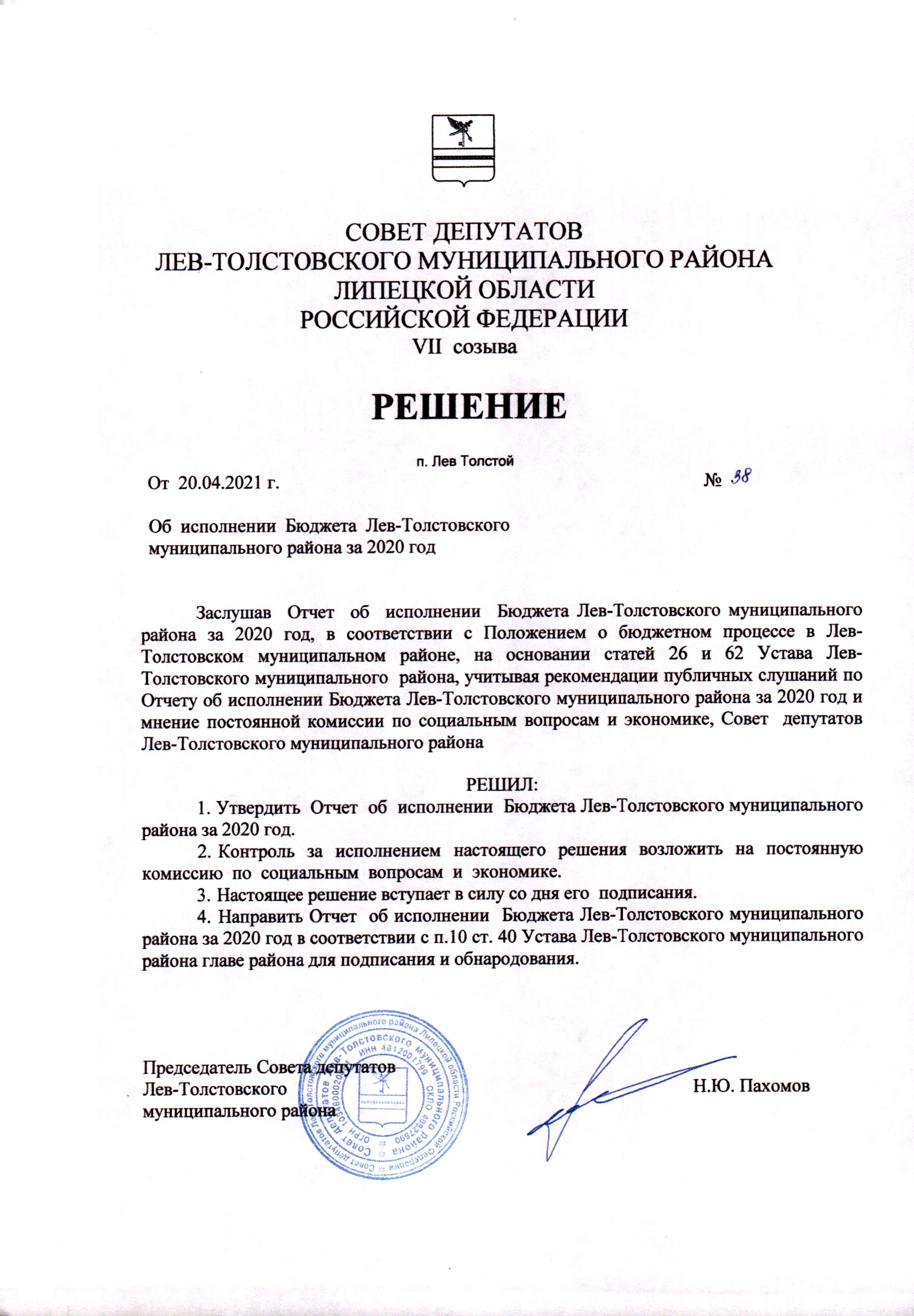 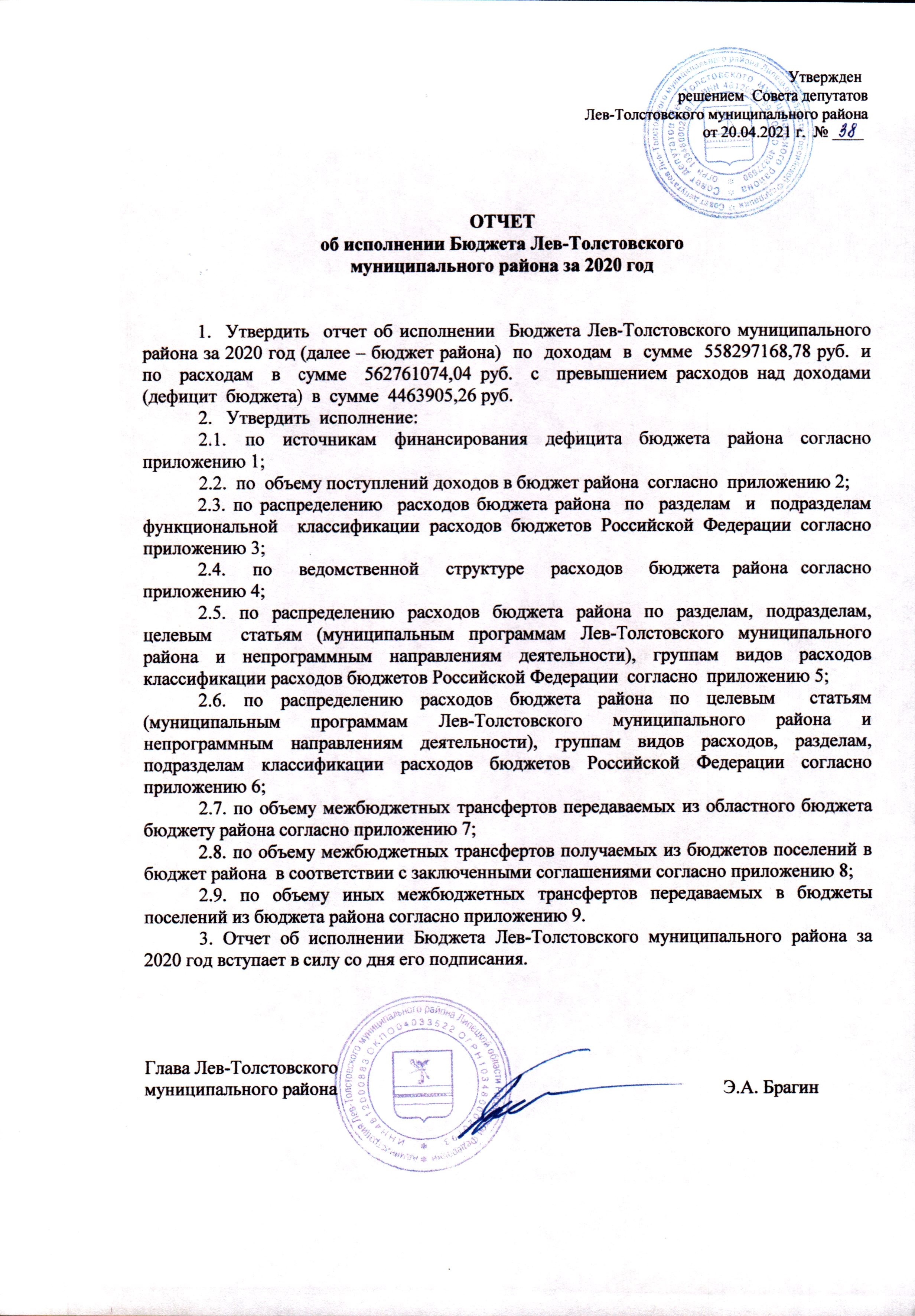 Приложение 1к отчету об исполнении  Бюджета Лев-Толстовскогомуниципального района за 2020 годОбъем поступлений доходов в Бюджет Лев-Толстовскогомуниципального районав 2020 году                                                                                                                                                                   (руб.)руб.Код дохода по бюджетнойклассификацииНаименование показателяИсполнено за2020 год000 1000000000 0000 000Налоговые и неналоговые доходы166 341 016,14000 1010000000 0000 000Налоги на прибыль, доходы114 157 653,68000 1010200001 0000 110Налог на доходы физических лиц114 157 653,68000 1030000000 0000 000Налоги на товары (работы, услуги), реализуемые на территории Российской Федерации17 638 313,59000 1030200001 0000 110Акцизы по подакцизным товарам (продукции), производимым на территории Российской Федерации17 638 313,59000 1050000000 0000 000Налоги на совокупный доход5 100 376,18000 1050200002 0000 110Единый налог на вмененный доход для отдельных видов деятельности1 621 948,23000 1050300001 0000 110Единый сельскохозяйственный налог3 457 923,49000 1050400002 0000 110Налог, взимаемый в связи с применением патентной системы налогообложения20 504,46000 1080000000 0000 000Государственная пошлина1 882 138,08000 1110000000 0000 000Доходы от использования имущества, находящегося в государственной и муниципальной собственности25 317 238,59000 1110501305 0000 120Доходы, получаемые в виде арендной платы за земельные участки, государственная собственность на которые не разграничена и которые расположены в границах сельских поселений и межселенных территорий муниципальных районов, а также средства от продажи права на заключение договоров аренды указанных земельных участков24 785 293,10000 1110502505 0000 120Доходы, получаемые в виде арендной платы, а также средства от продажи права на заключение договоров аренды за земли, находящиеся в собственности муниципальных районов (за исключением земельных участков муниципальных бюджетных и автономных учреждений)48 339,33000 1110507505 0000 120Доходы от сдачи в аренду имущества, составляющего казну муниципальных районов  (за исключением земельных участков)481 156,88000 1110531305 0000 120Плата по соглашениям об установлении сервитута, заключенным органами местного самоуправления муниципальных районов, органами местного самоуправления сельских поселений, государственными или муниципальными предприятиями либо государственными или муниципальными учреждениями в отношении земельных участков, государственная собственность на которые не разграничена и которые расположены в границах сельских поселений и межселенных территорий  муниципальных районов2 449,28000 1120000000 0000 000Платежи при пользовании природными ресурсами232 764,53000 1120100001 0000 120Плата за негативное воздействие на окружающую среду232 764,53000 1130000000 0000 000Доходы от оказания платных услуг и компенсации затрат государства444 852,43000 1130199505 0000 130Прочие доходы от оказания платных услуг (работ) получателями средств бюджетов муниципальных районов10 000,00000 1130299505 0000 130Прочие доходы от компенсации затрат бюджетов муниципальных районов434 852,43 000 1140000000 0000 000Доходы от продажи материальных и нематериальных активов982 898,78000 1140601305 0000 430Доходы от продажи земельных участков, государственная собственность на которые не разграничена и которые расположены в границах сельских поселений и межселенных территорий муниципальных районов870 279,80000 1140631305 0000 430Плата за увеличение площади земельных участков, находящихся в частной собственности, в результате перераспределения таких земельных участков и земель (или) земельных участков, государственная собственность на которые не разграничена и которые расположены в границах сельских поселений и межселенных территорий муниципальных районов112 618,98000 1160000000 0000 000Штрафы, санкции, возмещение ущерба584 780,28000 2000000000 0000 000Безвозмездные поступления391 956 152,64000 2021500105 0000 150Дотации бюджетам муниципальных районов на выравнивание бюджетной обеспеченности77 961 800,00000 2022999905 0000 150Субсидии бюджетам бюджетной системы Российской Федерации ( межбюджетные субсидии)52 322 018,59000 2020300000 0000 150Субвенции бюджетам муниципальных районов на выполнение передаваемых полномочий субъектов Российской Федерации261 876 309,75 000 2024001405 0000 150Межбюджетные трансферты, передаваемые бюджетам муниципальных районов из бюджетов поселений на осуществление части полномочий по решению вопросов местного значения в соответствии с заключенными соглашениями1 506 000,00000 2024530305 0000 150Межбюджетные трансферты,  бюджетам муниципальных районов на ежемесячное денежное вознаграждение за классное руководство педагогическим работникам3 427 854,00000 20249001 05 0000 150 Межбюджетные трансферты, передаваемые бюджетам муниципального района, за счет средств резервного фонда Правительства РФ117 701,00000 20705030 05 0000 150Прочие безвозмездные поступления15 000,00000 21805030 05 0000 150Доходы бюджетов муниципальных районов от возврата организациями остатков субсидий прошлых лет41 178,00000 219 60010 05 0000 150Возврат остатков субсидий ,субвенций,и иных межбюджетных трансфертов, имеющих целевое назначение, прошлых лет-478 434,06ВСЕГО ДОХОДОВ:558 297 168,78Приложение №2к отчету об исполнении Бюджета Лев-Толстовского муниципального района за 2020 год к отчету об исполнении Бюджета Лев-Толстовского муниципального района за 2020 год РАСПРЕДЕЛЕНИЕ РАСХОДОВ БЮДЖЕТА    РАСПРЕДЕЛЕНИЕ РАСХОДОВ БЮДЖЕТА    РАСПРЕДЕЛЕНИЕ РАСХОДОВ БЮДЖЕТА    ЛЕВ-ТОЛСТОВСКОГО МУНИЦИПАЛЬНОГО РАЙОНА                                  ЗА  2020 ГОД ПО РАЗДЕЛАМ И ПОДРАЗДЕЛАМЛЕВ-ТОЛСТОВСКОГО МУНИЦИПАЛЬНОГО РАЙОНА                                  ЗА  2020 ГОД ПО РАЗДЕЛАМ И ПОДРАЗДЕЛАМЛЕВ-ТОЛСТОВСКОГО МУНИЦИПАЛЬНОГО РАЙОНА                                  ЗА  2020 ГОД ПО РАЗДЕЛАМ И ПОДРАЗДЕЛАМ ФУНКЦИОНАЛЬНОЙ КЛАССИФИКАЦИИ РАСХОДОВ ФУНКЦИОНАЛЬНОЙ КЛАССИФИКАЦИИ РАСХОДОВ ФУНКЦИОНАЛЬНОЙ КЛАССИФИКАЦИИ РАСХОДОВБЮДЖЕТОВ РОССИЙСКОЙ ФЕДЕРАЦИИ БЮДЖЕТОВ РОССИЙСКОЙ ФЕДЕРАЦИИ БЮДЖЕТОВ РОССИЙСКОЙ ФЕДЕРАЦИИ НаименованиеРазделПодразделИсполнено 1234ВСЕГО562761074,04ОБЩЕГОСУДАРСТВЕННЫЕ ВОПРОСЫ0159679073,35Функционирование высшего должностного лица субъекта Российской Федерации и муниципального образования01021790082,32Функционирование законодательных (представительных) органов государственной власти и представительных органов муниципальных образований01031376360,20Функционирование Правительства Российской Федерации, высших исполнительных органов государственной власти субъектов Российской Федерации, местных администраций010425423925,05Обеспечение деятельности финансовых, налоговых и таможенных органов и органов финансового (финансово-бюджетного) надзора010610693036,95Другие общегосударственные вопросы011320395668,84НАЦИОНАЛЬНАЯ БЕЗОПАСНОСТЬ И ПРАВООХРАНИТЕЛЬНАЯ ДЕЯТЕЛЬНОСТЬ033815146,00Органы юстиции03042507155,91Защита населения и территории от чрезвычайных ситуаций природного и техногенного характера, гражданская оборона03091307989,91НАЦИОНАЛЬНАЯ ЭКОНОМИКА0462208855,00Общеэкономические вопросы0401533200,00Сельское хозяйство и рыболовство0405276699,90Транспорт040813546539,39Дорожное хозяйство (дорожные фонды)040946548358,08Другие вопросы в области национальной экономики04121304057,79ОБРАЗОВАНИЕ07351513273,00Дошкольное образование070174973636,11Общее образование0702239787470,73Дополнительное образование детей070322596003,47Молодежная политика0707753963,82Другие вопросы в области образования070913402198,80КУЛЬТУРА, КИНЕМАТОГРАФИЯ0844223315,17Культура080138893917,79Другие вопросы в области культуры, кинематографии08045329397,37СОЦИАЛЬНАЯ ПОЛИТИКА1025869393,00Пенсионное обеспечение10012595788,23Социальное обеспечение населения100311562194,62Охрана семьи и детства10049804410,00Другие вопросы в области социальной политики10061907000,00ФИЗИЧЕСКАЯ КУЛЬТУРА И СПОРТ119779400,00Физическая культура11019779400,39СРЕДСТВА МАССОВОЙ ИНФОРМАЦИИ125642800,00Периодическая печать и издательства12025642800,00ОБСЛУЖИВАНИЕ ГОСУДАРСТВЕННОГО И МУНИЦИПАЛЬНОГО ДОЛГА1329818,37Обслуживание государственного внутреннего и муниципального долга130129818,37Приложение № 3Приложение № 3Приложение № 3Приложение № 3Приложение № 3Приложение № 3Приложение № 3Приложение № 3Приложение № 3Приложение № 3Приложение № 3Приложение № 3к отчету об исполнении Бюджета Лев-Толстовского муниципального района за 2020 год      к отчету об исполнении Бюджета Лев-Толстовского муниципального района за 2020 год      к отчету об исполнении Бюджета Лев-Толстовского муниципального района за 2020 год      к отчету об исполнении Бюджета Лев-Толстовского муниципального района за 2020 год      к отчету об исполнении Бюджета Лев-Толстовского муниципального района за 2020 год      к отчету об исполнении Бюджета Лев-Толстовского муниципального района за 2020 год      к отчету об исполнении Бюджета Лев-Толстовского муниципального района за 2020 год      к отчету об исполнении Бюджета Лев-Толстовского муниципального района за 2020 год      к отчету об исполнении Бюджета Лев-Толстовского муниципального района за 2020 год      к отчету об исполнении Бюджета Лев-Толстовского муниципального района за 2020 год      к отчету об исполнении Бюджета Лев-Толстовского муниципального района за 2020 год      к отчету об исполнении Бюджета Лев-Толстовского муниципального района за 2020 год      Ведомственная структура расходов Бюджета Лев-Толстовского муниципального района  за 2020 годВедомственная структура расходов Бюджета Лев-Толстовского муниципального района  за 2020 годВедомственная структура расходов Бюджета Лев-Толстовского муниципального района  за 2020 годВедомственная структура расходов Бюджета Лев-Толстовского муниципального района  за 2020 годВедомственная структура расходов Бюджета Лев-Толстовского муниципального района  за 2020 годВедомственная структура расходов Бюджета Лев-Толстовского муниципального района  за 2020 годВедомственная структура расходов Бюджета Лев-Толстовского муниципального района  за 2020 годВедомственная структура расходов Бюджета Лев-Толстовского муниципального района  за 2020 годВедомственная структура расходов Бюджета Лев-Толстовского муниципального района  за 2020 годВедомственная структура расходов Бюджета Лев-Толстовского муниципального района  за 2020 годВедомственная структура расходов Бюджета Лев-Толстовского муниципального района  за 2020 годВедомственная структура расходов Бюджета Лев-Толстовского муниципального района  за 2020 годЕдиница измерения: руб.Единица измерения: руб.Единица измерения: руб.Единица измерения: руб.Единица измерения: руб.Единица измерения: руб.Единица измерения: руб.Единица измерения: руб.Единица измерения: руб.Единица измерения: руб.Единица измерения: руб.Единица измерения: руб.Наименование показателяНаименование показателяВед.Вед.Разд.Разд.Ц.ст.Ц.ст.Ц.ст.Расх.ИсполненноИсполненноНаименование показателяНаименование показателяВед.Вед.Разд.Разд.Ц.ст.Ц.ст.Ц.ст.Расх.ИсполненноИсполненно    Совет депутатов Лев-Толстовского муниципального района Липецкой области Российской Федерации    Совет депутатов Лев-Толстовского муниципального района Липецкой области Российской Федерации701701000000000000000000000000000000000000000001 376 360,201 376 360,20      ОБЩЕГОСУДАРСТВЕННЫЕ ВОПРОСЫ      ОБЩЕГОСУДАРСТВЕННЫЕ ВОПРОСЫ701701010001000000000000000000000000000000000001 376 360,201 376 360,20        Функционирование законодательных (представительных) органов государственной власти и представительных органов муниципальных образований        Функционирование законодательных (представительных) органов государственной власти и представительных органов муниципальных образований701701010301030000000000000000000000000000000001 376 360,201 376 360,20          Расходы на обеспечение деятельности органов муниципальной власти Лев-Толстовского муниципального района          Расходы на обеспечение деятельности органов муниципальной власти Лев-Толстовского муниципального района701701010301039910002040991000204099100020400001 376 360,201 376 360,20            Фонд оплаты труда государственных (муниципальных) органов            Фонд оплаты труда государственных (муниципальных) органов70170101030103991000204099100020409910002040121925 526,81925 526,81            Иные выплаты персоналу государственных (муниципальных) органов, за исключением фонда оплаты труда            Иные выплаты персоналу государственных (муниципальных) органов, за исключением фонда оплаты труда7017010103010399100020409910002040991000204012259 745,4459 745,44            Взносы по обязательному социальному страхованию на выплаты денежного содержания и иные выплаты работникам государственных (муниципальных) органов            Взносы по обязательному социальному страхованию на выплаты денежного содержания и иные выплаты работникам государственных (муниципальных) органов70170101030103991000204099100020409910002040129265 591,15265 591,15            Прочая закупка товаров, работ и услуг            Прочая закупка товаров, работ и услуг70170101030103991000204099100020409910002040244124 496,80124 496,80            Иные выплаты населению            Иные выплаты населению701701010301039910002040991000204099100020403601 000,001 000,00    Администрация Лев-Толстовского муниципального района Липецкой области Российской Федерации    Администрация Лев-Толстовского муниципального района Липецкой области Российской Федерации70270200000000000000000000000000000000000000000136 894 177,76136 894 177,76      ОБЩЕГОСУДАРСТВЕННЫЕ ВОПРОСЫ      ОБЩЕГОСУДАРСТВЕННЫЕ ВОПРОСЫ7027020100010000000000000000000000000000000000047 448 958,7247 448 958,72        Функционирование высшего должностного лица субъекта Российской Федерации и муниципального образования        Функционирование высшего должностного лица субъекта Российской Федерации и муниципального образования702702010201020000000000000000000000000000000001 790 082,311 790 082,31          Обеспечение деятельности главы администрации Лев-Толстовского муниципального района          Обеспечение деятельности главы администрации Лев-Толстовского муниципального района702702010201029910002080991000208099100020800001 790 082,311 790 082,31            Фонд оплаты труда государственных (муниципальных) органов            Фонд оплаты труда государственных (муниципальных) органов702702010201029910002080991000208099100020801211 329 935,991 329 935,99            Иные выплаты персоналу государственных (муниципальных) органов, за исключением фонда оплаты труда            Иные выплаты персоналу государственных (муниципальных) органов, за исключением фонда оплаты труда7027020102010299100020809910002080991000208012263 104,0063 104,00            Взносы по обязательному социальному страхованию на выплаты денежного содержания и иные выплаты работникам государственных (муниципальных) органов            Взносы по обязательному социальному страхованию на выплаты денежного содержания и иные выплаты работникам государственных (муниципальных) органов70270201020102991000208099100020809910002080129397 042,32397 042,32        Функционирование Правительства Российской Федерации, высших исполнительных органов государственной власти субъектов Российской Федерации, местных администраций        Функционирование Правительства Российской Федерации, высших исполнительных органов государственной власти субъектов Российской Федерации, местных администраций7027020104010400000000000000000000000000000000025 423 925,0525 423 925,05          Эффективное муниципальное управление органов муниципальной власти          Эффективное муниципальное управление органов муниципальной власти7027020104010405201020400520102040052010204000025 423 925,0525 423 925,05            Фонд оплаты труда государственных (муниципальных) органов            Фонд оплаты труда государственных (муниципальных) органов7027020104010405201020400520102040052010204012117 283 519,2117 283 519,21            Иные выплаты персоналу государственных (муниципальных) органов, за исключением фонда оплаты труда            Иные выплаты персоналу государственных (муниципальных) органов, за исключением фонда оплаты труда70270201040104052010204005201020400520102040122851 959,54851 959,54            Взносы по обязательному социальному страхованию на выплаты денежного содержания и иные выплаты работникам государственных (муниципальных) органов            Взносы по обязательному социальному страхованию на выплаты денежного содержания и иные выплаты работникам государственных (муниципальных) органов702702010401040520102040052010204005201020401295 415 578,825 415 578,82            Прочая закупка товаров, работ и услуг            Прочая закупка товаров, работ и услуг702702010401040520102040052010204005201020402441 664 399,951 664 399,95            Иные выплаты населению            Иные выплаты населению7027020104010405201020400520102040052010204036020 500,0020 500,00            Уплата иных платежей            Уплата иных платежей70270201040104052010204005201020400520102040853187 967,53187 967,53        Другие общегосударственные вопросы        Другие общегосударственные вопросы7027020113011300000000000000000000000000000000020 234 951,3620 234 951,36          Реализация направления расходов основного мероприятия "Обеспечение модернизации объектов коммунальной инфраструктуры"          Реализация направления расходов основного мероприятия "Обеспечение модернизации объектов коммунальной инфраструктуры"7027020113011302101999990210199999021019999900019 650,0019 650,00            Прочая закупка товаров, работ и услуг            Прочая закупка товаров, работ и услуг7027020113011302101999990210199999021019999924419 650,0019 650,00          Реализация направления расходов основного мероприятия " Формирование базы земельных участков, обеспечивающей эффективное жилищное строительство на территории района"          Реализация направления расходов основного мероприятия " Формирование базы земельных участков, обеспечивающей эффективное жилищное строительство на территории района"70270201130113024019999902401999990240199999000128 500,00128 500,00            Прочая закупка товаров, работ и услуг            Прочая закупка товаров, работ и услуг70270201130113024019999902401999990240199999244128 500,00128 500,00          Реализация направления расходов основного мероприятия "Строительство, реконструкция, ремонт объектов социальной сферы и муниципального фонда Лев-Толстовского муниципального района"          Реализация направления расходов основного мероприятия "Строительство, реконструкция, ремонт объектов социальной сферы и муниципального фонда Лев-Толстовского муниципального района"7027020113011302501999990250199999025019999900011 656,9611 656,96            Прочая закупка товаров, работ и услуг            Прочая закупка товаров, работ и услуг7027020113011302501999990250199999025019999924411 656,9611 656,96          Обеспечение деятельности органов местного самоуправления          Обеспечение деятельности органов местного самоуправления7027020113011305201000300520100030052010003000013 925 727,0213 925 727,02            Субсидии бюджетным учреждениям на финансовое обеспечение государственного (муниципального) задания на оказание государственных (муниципальных) услуг (выполнение работ)            Субсидии бюджетным учреждениям на финансовое обеспечение государственного (муниципального) задания на оказание государственных (муниципальных) услуг (выполнение работ)7027020113011305201000300520100030052010003061113 925 727,0213 925 727,02          Реализация Закона Липецкой области от 30 ноября 2000 года № 117-ОЗ "О наделении органов местного самоуправления государственными полномочиями Липецкой области в сфере архивного дела"          Реализация Закона Липецкой области от 30 ноября 2000 года № 117-ОЗ "О наделении органов местного самоуправления государственными полномочиями Липецкой области в сфере архивного дела"702702011301130520185060052018506005201850600002 451 000,002 451 000,00            Фонд оплаты труда государственных (муниципальных) органов            Фонд оплаты труда государственных (муниципальных) органов702702011301130520185060052018506005201850601211 224 031,841 224 031,84            Иные выплаты персоналу государственных (муниципальных) органов, за исключением фонда оплаты труда            Иные выплаты персоналу государственных (муниципальных) органов, за исключением фонда оплаты труда7027020113011305201850600520185060052018506012273 281,0073 281,00            Взносы по обязательному социальному страхованию на выплаты денежного содержания и иные выплаты работникам государственных (муниципальных) органов            Взносы по обязательному социальному страхованию на выплаты денежного содержания и иные выплаты работникам государственных (муниципальных) органов70270201130113052018506005201850600520185060129387 307,27387 307,27            Прочая закупка товаров, работ и услуг            Прочая закупка товаров, работ и услуг70270201130113052018506005201850600520185060244766 379,89766 379,89          Реализация Закона Липецкой области от 31 августа 2004 года № 120-ОЗ "Об административных комиссиях и наделении органов местного самоуправления государственными полномочиями по образованию и организации деятельности административных комиссий, составлению протоколов об административных правонарушениях"          Реализация Закона Липецкой области от 31 августа 2004 года № 120-ОЗ "Об административных комиссиях и наделении органов местного самоуправления государственными полномочиями по образованию и организации деятельности административных комиссий, составлению протоколов об административных правонарушениях"70270201130113052018507005201850700520185070000614 000,00614 000,00            Фонд оплаты труда государственных (муниципальных) органов            Фонд оплаты труда государственных (муниципальных) органов70270201130113052018507005201850700520185070121377 784,19377 784,19            Иные выплаты персоналу государственных (муниципальных) органов, за исключением фонда оплаты труда            Иные выплаты персоналу государственных (муниципальных) органов, за исключением фонда оплаты труда7027020113011305201850700520185070052018507012220 516,0020 516,00            Взносы по обязательному социальному страхованию на выплаты денежного содержания и иные выплаты работникам государственных (муниципальных) органов            Взносы по обязательному социальному страхованию на выплаты денежного содержания и иные выплаты работникам государственных (муниципальных) органов70270201130113052018507005201850700520185070129118 175,94118 175,94            Прочая закупка товаров, работ и услуг            Прочая закупка товаров, работ и услуг7027020113011305201850700520185070052018507024497 523,8797 523,87          Реализация Закона Липецкой области от 30 декабря 2004 года № 167-ОЗ "О комиссиях по делам несовершеннолетних и защите их прав в Липецкой области и наделении органов местного самоуправления государственными полномочиями по образованию и организации деятельности комиссий по делам несовершеннолетних и защите их прав"          Реализация Закона Липецкой области от 30 декабря 2004 года № 167-ОЗ "О комиссиях по делам несовершеннолетних и защите их прав в Липецкой области и наделении органов местного самоуправления государственными полномочиями по образованию и организации деятельности комиссий по делам несовершеннолетних и защите их прав"70270201130113052018508005201850800520185080000607 500,00607 500,00            Фонд оплаты труда государственных (муниципальных) органов            Фонд оплаты труда государственных (муниципальных) органов70270201130113052018508005201850800520185080121363 475,36363 475,36            Иные выплаты персоналу государственных (муниципальных) органов, за исключением фонда оплаты труда            Иные выплаты персоналу государственных (муниципальных) органов, за исключением фонда оплаты труда7027020113011305201850800520185080052018508012217 937,0017 937,00            Взносы по обязательному социальному страхованию на выплаты денежного содержания и иные выплаты работникам государственных (муниципальных) органов            Взносы по обязательному социальному страхованию на выплаты денежного содержания и иные выплаты работникам государственных (муниципальных) органов70270201130113052018508005201850800520185080129113 008,24113 008,24            Прочая закупка товаров, работ и услуг            Прочая закупка товаров, работ и услуг70270201130113052018508005201850800520185080244113 079,40113 079,40          Реализация Закона Липецкой области от 31 декабря 2009 года № 349-ОЗ "О наделении органов местного самоуправления отдельными государственными полномочиями по сбору информации от поселений, входящих в муниципальный район, необходимой для ведения Регистра муниципальных нормативных правовых актов Липецкой области"          Реализация Закона Липецкой области от 31 декабря 2009 года № 349-ОЗ "О наделении органов местного самоуправления отдельными государственными полномочиями по сбору информации от поселений, входящих в муниципальный район, необходимой для ведения Регистра муниципальных нормативных правовых актов Липецкой области"70270201130113052018527005201852700520185270000760 970,00760 970,00            Фонд оплаты труда государственных (муниципальных) органов            Фонд оплаты труда государственных (муниципальных) органов70270201130113052018527005201852700520185270121406 272,49406 272,49            Иные выплаты персоналу государственных (муниципальных) органов, за исключением фонда оплаты труда            Иные выплаты персоналу государственных (муниципальных) органов, за исключением фонда оплаты труда7027020113011305201852700520185270052018527012221 383,0021 383,00            Взносы по обязательному социальному страхованию на выплаты денежного содержания и иные выплаты работникам государственных (муниципальных) органов            Взносы по обязательному социальному страхованию на выплаты денежного содержания и иные выплаты работникам государственных (муниципальных) органов70270201130113052018527005201852700520185270129126 974,35126 974,35            Прочая закупка товаров, работ и услуг            Прочая закупка товаров, работ и услуг70270201130113052018527005201852700520185270244206 340,16206 340,16          Предоставление субсидий местным бюджетам на реализацию муниципальных программ. направленных на совершенствование муниципального управления          Предоставление субсидий местным бюджетам на реализацию муниципальных программ. направленных на совершенствование муниципального управления70270201130113052028679005202867900520286790000128 549,72128 549,72            Прочая закупка товаров, работ и услуг            Прочая закупка товаров, работ и услуг70270201130113052028679005202867900520286790244128 549,72128 549,72          Развитие кадрового потенциала органов местного самоуправления          Развитие кадрового потенциала органов местного самоуправления7027020113011305202999990520299999052029999900015 376,0015 376,00            Прочая закупка товаров, работ и услуг            Прочая закупка товаров, работ и услуг7027020113011305202999990520299999052029999924415 376,0015 376,00          Предоставление субсидий местным бюджетам на реализацию муниципальных программ. направленных на совершенствование муниципального управления          Предоставление субсидий местным бюджетам на реализацию муниципальных программ. направленных на совершенствование муниципального управления7027020113011305202S679005202S679005202S679000058 698,2458 698,24            Прочая закупка товаров, работ и услуг            Прочая закупка товаров, работ и услуг7027020113011305202S679005202S679005202S679024458 698,2458 698,24          Реализация направления расходов основного мероприятия "Осуществление технической инвентаризации объектов муниципальной казны и муниципальных учреждений, находящихся в муниципальной собственности и их регистрация"          Реализация направления расходов основного мероприятия "Осуществление технической инвентаризации объектов муниципальной казны и муниципальных учреждений, находящихся в муниципальной собственности и их регистрация"70270201130113053019999905301999990530199999000893 932,45893 932,45            Прочая закупка товаров, работ и услуг            Прочая закупка товаров, работ и услуг70270201130113053019999905301999990530199999244718 033,45718 033,45            Уплата налога на имущество организаций и земельного налога            Уплата налога на имущество организаций и земельного налога70270201130113053019999905301999990530199999851175 899,00175 899,00          Реализация направления расходов основного мероприятия "Организация и проведение мероприятий связанных с памятными и юбилейными датами"          Реализация направления расходов основного мероприятия "Организация и проведение мероприятий связанных с памятными и юбилейными датами"70270201130113055019999905501999990550199999000496 036,97496 036,97            Прочая закупка товаров, работ и услуг            Прочая закупка товаров, работ и услуг70270201130113055019999905501999990550199999244400 761,97400 761,97            Иные выплаты населению            Иные выплаты населению7027020113011305501999990550199999055019999936030 463,0030 463,00            Уплата иных платежей            Уплата иных платежей7027020113011305501999990550199999055019999985364 812,0064 812,00          Реализация направления расходов основного мероприятия "Создание системы обеспечения вызова экстренных оперативных служб по единому номеру "112""          Реализация направления расходов основного мероприятия "Создание системы обеспечения вызова экстренных оперативных служб по единому номеру "112""7027020113011306201999990620199999062019999900017 340,0017 340,00            Прочая закупка товаров, работ и услуг            Прочая закупка товаров, работ и услуг7027020113011306201999990620199999062019999924417 340,0017 340,00          Резервный фонд администрации Лев-Толстовского муниципального района          Резервный фонд администрации Лев-Толстовского муниципального района70270201130113993000500099300050009930005000000106 014,00106 014,00            Прочая закупка товаров, работ и услуг            Прочая закупка товаров, работ и услуг70270201130113993000500099300050009930005000244106 014,00106 014,00      НАЦИОНАЛЬНАЯ БЕЗОПАСНОСТЬ И ПРАВООХРАНИТЕЛЬНАЯ ДЕЯТЕЛЬНОСТЬ      НАЦИОНАЛЬНАЯ БЕЗОПАСНОСТЬ И ПРАВООХРАНИТЕЛЬНАЯ ДЕЯТЕЛЬНОСТЬ702702030003000000000000000000000000000000000003 815 145,823 815 145,82        Органы юстиции        Органы юстиции702702030403040000000000000000000000000000000002 507 155,912 507 155,91          Реализация Закона Липецкой области от 4 мая 2000года №88-ОЗ "Об органах записи актов гражданского состояния Липецкой области и наделении органов местного самоуправления государственными полномочиями по образованию и деятельности записи актов гражданского состояния и государственной регистрации актов гражданского состояния "за счет средств федерального бюджета"          Реализация Закона Липецкой области от 4 мая 2000года №88-ОЗ "Об органах записи актов гражданского состояния Липецкой области и наделении органов местного самоуправления государственными полномочиями по образованию и деятельности записи актов гражданского состояния и государственной регистрации актов гражданского состояния "за счет средств федерального бюджета"702702030403040520159300052015930005201593000001 338 254,911 338 254,91            Фонд оплаты труда государственных (муниципальных) органов            Фонд оплаты труда государственных (муниципальных) органов70270203040304052015930005201593000520159300121661 582,48661 582,48            Взносы по обязательному социальному страхованию на выплаты денежного содержания и иные выплаты работникам государственных (муниципальных) органов            Взносы по обязательному социальному страхованию на выплаты денежного содержания и иные выплаты работникам государственных (муниципальных) органов70270203040304052015930005201593000520159300129213 100,00213 100,00            Прочая закупка товаров, работ и услуг            Прочая закупка товаров, работ и услуг70270203040304052015930005201593000520159300244463 572,43463 572,43          Реализация Закона Липецкой области от 4 мая 2000года №88-ОЗ "Об органах записи актов гражданского состояния Липецкой области и наделении органов местного самоуправления государственными полномочиями по образованию и деятельности записи актов гражданского состояния и государственной регистрации актов гражданского состояния" за счет средств областного бюджета          Реализация Закона Липецкой области от 4 мая 2000года №88-ОЗ "Об органах записи актов гражданского состояния Липецкой области и наделении органов местного самоуправления государственными полномочиями по образованию и деятельности записи актов гражданского состояния и государственной регистрации актов гражданского состояния" за счет средств областного бюджета702702030403040520185020052018502005201850200001 051 200,001 051 200,00            Фонд оплаты труда государственных (муниципальных) органов            Фонд оплаты труда государственных (муниципальных) органов70270203040304052018502005201850200520185020121347 473,28347 473,28            Иные выплаты персоналу государственных (муниципальных) органов, за исключением фонда оплаты труда            Иные выплаты персоналу государственных (муниципальных) органов, за исключением фонда оплаты труда7027020304030405201850200520185020052018502012256 015,0056 015,00            Взносы по обязательному социальному страхованию на выплаты денежного содержания и иные выплаты работникам государственных (муниципальных) органов            Взносы по обязательному социальному страхованию на выплаты денежного содержания и иные выплаты работникам государственных (муниципальных) органов70270203040304052018502005201850200520185020129104 927,36104 927,36            Прочая закупка товаров, работ и услуг            Прочая закупка товаров, работ и услуг70270203040304052018502005201850200520185020244542 781,67542 781,67            Уплата иных платежей            Уплата иных платежей702702030403040520185020052018502005201850208532,692,69          Осуществление выплат стимулирующего характера за особые условия труда и доп. нагрузку работникам органов записи актов гражданского состояния субъектов Российской Федерации, осуществлявших конвертацию и передачу записей актов гражданского состояния в Единый государственный реестр записей актов гражданского состояния, в том числе записей актов о рождении детей в возрасте от 3 до 18 лет в целях обеспечения дополнительных мер социальной поддержки семей, имеющих детей, за счет средств резервного фонда Правительства Российской Федерации"          Осуществление выплат стимулирующего характера за особые условия труда и доп. нагрузку работникам органов записи актов гражданского состояния субъектов Российской Федерации, осуществлявших конвертацию и передачу записей актов гражданского состояния в Единый государственный реестр записей актов гражданского состояния, в том числе записей актов о рождении детей в возрасте от 3 до 18 лет в целях обеспечения дополнительных мер социальной поддержки семей, имеющих детей, за счет средств резервного фонда Правительства Российской Федерации"70270203040304999005879F999005879F999005879F000117 701,00117 701,00            Фонд оплаты труда государственных (муниципальных) органов            Фонд оплаты труда государственных (муниципальных) органов70270203040304999005879F999005879F999005879F12190 400,0090 400,00            Взносы по обязательному социальному страхованию на выплаты денежного содержания и иные выплаты работникам государственных (муниципальных) органов            Взносы по обязательному социальному страхованию на выплаты денежного содержания и иные выплаты работникам государственных (муниципальных) органов70270203040304999005879F999005879F999005879F12927 301,0027 301,00        Защита населения и территории от чрезвычайных ситуаций природного и техногенного характера, гражданская оборона        Защита населения и территории от чрезвычайных ситуаций природного и техногенного характера, гражданская оборона702702030903090000000000000000000000000000000001 307 989,911 307 989,91          Реализация направления расходов основного мероприятия "Мероприятия обеспечивающие безопасность населения"          Реализация направления расходов основного мероприятия "Мероприятия обеспечивающие безопасность населения"702702030903090610199999061019999906101999990001 307 989,911 307 989,91            Прочая закупка товаров, работ и услуг            Прочая закупка товаров, работ и услуг702702030903090610199999061019999906101999992441 307 989,911 307 989,91      НАЦИОНАЛЬНАЯ ЭКОНОМИКА      НАЦИОНАЛЬНАЯ ЭКОНОМИКА7027020400040000000000000000000000000000000000062 208 855,1662 208 855,16        Общеэкономические вопросы        Общеэкономические вопросы70270204010401000000000000000000000000000000000533 200,00533 200,00          Реализация Закона Липецкой области от 8 ноября 2012 года № 88-ОЗ "О наделении органов местного самоуправления отдельными государственными полномочиями в области охраны труда и социально трудовых отношений"          Реализация Закона Липецкой области от 8 ноября 2012 года № 88-ОЗ "О наделении органов местного самоуправления отдельными государственными полномочиями в области охраны труда и социально трудовых отношений"70270204010401052018534005201853400520185340000533 200,00533 200,00            Фонд оплаты труда государственных (муниципальных) органов            Фонд оплаты труда государственных (муниципальных) органов70270204010401052018534005201853400520185340121361 665,52361 665,52            Иные выплаты персоналу государственных (муниципальных) органов, за исключением фонда оплаты труда            Иные выплаты персоналу государственных (муниципальных) органов, за исключением фонда оплаты труда7027020401040105201853400520185340052018534012221 383,0021 383,00            Взносы по обязательному социальному страхованию на выплаты денежного содержания и иные выплаты работникам государственных (муниципальных) органов            Взносы по обязательному социальному страхованию на выплаты денежного содержания и иные выплаты работникам государственных (муниципальных) органов70270204010401052018534005201853400520185340129113 614,81113 614,81            Прочая закупка товаров, работ и услуг            Прочая закупка товаров, работ и услуг7027020401040105201853400520185340052018534024436 536,6736 536,67        Сельское хозяйство и рыболовство        Сельское хозяйство и рыболовство70270204050405000000000000000000000000000000000276 699,90276 699,90          Реализация Закона Липецкой области от 2015 года № ОЗ "О наделении органов местного самоуправления государственными полномочиями по организации проведения мероприятий по отлову и содержанию безнадзорных животных"          Реализация Закона Липецкой области от 2015 года № ОЗ "О наделении органов местного самоуправления государственными полномочиями по организации проведения мероприятий по отлову и содержанию безнадзорных животных"70270204050405052018517005201851700520185170000276 699,90276 699,90            Прочая закупка товаров, работ и услуг            Прочая закупка товаров, работ и услуг70270204050405052018517005201851700520185170244276 699,90276 699,90        Транспорт        Транспорт7027020408040800000000000000000000000000000000013 546 539,3913 546 539,39          Оказание услуг, связанных с осуществлением регулярных перевозок и багажа по муниципальным маршрутам Лев-Толстовского муниципального района МУП "Лев-Толстовский пассажирский парк"          Оказание услуг, связанных с осуществлением регулярных перевозок и багажа по муниципальным маршрутам Лев-Толстовского муниципального района МУП "Лев-Толстовский пассажирский парк"7027020408040802303000400230300040023030004000013 546 539,3913 546 539,39            Прочая закупка товаров, работ и услуг            Прочая закупка товаров, работ и услуг7027020408040802303000400230300040023030004024412 425 895,0012 425 895,00            Субсидии на возмещение недополученных доходов и (или) возмещение фактически понесенных затрат в связи с производством (реализацией) товаров, выполнением работ, оказанием услуг            Субсидии на возмещение недополученных доходов и (или) возмещение фактически понесенных затрат в связи с производством (реализацией) товаров, выполнением работ, оказанием услуг702702040804080230300040023030004002303000408111 120 644,391 120 644,39          Субсидии на компенсацию недополученных доходов вследствие регулирования тарифов на перевозку пассажиров автомобильным транспортом общего пользования          Субсидии на компенсацию недополученных доходов вследствие регулирования тарифов на перевозку пассажиров автомобильным транспортом общего пользования702702040804080520100040052010004005201000400000,000,00            Субсидии на возмещение недополученных доходов и (или) возмещение фактически понесенных затрат в связи с производством (реализацией) товаров, выполнением работ, оказанием услуг            Субсидии на возмещение недополученных доходов и (или) возмещение фактически понесенных затрат в связи с производством (реализацией) товаров, выполнением работ, оказанием услуг702702040804080520100040052010004005201000408110,000,00        Дорожное хозяйство (дорожные фонды)        Дорожное хозяйство (дорожные фонды)7027020409040900000000000000000000000000000000046 548 358,0846 548 358,08          Передача полномочий сельским поселениям по содержанию дорог          Передача полномочий сельским поселениям по содержанию дорог7027020409040902301000020230100002023010000200012 109 886,9312 109 886,93            Прочая закупка товаров, работ и услуг            Прочая закупка товаров, работ и услуг7027020409040902301000020230100002023010000224411 560 034,0111 560 034,01            Бюджетные инвестиции в объекты капитального строительства государственной (муниципальной) собственности            Бюджетные инвестиции в объекты капитального строительства государственной (муниципальной) собственности70270204090409023010000202301000020230100002414549 852,92549 852,92          Передача полномочий сельским поселениям по содержанию дорог          Передача полномочий сельским поселениям по содержанию дорог702702040904090230100003023010000302301000030005 400 000,005 400 000,00            Иные межбюджетные трансферты            Иные межбюджетные трансферты702702040904090230100003023010000302301000035405 400 000,005 400 000,00          Субсидии местным бюджетам на реализацию муниципальных программ. направленных на обеспечение дорожной деятельности в отношении автомобильных дорог общего пользования местного значения в части строительства (реконструкции) автомобильных дорог. в том числе дорог с твердым покрытием до сельских населенных пунктов. не имеющих круглогодичной связи с сетью автомобильных дорог общего пользования. и проектирования искусственных сооружений на них.          Субсидии местным бюджетам на реализацию муниципальных программ. направленных на обеспечение дорожной деятельности в отношении автомобильных дорог общего пользования местного значения в части строительства (реконструкции) автомобильных дорог. в том числе дорог с твердым покрытием до сельских населенных пунктов. не имеющих круглогодичной связи с сетью автомобильных дорог общего пользования. и проектирования искусственных сооружений на них.7027020409040902301860300230186030023018603000013 745 928,4113 745 928,41            Бюджетные инвестиции в объекты капитального строительства государственной (муниципальной) собственности            Бюджетные инвестиции в объекты капитального строительства государственной (муниципальной) собственности7027020409040902301860300230186030023018603041413 745 928,4113 745 928,41          Субсидии местным бюджетам на реализацию муниципальных программ, направленных на обеспечение дорожной деятельности в части капитального ремонта и ремонта автомобильных дорог общего пользования местного значения населенных пунктов и соединяющих населенные пункты в границах муниципального района          Субсидии местным бюджетам на реализацию муниципальных программ, направленных на обеспечение дорожной деятельности в части капитального ремонта и ремонта автомобильных дорог общего пользования местного значения населенных пунктов и соединяющих населенные пункты в границах муниципального района7027020409040902301860700230186070023018607000011 877 910,0011 877 910,00            Прочая закупка товаров, работ и услуг            Прочая закупка товаров, работ и услуг7027020409040902301860700230186070023018607024411 877 910,0011 877 910,00          Обеспечение дорожной деятельности в отношении автомобильных дорог общего пользования местного значения в части строительства (реконструкции) автомобильных дорог, в том числе дорог с твердым покрытием до сельских населенных пунктов, не имеющих круглогодичной связи с сетью автомобильных дорог общего пользования, и проектирования искусственных сооружений на них          Обеспечение дорожной деятельности в отношении автомобильных дорог общего пользования местного значения в части строительства (реконструкции) автомобильных дорог, в том числе дорог с твердым покрытием до сельских населенных пунктов, не имеющих круглогодичной связи с сетью автомобильных дорог общего пользования, и проектирования искусственных сооружений на них7027020409040902301S603002301S603002301S60300001 963 767,741 963 767,74            Бюджетные инвестиции в объекты капитального строительства государственной (муниципальной) собственности            Бюджетные инвестиции в объекты капитального строительства государственной (муниципальной) собственности7027020409040902301S603002301S603002301S60304141 963 767,741 963 767,74          Обеспечение дорожной деятельности в части капитального ремонта и ремонта автомобильных дорог общего пользования местного значения населенных пунктов и соединяющих населенные пункты в границах муниципального района          Обеспечение дорожной деятельности в части капитального ремонта и ремонта автомобильных дорог общего пользования местного значения населенных пунктов и соединяющих населенные пункты в границах муниципального района7027020409040902301S607002301S607002301S60700001 450 865,001 450 865,00            Прочая закупка товаров, работ и услуг            Прочая закупка товаров, работ и услуг7027020409040902301S607002301S607002301S60702441 450 865,001 450 865,00        Другие вопросы в области национальной экономики        Другие вопросы в области национальной экономики702702041204120000000000000000000000000000000001 304 057,791 304 057,79          Субсидии местным бюджетам на реализацию мероприятий муниципальных программ. направленных на создание условий на обеспечение услугами торговли и бытового обслуживания поселений. входящих в состав муниципального района          Субсидии местным бюджетам на реализацию мероприятий муниципальных программ. направленных на создание условий на обеспечение услугами торговли и бытового обслуживания поселений. входящих в состав муниципального района70270204120412011018606001101860600110186060000611 790,38611 790,38            Субсидии на возмещение недополученных доходов и (или) возмещение фактически понесенных затрат в связи с производством (реализацией) товаров, выполнением работ, оказанием услуг            Субсидии на возмещение недополученных доходов и (или) возмещение фактически понесенных затрат в связи с производством (реализацией) товаров, выполнением работ, оказанием услуг70270204120412011018606001101860600110186060811611 790,38611 790,38          Субсидии для обеспечения услугами торговли и бытового обслуживания поселений на условиях софинансирования из областного бюджета          Субсидии для обеспечения услугами торговли и бытового обслуживания поселений на условиях софинансирования из областного бюджета7027020412041201101S606001101S606001101S606000099 917,9999 917,99            Субсидии на возмещение недополученных доходов и (или) возмещение фактически понесенных затрат в связи с производством (реализацией) товаров, выполнением работ, оказанием услуг            Субсидии на возмещение недополученных доходов и (или) возмещение фактически понесенных затрат в связи с производством (реализацией) товаров, выполнением работ, оказанием услуг7027020412041201101S606001101S606001101S606081199 917,9999 917,99          Предоставление субсидий субъектам предпринимательской деятельности и сельскохозяйственным потребительским кооперативам района          Предоставление субсидий субъектам предпринимательской деятельности и сельскохозяйственным потребительским кооперативам района702702041204120120260020012026002001202600200003 050,003 050,00            Прочая закупка товаров, работ и услуг            Прочая закупка товаров, работ и услуг702702041204120120260020012026002001202600202443 050,003 050,00          Предоставление субсидии местным бюджетам на реализацию муниципальных программ, направленных на поддержку осуществления деятельности сельскохозяйственных кредитных потребительских кооперативов          Предоставление субсидии местным бюджетам на реализацию муниципальных программ, направленных на поддержку осуществления деятельности сельскохозяйственных кредитных потребительских кооперативов70270204120412012028686001202868600120286860000432 174,91432 174,91            Субсидии на возмещение недополученных доходов и (или) возмещение фактически понесенных затрат в связи с производством (реализацией) товаров, выполнением работ, оказанием услуг            Субсидии на возмещение недополученных доходов и (или) возмещение фактически понесенных затрат в связи с производством (реализацией) товаров, выполнением работ, оказанием услуг70270204120412012028686001202868600120286860811432 174,91432 174,91          Субсидия на реализацию муниципальных программ, направленных на поддержку осуществления деятельности сельскохозяйственных кредитных потребительских кооперативов          Субсидия на реализацию муниципальных программ, направленных на поддержку осуществления деятельности сельскохозяйственных кредитных потребительских кооперативов7027020412041201202S686001202S686001202S686000035 760,7135 760,71            Субсидии на возмещение недополученных доходов и (или) возмещение фактически понесенных затрат в связи с производством (реализацией) товаров, выполнением работ, оказанием услуг            Субсидии на возмещение недополученных доходов и (или) возмещение фактически понесенных затрат в связи с производством (реализацией) товаров, выполнением работ, оказанием услуг7027020412041201202S686001202S686001202S686081135 760,7135 760,71          Поддержка социально-ориентированных некоммерческих организаций          Поддержка социально-ориентированных некоммерческих организаций7027020412041205401866700540186670054018667000071 363,8071 363,80            Субсидии (гранты в форме субсидий), не подлежащие казначейскому сопровождению            Субсидии (гранты в форме субсидий), не подлежащие казначейскому сопровождению7027020412041205401866700540186670054018667063371 363,8071 363,80          Субсидия на поддержку социально-ориентированных некоммерческих организаций Лев-Толстовского муниципального района          Субсидия на поддержку социально-ориентированных некоммерческих организаций Лев-Толстовского муниципального района7027020412041205401S667005401S667005401S667000050 000,0050 000,00            Субсидии (гранты в форме субсидий), не подлежащие казначейскому сопровождению            Субсидии (гранты в форме субсидий), не подлежащие казначейскому сопровождению7027020412041205401S667005401S667005401S667063350 000,0050 000,00      КУЛЬТУРА, КИНЕМАТОГРАФИЯ      КУЛЬТУРА, КИНЕМАТОГРАФИЯ702702080008000000000000000000000000000000000004 750 534,894 750 534,89        Культура        Культура702702080108010000000000000000000000000000000004 750 534,894 750 534,89          Реализация направления расходов основного мероприятия "Строительство, реконструкция, ремонт объектов социальной сферы и муниципального фонда Лев-Толстовского муниципального района"          Реализация направления расходов основного мероприятия "Строительство, реконструкция, ремонт объектов социальной сферы и муниципального фонда Лев-Толстовского муниципального района"702702080108010250199999025019999902501999990004 750 534,894 750 534,89            Бюджетные инвестиции в объекты капитального строительства государственной (муниципальной) собственности            Бюджетные инвестиции в объекты капитального строительства государственной (муниципальной) собственности702702080108010250199999025019999902501999994144 699 188,894 699 188,89            Исполнение судебных актов Российской Федерации и мировых соглашений по возмещению причиненного вреда            Исполнение судебных актов Российской Федерации и мировых соглашений по возмещению причиненного вреда7027020801080102501999990250199999025019999983151 346,0051 346,00      СОЦИАЛЬНАЯ ПОЛИТИКА      СОЦИАЛЬНАЯ ПОЛИТИКА7027021000100000000000000000000000000000000000013 027 883,1713 027 883,17        Пенсионное обеспечение        Пенсионное обеспечение702702100110010000000000000000000000000000000002 595 788,232 595 788,23          Межбюджетные трансферты          Межбюджетные трансферты702702100110019990003000999000300099900030000002 595 788,232 595 788,23            Иные пенсии, социальные доплаты к пенсиям            Иные пенсии, социальные доплаты к пенсиям702702100110019990003000999000300099900030003122 595 788,232 595 788,23        Социальное обеспечение населения        Социальное обеспечение населения7027021003100300000000000000000000000000000000079 998,9479 998,94          Резервный фонд администрации Лев-Толстовского муниципального района          Резервный фонд администрации Лев-Толстовского муниципального района7027021003100399300050009930005000993000500000079 998,9479 998,94            Иные выплаты населению            Иные выплаты населению7027021003100399300050009930005000993000500036079 998,9479 998,94        Охрана семьи и детства        Охрана семьи и детства702702100410040000000000000000000000000000000008 445 096,008 445 096,00          Реализация Закона Липецкой области от 27 декабря 2007 года № 113-ОЗ "О наделении органов местного самоуправления отдельными государственными полномочиями по осуществлению деятельности по опеке и попечительству в Липецкой области" в части содержания ребенка в семье опекуна и приемной семье, а также вознаграждение, причитающееся приемному родителю.          Реализация Закона Липецкой области от 27 декабря 2007 года № 113-ОЗ "О наделении органов местного самоуправления отдельными государственными полномочиями по осуществлению деятельности по опеке и попечительству в Липецкой области" в части содержания ребенка в семье опекуна и приемной семье, а также вознаграждение, причитающееся приемному родителю.702702100410040310185050031018505003101850500008 252 136,008 252 136,00            Пособия, компенсации и иные социальные выплаты гражданам, кроме публичных нормативных обязательств            Пособия, компенсации и иные социальные выплаты гражданам, кроме публичных нормативных обязательств702702100410040310185050031018505003101850503218 252 136,008 252 136,00          Реализация Закона Липецкой области от 27 декабря 2007 года № 113-ОЗ "О наделении органов местного самоуправления отдельными государственными полномочиями по осуществлению деятельности по опеке и попечительству в Липецкой области" в части ежемесячной денежной выплаты в связи с усыновлением (удочерением) ребенка- сироты или ребенка, оставшегося без попечения родителей          Реализация Закона Липецкой области от 27 декабря 2007 года № 113-ОЗ "О наделении органов местного самоуправления отдельными государственными полномочиями по осуществлению деятельности по опеке и попечительству в Липецкой области" в части ежемесячной денежной выплаты в связи с усыновлением (удочерением) ребенка- сироты или ребенка, оставшегося без попечения родителей70270210041004031018536003101853600310185360000192 960,00192 960,00            Прочая закупка товаров, работ и услуг            Прочая закупка товаров, работ и услуг70270210041004031018536003101853600310185360244960,00960,00            Пособия, компенсации и иные социальные выплаты гражданам, кроме публичных нормативных обязательств            Пособия, компенсации и иные социальные выплаты гражданам, кроме публичных нормативных обязательств70270210041004031018536003101853600310185360321192 000,00192 000,00        Другие вопросы в области социальной политики        Другие вопросы в области социальной политики702702100610060000000000000000000000000000000001 907 000,001 907 000,00          Реализация Закона Липецкой области от 27 декабря 2007 года № 113-ОЗ "О наделении органов местного самоуправления отдельными государственными полномочиями по осуществлению деятельности по опеке и попечительству в Липецкой области" в части содержания численности специалистов, осуществляющих деятельность по опеке и попечительству.          Реализация Закона Липецкой области от 27 декабря 2007 года № 113-ОЗ "О наделении органов местного самоуправления отдельными государственными полномочиями по осуществлению деятельности по опеке и попечительству в Липецкой области" в части содержания численности специалистов, осуществляющих деятельность по опеке и попечительству.702702100610060310185150031018515003101851500001 907 000,001 907 000,00            Фонд оплаты труда государственных (муниципальных) органов            Фонд оплаты труда государственных (муниципальных) органов702702100610060310185150031018515003101851501211 215 851,591 215 851,59            Иные выплаты персоналу государственных (муниципальных) органов, за исключением фонда оплаты труда            Иные выплаты персоналу государственных (муниципальных) органов, за исключением фонда оплаты труда7027021006100603101851500310185150031018515012273 015,0073 015,00            Взносы по обязательному социальному страхованию на выплаты денежного содержания и иные выплаты работникам государственных (муниципальных) органов            Взносы по обязательному социальному страхованию на выплаты денежного содержания и иные выплаты работникам государственных (муниципальных) органов70270210061006031018515003101851500310185150129385 613,72385 613,72            Прочая закупка товаров, работ и услуг            Прочая закупка товаров, работ и услуг70270210061006031018515003101851500310185150244232 519,69232 519,69      СРЕДСТВА МАССОВОЙ ИНФОРМАЦИИ      СРЕДСТВА МАССОВОЙ ИНФОРМАЦИИ702702120012000000000000000000000000000000000005 642 800,005 642 800,00        Периодическая печать и издательства        Периодическая печать и издательства702702120212020000000000000000000000000000000005 642 800,005 642 800,00          Субсидии автономному учреждению редакции "Народное слово"          Субсидии автономному учреждению редакции "Народное слово"702702120212020520100050052010005005201000500005 642 800,005 642 800,00            Субсидии автономным учреждениям на финансовое обеспечение государственного (муниципального) задания на оказание государственных (муниципальных) услуг (выполнение работ)            Субсидии автономным учреждениям на финансовое обеспечение государственного (муниципального) задания на оказание государственных (муниципальных) услуг (выполнение работ)702702120212020520100050052010005005201000506215 642 800,005 642 800,00    Отдел финансов администрации Лев-Толстовского муниципального района Липецкой области Российской Федерации    Отдел финансов администрации Лев-Толстовского муниципального района Липецкой области Российской Федерации703703000000000000000000000000000000000000000009 943 419,199 943 419,19      ОБЩЕГОСУДАРСТВЕННЫЕ ВОПРОСЫ      ОБЩЕГОСУДАРСТВЕННЫЕ ВОПРОСЫ703703010001000000000000000000000000000000000009 913 600,829 913 600,82        Обеспечение деятельности финансовых, налоговых и таможенных органов и органов финансового (финансово-бюджетного) надзора        Обеспечение деятельности финансовых, налоговых и таможенных органов и органов финансового (финансово-бюджетного) надзора703703010601060000000000000000000000000000000009 805 698,349 805 698,34          Осуществление части полномочий по решению вопросов местного значения сельских поселений, переданных муниципальному району в соответствии с заключенными соглашениями          Осуществление части полномочий по решению вопросов местного значения сельских поселений, переданных муниципальному району в соответствии с заключенными соглашениями703703010601060510100060051010006005101000600001 082 900,001 082 900,00            Фонд оплаты труда государственных (муниципальных) органов            Фонд оплаты труда государственных (муниципальных) органов70370301060106051010006005101000600510100060121790 175,27790 175,27            Иные выплаты персоналу государственных (муниципальных) органов, за исключением фонда оплаты труда            Иные выплаты персоналу государственных (муниципальных) органов, за исключением фонда оплаты труда7037030106010605101000600510100060051010006012221 383,0021 383,00            Взносы по обязательному социальному страхованию на выплаты денежного содержания и иные выплаты работникам государственных (муниципальных) органов            Взносы по обязательному социальному страхованию на выплаты денежного содержания и иные выплаты работникам государственных (муниципальных) органов70370301060106051010006005101000600510100060129196 541,33196 541,33            Прочая закупка товаров, работ и услуг            Прочая закупка товаров, работ и услуг7037030106010605101000600510100060051010006024474 800,4074 800,40          Реализация направления расходов основного мероприятия "Долгосрочное бюджетное планирование, совершенствование организации бюджетного процесса"          Реализация направления расходов основного мероприятия "Долгосрочное бюджетное планирование, совершенствование организации бюджетного процесса"703703010601060510199999051019999905101999990008 722 798,348 722 798,34            Фонд оплаты труда государственных (муниципальных) органов            Фонд оплаты труда государственных (муниципальных) органов703703010601060510199999051019999905101999991216 080 593,346 080 593,34            Иные выплаты персоналу государственных (муниципальных) органов, за исключением фонда оплаты труда            Иные выплаты персоналу государственных (муниципальных) органов, за исключением фонда оплаты труда70370301060106051019999905101999990510199999122268 542,00268 542,00            Взносы по обязательному социальному страхованию на выплаты денежного содержания и иные выплаты работникам государственных (муниципальных) органов            Взносы по обязательному социальному страхованию на выплаты денежного содержания и иные выплаты работникам государственных (муниципальных) органов703703010601060510199999051019999905101999991291 772 196,131 772 196,13            Прочая закупка товаров, работ и услуг            Прочая закупка товаров, работ и услуг70370301060106051019999905101999990510199999244597 459,66597 459,66            Иные выплаты населению            Иные выплаты населению703703010601060510199999051019999905101999993603 000,003 000,00            Уплата иных платежей            Уплата иных платежей703703010601060510199999051019999905101999998531 007,211 007,21        Другие общегосударственные вопросы        Другие общегосударственные вопросы70370301130113000000000000000000000000000000000107 902,48107 902,48          Предоставление субсидий местным бюджетам на реализацию муниципальных программ. направленных на совершенствование муниципального управления          Предоставление субсидий местным бюджетам на реализацию муниципальных программ. направленных на совершенствование муниципального управления7037030113011305202867900520286790052028679000066 273,0066 273,00            Прочая закупка товаров, работ и услуг            Прочая закупка товаров, работ и услуг7037030113011305202867900520286790052028679024466 273,0066 273,00          Предоставление субсидий местным бюджетам на реализацию муниципальных программ. направленных на совершенствование муниципального управления          Предоставление субсидий местным бюджетам на реализацию муниципальных программ. направленных на совершенствование муниципального управления7037030113011305202S679005202S679005202S679000041 629,4841 629,48            Прочая закупка товаров, работ и услуг            Прочая закупка товаров, работ и услуг7037030113011305202S679005202S679005202S679024441 629,4841 629,48      ОБСЛУЖИВАНИЕ ГОСУДАРСТВЕННОГО И МУНИЦИПАЛЬНОГО ДОЛГА      ОБСЛУЖИВАНИЕ ГОСУДАРСТВЕННОГО И МУНИЦИПАЛЬНОГО ДОЛГА7037031300130000000000000000000000000000000000029 818,3729 818,37        Обслуживание государственного внутреннего и муниципального долга        Обслуживание государственного внутреннего и муниципального долга7037031301130100000000000000000000000000000000029 818,3729 818,37          Расходы на обслуживание муниципального долга          Расходы на обслуживание муниципального долга7037031301130105102030000510203000051020300000029 818,3729 818,37            Обслуживание муниципального долга            Обслуживание муниципального долга7037031301130105102030000510203000051020300073029 818,3729 818,37    Отдел образования администрации Лев-Толстовского муниципального района    Отдел образования администрации Лев-Толстовского муниципального района70470400000000000000000000000000000000000000000352 656 108,02352 656 108,02      ОБЩЕГОСУДАРСТВЕННЫЕ ВОПРОСЫ      ОБЩЕГОСУДАРСТВЕННЫЕ ВОПРОСЫ704704010001000000000000000000000000000000000003 000,003 000,00        Другие общегосударственные вопросы        Другие общегосударственные вопросы704704011301130000000000000000000000000000000003 000,003 000,00          Предоставление субсидий местным бюджетам на реализацию муниципальных программ. направленных на совершенствование муниципального управления          Предоставление субсидий местным бюджетам на реализацию муниципальных программ. направленных на совершенствование муниципального управления704704011301130520286790052028679005202867900002 820,002 820,00            Прочая закупка товаров, работ и услуг            Прочая закупка товаров, работ и услуг704704011301130520286790052028679005202867902442 820,002 820,00          Предоставление субсидий местным бюджетам на реализацию муниципальных программ. направленных на совершенствование муниципального управления          Предоставление субсидий местным бюджетам на реализацию муниципальных программ. направленных на совершенствование муниципального управления7047040113011305202S679005202S679005202S6790000180,00180,00            Прочая закупка товаров, работ и услуг            Прочая закупка товаров, работ и услуг7047040113011305202S679005202S679005202S6790244180,00180,00      ОБРАЗОВАНИЕ      ОБРАЗОВАНИЕ70470407000700000000000000000000000000000000000340 208 026,34340 208 026,34        Дошкольное образование        Дошкольное образование7047040701070100000000000000000000000000000000074 973 636,1174 973 636,11          Субсидии местным бюджетам на энергосбережение и повышение энергетической эффективности          Субсидии местным бюджетам на энергосбережение и повышение энергетической эффективности704704070107010220186080022018608002201860800006 783 189,846 783 189,84            Субсидии бюджетным учреждениям на иные цели            Субсидии бюджетным учреждениям на иные цели704704070107010220186080022018608002201860806126 783 189,846 783 189,84          Софинансирование субсидии местным бюджетам на энергосбережение и повышение энергетической эффективности          Софинансирование субсидии местным бюджетам на энергосбережение и повышение энергетической эффективности7047040701070102201S608002201S608002201S6080000432 969,56432 969,56            Субсидии бюджетным учреждениям на иные цели            Субсидии бюджетным учреждениям на иные цели7047040701070102201S608002201S608002201S6080612432 969,56432 969,56          Реализация Закона Липецкой области от 11 декабря 2013 года №217-ОЗ "О нормативах финансирования муниципальных дошкольных образовательных организаций"          Реализация Закона Липецкой области от 11 декабря 2013 года №217-ОЗ "О нормативах финансирования муниципальных дошкольных образовательных организаций"7047040701070104101853500410185350041018535000048 841 000,0048 841 000,00            Субсидии бюджетным учреждениям на финансовое обеспечение государственного (муниципального) задания на оказание государственных (муниципальных) услуг (выполнение работ)            Субсидии бюджетным учреждениям на финансовое обеспечение государственного (муниципального) задания на оказание государственных (муниципальных) услуг (выполнение работ)7047040701070104101853500410185350041018535061148 841 000,0048 841 000,00          Субсидии местным бюджетам на реализацию мероприятий муниципальных программ, направленных на осуществление капитального ремонта и бюджетных инвестиций в объекты муниципальной собственности в рамках подпрограмм "Повышение качества условий проживания населения области за счет обеспечения населенных пунктов области социальной инфраструктурой гос. программы Липецкой области "Обеспечение населения Липецкой области качественным жильем. социальной инфраструктурой и услугами ЖКХ"          Субсидии местным бюджетам на реализацию мероприятий муниципальных программ, направленных на осуществление капитального ремонта и бюджетных инвестиций в объекты муниципальной собственности в рамках подпрограмм "Повышение качества условий проживания населения области за счет обеспечения населенных пунктов области социальной инфраструктурой гос. программы Липецкой области "Обеспечение населения Липецкой области качественным жильем. социальной инфраструктурой и услугами ЖКХ"704704070107010410186010041018601004101860100002 175 282,632 175 282,63            Субсидии бюджетным учреждениям на иные цели            Субсидии бюджетным учреждениям на иные цели704704070107010410186010041018601004101860106122 175 282,632 175 282,63          Субсидии местным бюджетам на реализацию мероприятий муниципальных программ (подпрограмм) в области энергосбережения и повышения энергетической эффективности          Субсидии местным бюджетам на реализацию мероприятий муниципальных программ (подпрограмм) в области энергосбережения и повышения энергетической эффективности704704070107010410186080041018608004101860800000,000,00            Субсидии бюджетным учреждениям на иные цели            Субсидии бюджетным учреждениям на иные цели704704070107010410186080041018608004101860806120,000,00          Субсидии местным бюджетам из областного бюджета на реализацию мероприятий муниципальных программ, направленных на повышение квалификации педагогических работников муниципальных образовательных организаций (детские сады)          Субсидии местным бюджетам из областного бюджета на реализацию мероприятий муниципальных программ, направленных на повышение квалификации педагогических работников муниципальных образовательных организаций (детские сады)7047040701070104101865900410186590041018659000034 305,3034 305,30            Субсидии бюджетным учреждениям на иные цели            Субсидии бюджетным учреждениям на иные цели7047040701070104101865900410186590041018659061234 305,3034 305,30          Реализация направления расходов дошкольного образования основного мероприятия "Обеспечение организации общедоступного и бесплатного дошкольного образования в муниципальных образовательных учреждениях"          Реализация направления расходов дошкольного образования основного мероприятия "Обеспечение организации общедоступного и бесплатного дошкольного образования в муниципальных образовательных учреждениях"7047040701070104101999990410199999041019999900016 526 040,6116 526 040,61            Субсидии бюджетным учреждениям на финансовое обеспечение государственного (муниципального) задания на оказание государственных (муниципальных) услуг (выполнение работ)            Субсидии бюджетным учреждениям на финансовое обеспечение государственного (муниципального) задания на оказание государственных (муниципальных) услуг (выполнение работ)7047040701070104101999990410199999041019999961116 526 040,6116 526 040,61          Осуществление капитального ремонта и бюджетных инвестиций в объекты муниципальной собственности на условиях софинансирования с областным бюджетом          Осуществление капитального ремонта и бюджетных инвестиций в объекты муниципальной собственности на условиях софинансирования с областным бюджетом7047040701070104101S601004101S601004101S6010000138 848,47138 848,47            Субсидии бюджетным учреждениям на иные цели            Субсидии бюджетным учреждениям на иные цели7047040701070104101S601004101S601004101S6010612138 848,47138 848,47          Повышение квалификации педагогических работников и переподготовка руководителей муниципальных образовательных организаций на условиях софинансирования с областным бюджетом          Повышение квалификации педагогических работников и переподготовка руководителей муниципальных образовательных организаций на условиях софинансирования с областным бюджетом7047040701070104101S659004101S659004101S65900002 189,702 189,70            Субсидии бюджетным учреждениям на иные цели            Субсидии бюджетным учреждениям на иные цели7047040701070104101S659004101S659004101S65906122 189,702 189,70          Организация и проведение районных конкурсов. форумов.чемпионатов.добровольческих мероприятий и акций. Награждение победителей и призеров Олимпиад основного мероприятия "Отдых и оздоровление детей"          Организация и проведение районных конкурсов. форумов.чемпионатов.добровольческих мероприятий и акций. Награждение победителей и призеров Олимпиад основного мероприятия "Отдых и оздоровление детей"7047040701070104401000120440100012044010001200039 810,0039 810,00            Субсидии бюджетным учреждениям на финансовое обеспечение государственного (муниципального) задания на оказание государственных (муниципальных) услуг (выполнение работ)            Субсидии бюджетным учреждениям на финансовое обеспечение государственного (муниципального) задания на оказание государственных (муниципальных) услуг (выполнение работ)7047040701070104401000120440100012044010001261139 810,0039 810,00        Общее образование        Общее образование70470407020702000000000000000000000000000000000239 787 470,73239 787 470,73          Ежемесячное денежное вознаграждение за классное руководство педагогическим работникам государственных и муниципальных общеобразовательных организаций          Ежемесячное денежное вознаграждение за классное руководство педагогическим работникам государственных и муниципальных общеобразовательных организаций704704070207020420153031042015303104201530310003 427 854,003 427 854,00            Субсидии бюджетным учреждениям на иные цели            Субсидии бюджетным учреждениям на иные цели704704070207020420153031042015303104201530316123 427 854,003 427 854,00          Реализация Закона Липецкой области от 19 августа 2008 года №180-ОЗ "О нормативах финансирования общеобразовательных учреждений"          Реализация Закона Липецкой области от 19 августа 2008 года №180-ОЗ "О нормативах финансирования общеобразовательных учреждений"70470407020702042018509004201850900420185090000179 007 000,00179 007 000,00            Субсидии бюджетным учреждениям на финансовое обеспечение государственного (муниципального) задания на оказание государственных (муниципальных) услуг (выполнение работ)            Субсидии бюджетным учреждениям на финансовое обеспечение государственного (муниципального) задания на оказание государственных (муниципальных) услуг (выполнение работ)70470407020702042018509004201850900420185090611179 007 000,00179 007 000,00          Субсидии местным бюджетам на реализацию мероприятий муниципальных программ. направленных на осуществление капитального ремонта и бюджетных инвестиций в объекты муниципальной собственности (Капитальный ремонт здания МБОУ им.Л.Н.Толстого филиала в с. Головинщино (замена оконных блоков)ул.Школьная д.1)          Субсидии местным бюджетам на реализацию мероприятий муниципальных программ. направленных на осуществление капитального ремонта и бюджетных инвестиций в объекты муниципальной собственности (Капитальный ремонт здания МБОУ им.Л.Н.Толстого филиала в с. Головинщино (замена оконных блоков)ул.Школьная д.1)704704070207020420186010042018601004201860100009 356 811,269 356 811,26            Субсидии бюджетным учреждениям на иные цели            Субсидии бюджетным учреждениям на иные цели704704070207020420186010042018601004201860106129 356 811,269 356 811,26          Предоставление субсидии бюджетам муниципальных образований на реализацию муниципальных программ, содержащих мероприятия по созданию в общеобразовательных организациях условий для инклюзивного образования детей-инвалидов, в том числе создание универсальной безбарьерной среды для беспрепятственного доступа и оснащение общеобразовательных организаций специальным, в том числе учебным, реабилитационным, компьютерным, оборудованием и автотранспортом (без условий софинансирования с федеральным бюджетом)          Предоставление субсидии бюджетам муниципальных образований на реализацию муниципальных программ, содержащих мероприятия по созданию в общеобразовательных организациях условий для инклюзивного образования детей-инвалидов, в том числе создание универсальной безбарьерной среды для беспрепятственного доступа и оснащение общеобразовательных организаций специальным, в том числе учебным, реабилитационным, компьютерным, оборудованием и автотранспортом (без условий софинансирования с федеральным бюджетом)704704070207020420186130042018613004201861300002 162 444,442 162 444,44            Субсидии бюджетным учреждениям на иные цели            Субсидии бюджетным учреждениям на иные цели704704070207020420186130042018613004201861306122 162 444,442 162 444,44          Предоставление субсидий местным бюджетам на реализацию муниципальных программ, направленных на выполнение требований антитеррористической защищенности образовательных организаций          Предоставление субсидий местным бюджетам на реализацию муниципальных программ, направленных на выполнение требований антитеррористической защищенности образовательных организаций704704070207020420186160042018616004201861600002 341 687,582 341 687,58            Субсидии бюджетным учреждениям на иные цели            Субсидии бюджетным учреждениям на иные цели704704070207020420186160042018616004201861606122 341 687,582 341 687,58          Субсидии местным бюджетам на реализацию мероприятий муниципальных программ. направленных на повышение квалификации педагогических работников муниципальных образовательных организаций          Субсидии местным бюджетам на реализацию мероприятий муниципальных программ. направленных на повышение квалификации педагогических работников муниципальных образовательных организаций7047040702070204201865900420186590042018659000056 437,9356 437,93            Субсидии бюджетным учреждениям на иные цели            Субсидии бюджетным учреждениям на иные цели7047040702070204201865900420186590042018659061256 437,9356 437,93          Реализация направления расходов общего образования основного мероприятия "Обеспечение организации предоставления общедоступного и бесплатного дошкольного, начального общего, основного общего, среднего общего образования по основным общеобразовательным программам в муниципальных образовательных организациях"          Реализация направления расходов общего образования основного мероприятия "Обеспечение организации предоставления общедоступного и бесплатного дошкольного, начального общего, основного общего, среднего общего образования по основным общеобразовательным программам в муниципальных образовательных организациях"7047040702070204201999990420199999042019999900042 684 924,2742 684 924,27            Субсидии бюджетным учреждениям на финансовое обеспечение государственного (муниципального) задания на оказание государственных (муниципальных) услуг (выполнение работ)            Субсидии бюджетным учреждениям на финансовое обеспечение государственного (муниципального) задания на оказание государственных (муниципальных) услуг (выполнение работ)7047040702070204201999990420199999042019999961142 684 924,2742 684 924,27          Осуществление капитального ремонта и бюджетных инвестиций в объекты муниципальной собственности на условиях софинансирования с областным бюджетом          Осуществление капитального ремонта и бюджетных инвестиций в объекты муниципальной собственности на условиях софинансирования с областным бюджетом7047040702070204201S601004201S601004201S6010000304 581,32304 581,32            Субсидии бюджетным учреждениям на иные цели            Субсидии бюджетным учреждениям на иные цели7047040702070204201S601004201S601004201S6010612304 581,32304 581,32          Предоставление субсидии бюджетам муниципальных образований на реализацию муниципальных программ, содержащих мероприятия по созданию в общеобразовательных организациях условий для инклюзивного образования детей-инвалидов, в том числе создание универсальной безбарьерной среды для беспрепятственного доступа и оснащение общеобразовательных организаций специальным, в том числе учебным, реабилитационным, компьютерным, оборудованием и автотранспортом (на условиях софинансирования)          Предоставление субсидии бюджетам муниципальных образований на реализацию муниципальных программ, содержащих мероприятия по созданию в общеобразовательных организациях условий для инклюзивного образования детей-инвалидов, в том числе создание универсальной безбарьерной среды для беспрепятственного доступа и оснащение общеобразовательных организаций специальным, в том числе учебным, реабилитационным, компьютерным, оборудованием и автотранспортом (на условиях софинансирования)7047040702070204201S613004201S613004201S6130000138 028,37138 028,37            Субсидии бюджетным учреждениям на иные цели            Субсидии бюджетным учреждениям на иные цели7047040702070204201S613004201S613004201S6130612138 028,37138 028,37          Предоставление субсидий местным бюджетам на реализацию муниципальных программ, направленных на выполнение требований антитеррористической защищенности образовательных организаций на условиях софинансирования          Предоставление субсидий местным бюджетам на реализацию муниципальных программ, направленных на выполнение требований антитеррористической защищенности образовательных организаций на условиях софинансирования7047040702070204201S616004201S616004201S6160000150 099,14150 099,14            Субсидии бюджетным учреждениям на иные цели            Субсидии бюджетным учреждениям на иные цели7047040702070204201S616004201S616004201S6160612150 099,14150 099,14          Повышение квалификации педагогических работников и переподготовка руководителей муниципальных образовательных организаций на условиях софинансирования с областным бюджетом          Повышение квалификации педагогических работников и переподготовка руководителей муниципальных образовательных организаций на условиях софинансирования с областным бюджетом7047040702070204201S659004201S659004201S65900003 602,423 602,42            Субсидии бюджетным учреждениям на иные цели            Субсидии бюджетным учреждениям на иные цели7047040702070204201S659004201S659004201S65906123 602,423 602,42          Организация и проведение районных конкурсов. форумов.чемпионатов.добровольческих мероприятий и акций. Награждение победителей и призеров Олимпиад основного мероприятия "Отдых и оздоровление детей"          Организация и проведение районных конкурсов. форумов.чемпионатов.добровольческих мероприятий и акций. Награждение победителей и призеров Олимпиад основного мероприятия "Отдых и оздоровление детей"70470407020702044010001204401000120440100012000154 000,00154 000,00            Субсидии бюджетным учреждениям на финансовое обеспечение государственного (муниципального) задания на оказание государственных (муниципальных) услуг (выполнение работ)            Субсидии бюджетным учреждениям на финансовое обеспечение государственного (муниципального) задания на оказание государственных (муниципальных) услуг (выполнение работ)70470407020702044010001204401000120440100012611154 000,00154 000,00        Дополнительное образование детей        Дополнительное образование детей7047040703070300000000000000000000000000000000011 395 391,8811 395 391,88          Реализация направления расходов дополнительного образования основного мероприятия "Обеспечение организации дополнительного образования в муниципальных образовательных учреждениях"          Реализация направления расходов дополнительного образования основного мероприятия "Обеспечение организации дополнительного образования в муниципальных образовательных учреждениях"7047040703070304301999990430199999043019999900011 388 191,8811 388 191,88            Субсидии бюджетным учреждениям на финансовое обеспечение государственного (муниципального) задания на оказание государственных (муниципальных) услуг (выполнение работ)            Субсидии бюджетным учреждениям на финансовое обеспечение государственного (муниципального) задания на оказание государственных (муниципальных) услуг (выполнение работ)7047040703070304301999990430199999043019999961111 388 191,8811 388 191,88          Организация и проведение районных конкурсов. форумов.чемпионатов.добровольческих мероприятий и акций. Награждение победителей и призеров Олимпиад основного мероприятия "Отдых и оздоровление детей"          Организация и проведение районных конкурсов. форумов.чемпионатов.добровольческих мероприятий и акций. Награждение победителей и призеров Олимпиад основного мероприятия "Отдых и оздоровление детей"704704070307030440100012044010001204401000120007 200,007 200,00            Субсидии бюджетным учреждениям на финансовое обеспечение государственного (муниципального) задания на оказание государственных (муниципальных) услуг (выполнение работ)            Субсидии бюджетным учреждениям на финансовое обеспечение государственного (муниципального) задания на оказание государственных (муниципальных) услуг (выполнение работ)704704070307030440100012044010001204401000126117 200,007 200,00        Молодежная политика        Молодежная политика70470407070707000000000000000000000000000000000649 328,82649 328,82          Организация пришкольных оздоровительных и палаточных смен в общеобразовательных учреждениях          Организация пришкольных оздоровительных и палаточных смен в общеобразовательных учреждениях70470407070707044010001104401000110440100011000649 328,82649 328,82            Субсидии бюджетным учреждениям на иные цели            Субсидии бюджетным учреждениям на иные цели70470407070707044010001104401000110440100011612649 328,82649 328,82        Другие вопросы в области образования        Другие вопросы в области образования7047040709070900000000000000000000000000000000013 402 198,8013 402 198,80          Реализация направления расходов деятельности отдела образования основного мероприятия " Совершенствование деятельности органов управления в сфере образования"          Реализация направления расходов деятельности отдела образования основного мероприятия " Совершенствование деятельности органов управления в сфере образования"704704070907090430299999043029999904302999990003 753 073,623 753 073,62            Фонд оплаты труда государственных (муниципальных) органов            Фонд оплаты труда государственных (муниципальных) органов704704070907090430299999043029999904302999991212 460 153,552 460 153,55            Иные выплаты персоналу государственных (муниципальных) органов, за исключением фонда оплаты труда            Иные выплаты персоналу государственных (муниципальных) органов, за исключением фонда оплаты труда7047040709070904302999990430299999043029999912287 660,3387 660,33            Взносы по обязательному социальному страхованию на выплаты денежного содержания и иные выплаты работникам государственных (муниципальных) органов            Взносы по обязательному социальному страхованию на выплаты денежного содержания и иные выплаты работникам государственных (муниципальных) органов70470407090709043029999904302999990430299999129774 633,71774 633,71            Прочая закупка товаров, работ и услуг            Прочая закупка товаров, работ и услуг70470407090709043029999904302999990430299999244425 658,23425 658,23            Уплата налога на имущество организаций и земельного налога            Уплата налога на имущество организаций и земельного налога704704070907090430299999043029999904302999998512,002,00            Уплата иных платежей            Уплата иных платежей704704070907090430299999043029999904302999998534 965,804 965,80          Реализация направления расходов основного мероприятия "Обеспечение деятельности учреждений бухгалтерского обслуживания учреждений образования"          Реализация направления расходов основного мероприятия "Обеспечение деятельности учреждений бухгалтерского обслуживания учреждений образования"704704070907090430399999043039999904303999990009 027 257,549 027 257,54            Субсидии бюджетным учреждениям на финансовое обеспечение государственного (муниципального) задания на оказание государственных (муниципальных) услуг (выполнение работ)            Субсидии бюджетным учреждениям на финансовое обеспечение государственного (муниципального) задания на оказание государственных (муниципальных) услуг (выполнение работ)704704070907090430399999043039999904303999996119 027 257,549 027 257,54          Субсидии местным бюджетам на персонифицированное финансирование дополнительного образования детей          Субсидии местным бюджетам на персонифицированное финансирование дополнительного образования детей70470407090709043049999904304999990430499999000480 740,00480 740,00            Субсидии бюджетным учреждениям на иные цели            Субсидии бюджетным учреждениям на иные цели70470407090709043049999904304999990430499999612480 740,00480 740,00          Организация и проведение районных конкурсов. форумов.чемпионатов.добровольческих мероприятий и акций. Награждение победителей и призеров Олимпиад основного мероприятия "Отдых и оздоровление детей"          Организация и проведение районных конкурсов. форумов.чемпионатов.добровольческих мероприятий и акций. Награждение победителей и призеров Олимпиад основного мероприятия "Отдых и оздоровление детей"70470407090709044010001204401000120440100012000141 127,64141 127,64            Прочая закупка товаров, работ и услуг            Прочая закупка товаров, работ и услуг70470407090709044010001204401000120440100012244132 127,64132 127,64            Иные выплаты населению            Иные выплаты населению704704070907090440100012044010001204401000123609 000,009 000,00      СОЦИАЛЬНАЯ ПОЛИТИКА      СОЦИАЛЬНАЯ ПОЛИТИКА7047041000100000000000000000000000000000000000012 445 081,6812 445 081,68        Социальное обеспечение населения        Социальное обеспечение населения7047041003100300000000000000000000000000000000011 085 767,6811 085 767,68          Реализация Закона Липецкой области от 27 декабря 2007 года №119-ОЗ"о наделении органов местного самоуправления отдельными государственными полномочиями в сфере образования" в части социальных выплат на питание обучающихся в муниципальных образовательных учреждениях в негосударственных общеобразовательных учреждениях, имеющих государственную аккредитацию          Реализация Закона Липецкой области от 27 декабря 2007 года №119-ОЗ"о наделении органов местного самоуправления отдельными государственными полномочиями в сфере образования" в части социальных выплат на питание обучающихся в муниципальных образовательных учреждениях в негосударственных общеобразовательных учреждениях, имеющих государственную аккредитацию704704100310030420185130042018513004201851300006 080 243,716 080 243,71            Субсидии бюджетным учреждениям на иные цели            Субсидии бюджетным учреждениям на иные цели704704100310030420185130042018513004201851306126 080 243,716 080 243,71          Реализация Закона Липецкой области от 27 декабря 2007 года №119-ОЗ"о наделении органов местного самоуправления отдельными государственными полномочиями в сфере образования" в части приобретения школьной и спортивной формы детям из многодетных семей          Реализация Закона Липецкой области от 27 декабря 2007 года №119-ОЗ"о наделении органов местного самоуправления отдельными государственными полномочиями в сфере образования" в части приобретения школьной и спортивной формы детям из многодетных семей704704100310030420185140042018514004201851400002 004 160,002 004 160,00            Пособия, компенсации и иные социальные выплаты гражданам, кроме публичных нормативных обязательств            Пособия, компенсации и иные социальные выплаты гражданам, кроме публичных нормативных обязательств704704100310030420185140042018514004201851403212 004 160,002 004 160,00          Организация бесплатного горячего питания обучающихся.получающих начальное общее образование в муниципальных образовательных организациях          Организация бесплатного горячего питания обучающихся.получающих начальное общее образование в муниципальных образовательных организациях7047041003100304201R304004201R304004201R30400001 743 645,971 743 645,97            Субсидии бюджетным учреждениям на иные цели            Субсидии бюджетным учреждениям на иные цели7047041003100304201R304004201R304004201R30406121 743 645,971 743 645,97          Реализация закона Липецкой области от 4 февраля 2008 года № 129-ОЗ "О наделении органов местного самоуправления отдельными государственными полномочиями по оплате жилья и коммунальных услуг педагогическим, медицинским,работникам культуры и искусства"          Реализация закона Липецкой области от 4 февраля 2008 года № 129-ОЗ "О наделении органов местного самоуправления отдельными государственными полномочиями по оплате жилья и коммунальных услуг педагогическим, медицинским,работникам культуры и искусства"704704100310039990085250999008525099900852500001 257 718,001 257 718,00            Пособия, компенсации и иные социальные выплаты гражданам, кроме публичных нормативных обязательств            Пособия, компенсации и иные социальные выплаты гражданам, кроме публичных нормативных обязательств704704100310039990085250999008525099900852503211 257 718,001 257 718,00        Охрана семьи и детства        Охрана семьи и детства704704100410040000000000000000000000000000000001 359 314,001 359 314,00          Реализация Закона Липецкой области от 27 декабря 2007 года №119-ОЗ "О наделении органов местного самоуправления отдельными государственными полномочиями в сфере образования" в части компенсационных выплат за содержание ребенка в образовательной организации, реализующей основную общеобразовательную программу дошкольного образования          Реализация Закона Липецкой области от 27 декабря 2007 года №119-ОЗ "О наделении органов местного самоуправления отдельными государственными полномочиями в сфере образования" в части компенсационных выплат за содержание ребенка в образовательной организации, реализующей основную общеобразовательную программу дошкольного образования704704100410040410185040041018504004101850400001 354 314,001 354 314,00            Пособия, компенсации и иные социальные выплаты гражданам, кроме публичных нормативных обязательств            Пособия, компенсации и иные социальные выплаты гражданам, кроме публичных нормативных обязательств704704100410040410185040041018504004101850403211 354 314,001 354 314,00          Реализация Закона Липецкой области от 27 декабря 2007 года № 119-ОЗ "О" наделении органов местного самоуправления отдельными государственными полномочиями в сфере образования" в части компенсации затрат родителей (законных представителей) детей-инвалидов на организацию обучения по основным общеобразовательным программам на дому.          Реализация Закона Липецкой области от 27 декабря 2007 года № 119-ОЗ "О" наделении органов местного самоуправления отдельными государственными полномочиями в сфере образования" в части компенсации затрат родителей (законных представителей) детей-инвалидов на организацию обучения по основным общеобразовательным программам на дому.704704100410040420185420042018542004201854200005 000,005 000,00            Пособия, компенсации и иные социальные выплаты гражданам, кроме публичных нормативных обязательств            Пособия, компенсации и иные социальные выплаты гражданам, кроме публичных нормативных обязательств704704100410040420185420042018542004201854203215 000,005 000,00    Контрольно-счетная комиссия Лев-Толстовского муниципального района Липецкой области Российской Федерации    Контрольно-счетная комиссия Лев-Толстовского муниципального района Липецкой области Российской Федерации70570500000000000000000000000000000000000000000887 338,61887 338,61      ОБЩЕГОСУДАРСТВЕННЫЕ ВОПРОСЫ      ОБЩЕГОСУДАРСТВЕННЫЕ ВОПРОСЫ70570501000100000000000000000000000000000000000887 338,61887 338,61        Обеспечение деятельности финансовых, налоговых и таможенных органов и органов финансового (финансово-бюджетного) надзора        Обеспечение деятельности финансовых, налоговых и таможенных органов и органов финансового (финансово-бюджетного) надзора70570501060106000000000000000000000000000000000887 338,61887 338,61          Расходы на обеспечение деятельности органов муниципальной власти Лев-Толстовского муниципального района          Расходы на обеспечение деятельности органов муниципальной власти Лев-Толстовского муниципального района70570501060106991000204099100020409910002040000464 238,61464 238,61            Фонд оплаты труда государственных (муниципальных) органов            Фонд оплаты труда государственных (муниципальных) органов70570501060106991000204099100020409910002040121291 595,70291 595,70            Иные выплаты персоналу государственных (муниципальных) органов, за исключением фонда оплаты труда            Иные выплаты персоналу государственных (муниципальных) органов, за исключением фонда оплаты труда7057050106010699100020409910002040991000204012239 353,0039 353,00            Взносы по обязательному социальному страхованию на выплаты денежного содержания и иные выплаты работникам государственных (муниципальных) органов            Взносы по обязательному социальному страхованию на выплаты денежного содержания и иные выплаты работникам государственных (муниципальных) органов7057050106010699100020409910002040991000204012993 417,7193 417,71            Прочая закупка товаров, работ и услуг            Прочая закупка товаров, работ и услуг7057050106010699100020409910002040991000204024438 843,7338 843,73            Уплата иных платежей            Уплата иных платежей705705010601069910002040991000204099100020408531 028,471 028,47          Межбюджетные трансферты, передаваемые из бюджета сельского поселения в бюджет муниципального района на осуществление части полномочий по решению вопросов местного значения в соответствии с заключенными соглашениями          Межбюджетные трансферты, передаваемые из бюджета сельского поселения в бюджет муниципального района на осуществление части полномочий по решению вопросов местного значения в соответствии с заключенными соглашениями70570501060106999000100099900010009990001000000423 100,00423 100,00            Фонд оплаты труда государственных (муниципальных) органов            Фонд оплаты труда государственных (муниципальных) органов70570501060106999000100099900010009990001000121325 000,00325 000,00            Взносы по обязательному социальному страхованию на выплаты денежного содержания и иные выплаты работникам государственных (муниципальных) органов            Взносы по обязательному социальному страхованию на выплаты денежного содержания и иные выплаты работникам государственных (муниципальных) органов7057050106010699900010009990001000999000100012998 100,0098 100,00    Отдел культуры, молодёжной политики и спорта администрации Лев-Толстовского муниципального района Липецкой области Российской Федерации    Отдел культуры, молодёжной политики и спорта администрации Лев-Толстовского муниципального района Липецкой области Российской Федерации7107100000000000000000000000000000000000000000061 003 670,2661 003 670,26      ОБЩЕГОСУДАРСТВЕННЫЕ ВОПРОСЫ      ОБЩЕГОСУДАРСТВЕННЫЕ ВОПРОСЫ7107100100010000000000000000000000000000000000049 815,0049 815,00        Другие общегосударственные вопросы        Другие общегосударственные вопросы7107100113011300000000000000000000000000000000049 815,0049 815,00          Укрепление института семьи и улучшение демографической ситуации района.          Укрепление института семьи и улучшение демографической ситуации района.7107100113011303101000050310100005031010000500049 815,0049 815,00            Иные выплаты, за исключением фонда оплаты труда государственных (муниципальных) органов, лицам, привлекаемым согласно законодательству для выполнения отдельных полномочий            Иные выплаты, за исключением фонда оплаты труда государственных (муниципальных) органов, лицам, привлекаемым согласно законодательству для выполнения отдельных полномочий7107100113011303101000050310100005031010000512315 000,0015 000,00            Прочая закупка товаров, работ и услуг            Прочая закупка товаров, работ и услуг7107100113011303101000050310100005031010000524434 815,0034 815,00      ОБРАЗОВАНИЕ      ОБРАЗОВАНИЕ7107100700070000000000000000000000000000000000011 305 246,5911 305 246,59        Дополнительное образование детей        Дополнительное образование детей7107100703070300000000000000000000000000000000011 200 611,5911 200 611,59          Реализация направления расходов образовательных учреждений дополнительного образования в сфере культуры основного мероприятия "Предоставление услуг населению в сфере культуры, дополнительного образования, содержание и обеспечение деятельности подведомственных учреждений и аппарата отдела культуры, молодежной политики, спорта и туризма".          Реализация направления расходов образовательных учреждений дополнительного образования в сфере культуры основного мероприятия "Предоставление услуг населению в сфере культуры, дополнительного образования, содержание и обеспечение деятельности подведомственных учреждений и аппарата отдела культуры, молодежной политики, спорта и туризма".7107100703070303202999990320299999032029999900011 200 611,5911 200 611,59            Субсидии бюджетным учреждениям на финансовое обеспечение государственного (муниципального) задания на оказание государственных (муниципальных) услуг (выполнение работ)            Субсидии бюджетным учреждениям на финансовое обеспечение государственного (муниципального) задания на оказание государственных (муниципальных) услуг (выполнение работ)7107100703070303202999990320299999032029999961111 200 611,5911 200 611,59        Молодежная политика        Молодежная политика71071007070707000000000000000000000000000000000104 635,00104 635,00          Создание условий для самореализации молодежи.          Создание условий для самореализации молодежи.71071007070707031010000403101000040310100004000104 635,00104 635,00            Иные выплаты, за исключением фонда оплаты труда государственных (муниципальных) органов, лицам, привлекаемым согласно законодательству для выполнения отдельных полномочий            Иные выплаты, за исключением фонда оплаты труда государственных (муниципальных) органов, лицам, привлекаемым согласно законодательству для выполнения отдельных полномочий7107100707070703101000040310100004031010000412310 000,0010 000,00            Прочая закупка товаров, работ и услуг            Прочая закупка товаров, работ и услуг7107100707070703101000040310100004031010000424494 635,0094 635,00      КУЛЬТУРА, КИНЕМАТОГРАФИЯ      КУЛЬТУРА, КИНЕМАТОГРАФИЯ7107100800080000000000000000000000000000000000039 472 780,2839 472 780,28        Культура        Культура7107100801080100000000000000000000000000000000034 143 382,9034 143 382,90          Создание условий для деятельности театрально-зрелищных, концертных, культурно- досуговых учреждений района          Создание условий для деятельности театрально-зрелищных, концертных, культурно- досуговых учреждений района7107100801080103202000060320200006032020000600018 596 312,2518 596 312,25            Субсидии автономным учреждениям на финансовое обеспечение государственного (муниципального) задания на оказание государственных (муниципальных) услуг (выполнение работ)            Субсидии автономным учреждениям на финансовое обеспечение государственного (муниципального) задания на оказание государственных (муниципальных) услуг (выполнение работ)7107100801080103202000060320200006032020000662118 596 312,2518 596 312,25          Создание условий для улучшения библиотечного обслуживания населения          Создание условий для улучшения библиотечного обслуживания населения7107100801080103202000070320200007032020000700014 701 690,6214 701 690,62            Субсидии бюджетным учреждениям на финансовое обеспечение государственного (муниципального) задания на оказание государственных (муниципальных) услуг (выполнение работ)            Субсидии бюджетным учреждениям на финансовое обеспечение государственного (муниципального) задания на оказание государственных (муниципальных) услуг (выполнение работ)7107100801080103202000070320200007032020000761114 701 690,6214 701 690,62          Поддержка отрасли культуры (предоставление субсидий местным бюджетам на реализацию муниципальных программ, направленных на организацию библиотечного обслуживания населения в части комплектования книжных фондов библиотек муниципальных районов. городских округов и поселений)          Поддержка отрасли культуры (предоставление субсидий местным бюджетам на реализацию муниципальных программ, направленных на организацию библиотечного обслуживания населения в части комплектования книжных фондов библиотек муниципальных районов. городских округов и поселений)7107100801080103202863300320286330032028633000095 354,5495 354,54            Субсидии бюджетным учреждениям на иные цели            Субсидии бюджетным учреждениям на иные цели7107100801080103202863300320286330032028633061295 354,5495 354,54          Предоставление субсидий местным бюджетам на реализацию муниципальных программ в части проведения мероприятий по укреплению единство российской нации и этнокультурному развитию народов России          Предоставление субсидий местным бюджетам на реализацию муниципальных программ в части проведения мероприятий по укреплению единство российской нации и этнокультурному развитию народов России71071008010801032028663003202866300320286630000117 585,00117 585,00            Субсидии бюджетным учреждениям на иные цели            Субсидии бюджетным учреждениям на иные цели7107100801080103202866300320286630032028663061253 453,0053 453,00            Субсидии автономным учреждениям на иные цели            Субсидии автономным учреждениям на иные цели7107100801080103202866300320286630032028663062264 132,0064 132,00          Предоставление субсидий местным бюджетам на реализацию муниципальных программ, направленных на оснащение кинотеатров необходимым оборудованием для осуществления кинопоказов с подготовленным субтитрированием и тифлокомментированием          Предоставление субсидий местным бюджетам на реализацию муниципальных программ, направленных на оснащение кинотеатров необходимым оборудованием для осуществления кинопоказов с подготовленным субтитрированием и тифлокомментированием71071008010801032028680003202868000320286800000142 018,00142 018,00            Субсидии автономным учреждениям на иные цели            Субсидии автономным учреждениям на иные цели71071008010801032028680003202868000320286800622142 018,00142 018,00          Предоставление субсидий местным бюджетам на реализацию муниципальных программ. направленных на обеспечение развития и укрепления материально-технической базы муниципальных домов культуры          Предоставление субсидий местным бюджетам на реализацию муниципальных программ. направленных на обеспечение развития и укрепления материально-технической базы муниципальных домов культуры7107100801080103202R467003202R467003202R4670000221 516,00221 516,00            Субсидии автономным учреждениям на иные цели            Субсидии автономным учреждениям на иные цели7107100801080103202R467003202R467003202R4670622221 516,00221 516,00          Поддержка отрасли культуры (предоставление субсидий местным бюджетам на реализацию муниципальных программ, направленных на проведение мероприятий по подключению общедоступных библиотек к сети "Интернет" и развитие системы библиотечного дела с учетом задачи расширения информационных технологий и оцифровки)          Поддержка отрасли культуры (предоставление субсидий местным бюджетам на реализацию муниципальных программ, направленных на проведение мероприятий по подключению общедоступных библиотек к сети "Интернет" и развитие системы библиотечного дела с учетом задачи расширения информационных технологий и оцифровки)7107100801080103202R519203202R519203202R5192000225 981,00225 981,00            Субсидии бюджетным учреждениям на иные цели            Субсидии бюджетным учреждениям на иные цели7107100801080103202R519203202R519203202R5192612225 981,00225 981,00          Поддержка отрасли культуры (предоставление субсидий местным бюджетам на реализацию муниципальных программ, направленных на организацию библиотечного обслуживания населения в части комплектования книжных фондов библиотек муниципальных районов. городских округов и поселений          Поддержка отрасли культуры (предоставление субсидий местным бюджетам на реализацию муниципальных программ, направленных на организацию библиотечного обслуживания населения в части комплектования книжных фондов библиотек муниципальных районов. городских округов и поселений7107100801080103202S633003202S633003202S63300006 086,466 086,46            Субсидии бюджетным учреждениям на иные цели            Субсидии бюджетным учреждениям на иные цели7107100801080103202S633003202S633003202S63306126 086,466 086,46          Предоставление субсидий местным бюджетам на реализацию муниципальных программ в части проведения мероприятий по укреплению единство российской нации и этнокультурному развитию народов России          Предоставление субсидий местным бюджетам на реализацию муниципальных программ в части проведения мероприятий по укреплению единство российской нации и этнокультурному развитию народов России7107100801080103202S663003202S663003202S663000020 000,0020 000,00            Субсидии бюджетным учреждениям на иные цели            Субсидии бюджетным учреждениям на иные цели7107100801080103202S663003202S663003202S66306129 092,009 092,00            Субсидии автономным учреждениям на иные цели            Субсидии автономным учреждениям на иные цели7107100801080103202S663003202S663003202S663062210 908,0010 908,00          Предоставление субсидий местным бюджетам на реализацию муниципальных программ, направленных на оснащение кинотеатров необходимым оборудованием для осуществления кинопоказов с подготовленным субтитрированием и тифлокомментированием          Предоставление субсидий местным бюджетам на реализацию муниципальных программ, направленных на оснащение кинотеатров необходимым оборудованием для осуществления кинопоказов с подготовленным субтитрированием и тифлокомментированием7107100801080103202S680003202S680003202S68000009 065,009 065,00            Субсидии автономным учреждениям на иные цели            Субсидии автономным учреждениям на иные цели7107100801080103202S680003202S680003202S68006229 065,009 065,00          Предоставление субсидий местным бюджетам на реализацию муниципальных программ. направленных на создание условий для организации досуга и обеспечения услугами организаций культуры жителей муниципальных районов. городских округов и поселений в части подготовки кадров учреждений культуры          Предоставление субсидий местным бюджетам на реализацию муниципальных программ. направленных на создание условий для организации досуга и обеспечения услугами организаций культуры жителей муниципальных районов. городских округов и поселений в части подготовки кадров учреждений культуры71071008010801032A286280032A286280032A2862800007 696,297 696,29            Субсидии автономным учреждениям на иные цели            Субсидии автономным учреждениям на иные цели71071008010801032A286280032A286280032A2862806227 696,297 696,29          Предоставление субсидий местным бюджетам на реализацию муниципальных программ, направленных на создание условий для организации досуга и обеспечения услугами организаций культуры жителей муниципальных районов, городских округов и поселений в части подготовки кадров учреждений культуры.          Предоставление субсидий местным бюджетам на реализацию муниципальных программ, направленных на создание условий для организации досуга и обеспечения услугами организаций культуры жителей муниципальных районов, городских округов и поселений в части подготовки кадров учреждений культуры.71071008010801032A2S6280032A2S6280032A2S628000077,7477,74            Субсидии автономным учреждениям на иные цели            Субсидии автономным учреждениям на иные цели71071008010801032A2S6280032A2S6280032A2S628062277,7477,74        Другие вопросы в области культуры, кинематографии        Другие вопросы в области культуры, кинематографии710710080408040000000000000000000000000000000005 329 397,385 329 397,38          Обеспечение деятельности подведомственных учреждений и аппарата отдела культуры, молодежной политики и спорта          Обеспечение деятельности подведомственных учреждений и аппарата отдела культуры, молодежной политики и спорта710710080408040320200009032020000903202000090005 329 397,385 329 397,38            Фонд оплаты труда государственных (муниципальных) органов            Фонд оплаты труда государственных (муниципальных) органов710710080408040320200009032020000903202000091213 605 497,063 605 497,06            Иные выплаты персоналу государственных (муниципальных) органов, за исключением фонда оплаты труда            Иные выплаты персоналу государственных (муниципальных) органов, за исключением фонда оплаты труда7107100804080403202000090320200009032020000912282 969,6082 969,60            Иные выплаты, за исключением фонда оплаты труда государственных (муниципальных) органов, лицам, привлекаемым согласно законодательству для выполнения отдельных полномочий            Иные выплаты, за исключением фонда оплаты труда государственных (муниципальных) органов, лицам, привлекаемым согласно законодательству для выполнения отдельных полномочий710710080408040320200009032020000903202000091236 800,006 800,00            Взносы по обязательному социальному страхованию на выплаты денежного содержания и иные выплаты работникам государственных (муниципальных) органов            Взносы по обязательному социальному страхованию на выплаты денежного содержания и иные выплаты работникам государственных (муниципальных) органов710710080408040320200009032020000903202000091291 087 637,251 087 637,25            Прочая закупка товаров, работ и услуг            Прочая закупка товаров, работ и услуг71071008040804032020000903202000090320200009244513 029,20513 029,20            Премии и гранты            Премии и гранты7107100804080403202000090320200009032020000935033 000,0033 000,00            Уплата иных платежей            Уплата иных платежей71071008040804032020000903202000090320200009853464,27464,27      СОЦИАЛЬНАЯ ПОЛИТИКА      СОЦИАЛЬНАЯ ПОЛИТИКА71071010001000000000000000000000000000000000000396 428,00396 428,00        Социальное обеспечение населения        Социальное обеспечение населения71071010031003000000000000000000000000000000000396 428,00396 428,00          Реализация закона Липецкой области от 4 февраля 2008 года № 129-ОЗ "О наделении органов местного самоуправления отдельными государственными полномочиями по оплате жилья и коммунальных услуг педагогическим, медицинским,работникам культуры и искусства"          Реализация закона Липецкой области от 4 февраля 2008 года № 129-ОЗ "О наделении органов местного самоуправления отдельными государственными полномочиями по оплате жилья и коммунальных услуг педагогическим, медицинским,работникам культуры и искусства"71071010031003999008525099900852509990085250000396 428,00396 428,00            Пособия, компенсации и иные социальные выплаты гражданам, кроме публичных нормативных обязательств            Пособия, компенсации и иные социальные выплаты гражданам, кроме публичных нормативных обязательств71071010031003999008525099900852509990085250321396 428,00396 428,00      ФИЗИЧЕСКАЯ КУЛЬТУРА И СПОРТ      ФИЗИЧЕСКАЯ КУЛЬТУРА И СПОРТ710710110011000000000000000000000000000000000009 779 400,399 779 400,39        Физическая культура        Физическая культура710710110111010000000000000000000000000000000009 779 400,399 779 400,39          Приобщение жителей района к регулярным занятиям физической культурой и спортом          Приобщение жителей района к регулярным занятиям физической культурой и спортом7107101101110103101000140310100014031010001400015 000,0015 000,00            Иные выплаты, за исключением фонда оплаты труда государственных (муниципальных) органов, лицам, привлекаемым согласно законодательству для выполнения отдельных полномочий            Иные выплаты, за исключением фонда оплаты труда государственных (муниципальных) органов, лицам, привлекаемым согласно законодательству для выполнения отдельных полномочий7107101101110103101000140310100014031010001412315 000,0015 000,00          Предоставление субсидий бюджетам муниципальных районов и городских округов на реализацию муниципальных программ, направленных на обеспечение условий для развития физической культуры и массового спорта          Предоставление субсидий бюджетам муниципальных районов и городских округов на реализацию муниципальных программ, направленных на обеспечение условий для развития физической культуры и массового спорта7107101101110103101864400310186440031018644000070 357,2070 357,20            Прочая закупка товаров, работ и услуг            Прочая закупка товаров, работ и услуг7107101101110103101864400310186440031018644024470 357,2070 357,20          Реализация направления расходов основного мероприятия "Создание условий для самореализации молодежи, развития и занятия физической культурой и спортом, содержание и обеспечение функционирования спортивных объектов".          Реализация направления расходов основного мероприятия "Создание условий для самореализации молодежи, развития и занятия физической культурой и спортом, содержание и обеспечение функционирования спортивных объектов".710710110111010310199999031019999903101999990009 122 467,669 122 467,66            Субсидии бюджетным учреждениям на финансовое обеспечение государственного (муниципального) задания на оказание государственных (муниципальных) услуг (выполнение работ)            Субсидии бюджетным учреждениям на финансовое обеспечение государственного (муниципального) задания на оказание государственных (муниципальных) услуг (выполнение работ)710710110111010310199999031019999903101999996119 122 467,669 122 467,66          Субсидии на обеспечение условий для развития физической культуры и массового спорта          Субсидии на обеспечение условий для развития физической культуры и массового спорта7107101101110103101S636003101S636003101S636000076 960,0076 960,00            Прочая закупка товаров, работ и услуг            Прочая закупка товаров, работ и услуг7107101101110103101S636003101S636003101S636024476 960,0076 960,00          Субсидии на обеспечение условий для развития физической культуры и массового спорта          Субсидии на обеспечение условий для развития физической культуры и массового спорта7107101101110103101S644003101S644003101S6440000494 615,53494 615,53            Иные выплаты, за исключением фонда оплаты труда государственных (муниципальных) органов, лицам, привлекаемым согласно законодательству для выполнения отдельных полномочий            Иные выплаты, за исключением фонда оплаты труда государственных (муниципальных) органов, лицам, привлекаемым согласно законодательству для выполнения отдельных полномочий7107101101110103101S644003101S644003101S6440123245 550,00245 550,00            Прочая закупка товаров, работ и услуг            Прочая закупка товаров, работ и услуг7107101101110103101S644003101S644003101S6440244221 565,53221 565,53            Уплата иных платежей            Уплата иных платежей7107101101110103101S644003101S644003101S644085327 500,0027 500,00ВСЕГО РАСХОДОВ:ВСЕГО РАСХОДОВ:ВСЕГО РАСХОДОВ:ВСЕГО РАСХОДОВ:ВСЕГО РАСХОДОВ:ВСЕГО РАСХОДОВ:ВСЕГО РАСХОДОВ:ВСЕГО РАСХОДОВ:ВСЕГО РАСХОДОВ:ВСЕГО РАСХОДОВ:562 761 074,04562 761 074,04Приложение № 4Приложение № 4Приложение № 4Приложение № 4Приложение № 4Приложение № 4Приложение № 4Приложение № 4Приложение № 4Приложение № 4Приложение № 4к отчету об исполнении Бюджета Лев-Толстовского                                                  муниципального района за 2020 год      к отчету об исполнении Бюджета Лев-Толстовского                                                  муниципального района за 2020 год      к отчету об исполнении Бюджета Лев-Толстовского                                                  муниципального района за 2020 год      к отчету об исполнении Бюджета Лев-Толстовского                                                  муниципального района за 2020 год      к отчету об исполнении Бюджета Лев-Толстовского                                                  муниципального района за 2020 год      к отчету об исполнении Бюджета Лев-Толстовского                                                  муниципального района за 2020 год      к отчету об исполнении Бюджета Лев-Толстовского                                                  муниципального района за 2020 год      к отчету об исполнении Бюджета Лев-Толстовского                                                  муниципального района за 2020 год      к отчету об исполнении Бюджета Лев-Толстовского                                                  муниципального района за 2020 год      к отчету об исполнении Бюджета Лев-Толстовского                                                  муниципального района за 2020 год      к отчету об исполнении Бюджета Лев-Толстовского                                                  муниципального района за 2020 год      Распределение расходов бюджета Лев-Толстовского муниципального района за 2020 год по разделам, подразделам, целевым статьям (муниципальным программам Лев-Толстовского муниципального района и непрограммным направлениям деятельности), группам видов расходов классификации расходов бюджетов Российской ФедерацииРаспределение расходов бюджета Лев-Толстовского муниципального района за 2020 год по разделам, подразделам, целевым статьям (муниципальным программам Лев-Толстовского муниципального района и непрограммным направлениям деятельности), группам видов расходов классификации расходов бюджетов Российской ФедерацииРаспределение расходов бюджета Лев-Толстовского муниципального района за 2020 год по разделам, подразделам, целевым статьям (муниципальным программам Лев-Толстовского муниципального района и непрограммным направлениям деятельности), группам видов расходов классификации расходов бюджетов Российской ФедерацииРаспределение расходов бюджета Лев-Толстовского муниципального района за 2020 год по разделам, подразделам, целевым статьям (муниципальным программам Лев-Толстовского муниципального района и непрограммным направлениям деятельности), группам видов расходов классификации расходов бюджетов Российской ФедерацииРаспределение расходов бюджета Лев-Толстовского муниципального района за 2020 год по разделам, подразделам, целевым статьям (муниципальным программам Лев-Толстовского муниципального района и непрограммным направлениям деятельности), группам видов расходов классификации расходов бюджетов Российской ФедерацииРаспределение расходов бюджета Лев-Толстовского муниципального района за 2020 год по разделам, подразделам, целевым статьям (муниципальным программам Лев-Толстовского муниципального района и непрограммным направлениям деятельности), группам видов расходов классификации расходов бюджетов Российской ФедерацииРаспределение расходов бюджета Лев-Толстовского муниципального района за 2020 год по разделам, подразделам, целевым статьям (муниципальным программам Лев-Толстовского муниципального района и непрограммным направлениям деятельности), группам видов расходов классификации расходов бюджетов Российской ФедерацииРаспределение расходов бюджета Лев-Толстовского муниципального района за 2020 год по разделам, подразделам, целевым статьям (муниципальным программам Лев-Толстовского муниципального района и непрограммным направлениям деятельности), группам видов расходов классификации расходов бюджетов Российской ФедерацииРаспределение расходов бюджета Лев-Толстовского муниципального района за 2020 год по разделам, подразделам, целевым статьям (муниципальным программам Лев-Толстовского муниципального района и непрограммным направлениям деятельности), группам видов расходов классификации расходов бюджетов Российской ФедерацииРаспределение расходов бюджета Лев-Толстовского муниципального района за 2020 год по разделам, подразделам, целевым статьям (муниципальным программам Лев-Толстовского муниципального района и непрограммным направлениям деятельности), группам видов расходов классификации расходов бюджетов Российской ФедерацииРаспределение расходов бюджета Лев-Толстовского муниципального района за 2020 год по разделам, подразделам, целевым статьям (муниципальным программам Лев-Толстовского муниципального района и непрограммным направлениям деятельности), группам видов расходов классификации расходов бюджетов Российской ФедерацииЕдиница измерения: руб.Единица измерения: руб.Единица измерения: руб.Единица измерения: руб.Единица измерения: руб.Единица измерения: руб.Единица измерения: руб.Единица измерения: руб.Единица измерения: руб.Единица измерения: руб.Единица измерения: руб.Наименование показателяНаименование показателяНаименование показателяРазд.Разд.Ц.ст.Ц.ст.Расх.ИсполненноИсполненноИсполненноНаименование показателяНаименование показателяНаименование показателяРазд.Разд.Ц.ст.Ц.ст.Расх.ИсполненноИсполненноИсполненно    ОБЩЕГОСУДАРСТВЕННЫЕ ВОПРОСЫ    ОБЩЕГОСУДАРСТВЕННЫЕ ВОПРОСЫ    ОБЩЕГОСУДАРСТВЕННЫЕ ВОПРОСЫ010001000000000000000000000000059 679 073,3559 679 073,3559 679 073,35      Функционирование высшего должностного лица субъекта Российской Федерации и муниципального образования      Функционирование высшего должностного лица субъекта Российской Федерации и муниципального образования      Функционирование высшего должностного лица субъекта Российской Федерации и муниципального образования01020102000000000000000000000001 790 082,311 790 082,311 790 082,31        Обеспечение деятельности главы администрации Лев-Толстовского муниципального района        Обеспечение деятельности главы администрации Лев-Толстовского муниципального района        Обеспечение деятельности главы администрации Лев-Толстовского муниципального района01020102991000208099100020800001 790 082,311 790 082,311 790 082,31          Фонд оплаты труда государственных (муниципальных) органов          Фонд оплаты труда государственных (муниципальных) органов          Фонд оплаты труда государственных (муниципальных) органов01020102991000208099100020801211 329 935,991 329 935,991 329 935,99          Иные выплаты персоналу государственных (муниципальных) органов, за исключением фонда оплаты труда          Иные выплаты персоналу государственных (муниципальных) органов, за исключением фонда оплаты труда          Иные выплаты персоналу государственных (муниципальных) органов, за исключением фонда оплаты труда010201029910002080991000208012263 104,0063 104,0063 104,00          Взносы по обязательному социальному страхованию на выплаты денежного содержания и иные выплаты работникам государственных (муниципальных) органов          Взносы по обязательному социальному страхованию на выплаты денежного содержания и иные выплаты работникам государственных (муниципальных) органов          Взносы по обязательному социальному страхованию на выплаты денежного содержания и иные выплаты работникам государственных (муниципальных) органов0102010299100020809910002080129397 042,32397 042,32397 042,32      Функционирование законодательных (представительных) органов государственной власти и представительных органов муниципальных образований      Функционирование законодательных (представительных) органов государственной власти и представительных органов муниципальных образований      Функционирование законодательных (представительных) органов государственной власти и представительных органов муниципальных образований01030103000000000000000000000001 376 360,201 376 360,201 376 360,20        Расходы на обеспечение деятельности органов муниципальной власти Лев-Толстовского муниципального района        Расходы на обеспечение деятельности органов муниципальной власти Лев-Толстовского муниципального района        Расходы на обеспечение деятельности органов муниципальной власти Лев-Толстовского муниципального района01030103991000204099100020400001 376 360,201 376 360,201 376 360,20          Фонд оплаты труда государственных (муниципальных) органов          Фонд оплаты труда государственных (муниципальных) органов          Фонд оплаты труда государственных (муниципальных) органов0103010399100020409910002040121925 526,81925 526,81925 526,81          Иные выплаты персоналу государственных (муниципальных) органов, за исключением фонда оплаты труда          Иные выплаты персоналу государственных (муниципальных) органов, за исключением фонда оплаты труда          Иные выплаты персоналу государственных (муниципальных) органов, за исключением фонда оплаты труда010301039910002040991000204012259 745,4459 745,4459 745,44          Взносы по обязательному социальному страхованию на выплаты денежного содержания и иные выплаты работникам государственных (муниципальных) органов          Взносы по обязательному социальному страхованию на выплаты денежного содержания и иные выплаты работникам государственных (муниципальных) органов          Взносы по обязательному социальному страхованию на выплаты денежного содержания и иные выплаты работникам государственных (муниципальных) органов0103010399100020409910002040129265 591,15265 591,15265 591,15          Прочая закупка товаров, работ и услуг          Прочая закупка товаров, работ и услуг          Прочая закупка товаров, работ и услуг0103010399100020409910002040244124 496,80124 496,80124 496,80          Иные выплаты населению          Иные выплаты населению          Иные выплаты населению01030103991000204099100020403601 000,001 000,001 000,00      Функционирование Правительства Российской Федерации, высших исполнительных органов государственной власти субъектов Российской Федерации, местных администраций      Функционирование Правительства Российской Федерации, высших исполнительных органов государственной власти субъектов Российской Федерации, местных администраций      Функционирование Правительства Российской Федерации, высших исполнительных органов государственной власти субъектов Российской Федерации, местных администраций010401040000000000000000000000025 423 925,0525 423 925,0525 423 925,05        Эффективное муниципальное управление органов муниципальной власти        Эффективное муниципальное управление органов муниципальной власти        Эффективное муниципальное управление органов муниципальной власти010401040520102040052010204000025 423 925,0525 423 925,0525 423 925,05          Фонд оплаты труда государственных (муниципальных) органов          Фонд оплаты труда государственных (муниципальных) органов          Фонд оплаты труда государственных (муниципальных) органов010401040520102040052010204012117 283 519,2117 283 519,2117 283 519,21          Иные выплаты персоналу государственных (муниципальных) органов, за исключением фонда оплаты труда          Иные выплаты персоналу государственных (муниципальных) органов, за исключением фонда оплаты труда          Иные выплаты персоналу государственных (муниципальных) органов, за исключением фонда оплаты труда0104010405201020400520102040122851 959,54851 959,54851 959,54          Взносы по обязательному социальному страхованию на выплаты денежного содержания и иные выплаты работникам государственных (муниципальных) органов          Взносы по обязательному социальному страхованию на выплаты денежного содержания и иные выплаты работникам государственных (муниципальных) органов          Взносы по обязательному социальному страхованию на выплаты денежного содержания и иные выплаты работникам государственных (муниципальных) органов01040104052010204005201020401295 415 578,825 415 578,825 415 578,82          Прочая закупка товаров, работ и услуг          Прочая закупка товаров, работ и услуг          Прочая закупка товаров, работ и услуг01040104052010204005201020402441 664 399,951 664 399,951 664 399,95          Иные выплаты населению          Иные выплаты населению          Иные выплаты населению010401040520102040052010204036020 500,0020 500,0020 500,00          Уплата иных платежей          Уплата иных платежей          Уплата иных платежей0104010405201020400520102040853187 967,53187 967,53187 967,53      Обеспечение деятельности финансовых, налоговых и таможенных органов и органов финансового (финансово-бюджетного) надзора      Обеспечение деятельности финансовых, налоговых и таможенных органов и органов финансового (финансово-бюджетного) надзора      Обеспечение деятельности финансовых, налоговых и таможенных органов и органов финансового (финансово-бюджетного) надзора010601060000000000000000000000010 693 036,9510 693 036,9510 693 036,95        Осуществление части полномочий по решению вопросов местного значения сельских поселений, переданных муниципальному району в соответствии с заключенными соглашениями        Осуществление части полномочий по решению вопросов местного значения сельских поселений, переданных муниципальному району в соответствии с заключенными соглашениями        Осуществление части полномочий по решению вопросов местного значения сельских поселений, переданных муниципальному району в соответствии с заключенными соглашениями01060106051010006005101000600001 082 900,001 082 900,001 082 900,00          Фонд оплаты труда государственных (муниципальных) органов          Фонд оплаты труда государственных (муниципальных) органов          Фонд оплаты труда государственных (муниципальных) органов0106010605101000600510100060121790 175,27790 175,27790 175,27          Иные выплаты персоналу государственных (муниципальных) органов, за исключением фонда оплаты труда          Иные выплаты персоналу государственных (муниципальных) органов, за исключением фонда оплаты труда          Иные выплаты персоналу государственных (муниципальных) органов, за исключением фонда оплаты труда010601060510100060051010006012221 383,0021 383,0021 383,00          Взносы по обязательному социальному страхованию на выплаты денежного содержания и иные выплаты работникам государственных (муниципальных) органов          Взносы по обязательному социальному страхованию на выплаты денежного содержания и иные выплаты работникам государственных (муниципальных) органов          Взносы по обязательному социальному страхованию на выплаты денежного содержания и иные выплаты работникам государственных (муниципальных) органов0106010605101000600510100060129196 541,33196 541,33196 541,33          Прочая закупка товаров, работ и услуг          Прочая закупка товаров, работ и услуг          Прочая закупка товаров, работ и услуг010601060510100060051010006024474 800,4074 800,4074 800,40        Реализация направления расходов основного мероприятия "Долгосрочное бюджетное планирование, совершенствование организации бюджетного процесса"        Реализация направления расходов основного мероприятия "Долгосрочное бюджетное планирование, совершенствование организации бюджетного процесса"        Реализация направления расходов основного мероприятия "Долгосрочное бюджетное планирование, совершенствование организации бюджетного процесса"01060106051019999905101999990008 722 798,348 722 798,348 722 798,34          Фонд оплаты труда государственных (муниципальных) органов          Фонд оплаты труда государственных (муниципальных) органов          Фонд оплаты труда государственных (муниципальных) органов01060106051019999905101999991216 080 593,346 080 593,346 080 593,34          Иные выплаты персоналу государственных (муниципальных) органов, за исключением фонда оплаты труда          Иные выплаты персоналу государственных (муниципальных) органов, за исключением фонда оплаты труда          Иные выплаты персоналу государственных (муниципальных) органов, за исключением фонда оплаты труда0106010605101999990510199999122268 542,00268 542,00268 542,00          Взносы по обязательному социальному страхованию на выплаты денежного содержания и иные выплаты работникам государственных (муниципальных) органов          Взносы по обязательному социальному страхованию на выплаты денежного содержания и иные выплаты работникам государственных (муниципальных) органов          Взносы по обязательному социальному страхованию на выплаты денежного содержания и иные выплаты работникам государственных (муниципальных) органов01060106051019999905101999991291 772 196,131 772 196,131 772 196,13          Прочая закупка товаров, работ и услуг          Прочая закупка товаров, работ и услуг          Прочая закупка товаров, работ и услуг0106010605101999990510199999244597 459,66597 459,66597 459,66          Иные выплаты населению          Иные выплаты населению          Иные выплаты населению01060106051019999905101999993603 000,003 000,003 000,00          Уплата иных платежей          Уплата иных платежей          Уплата иных платежей01060106051019999905101999998531 007,211 007,211 007,21        Расходы на обеспечение деятельности органов муниципальной власти Лев-Толстовского муниципального района        Расходы на обеспечение деятельности органов муниципальной власти Лев-Толстовского муниципального района        Расходы на обеспечение деятельности органов муниципальной власти Лев-Толстовского муниципального района0106010699100020409910002040000464 238,61464 238,61464 238,61          Фонд оплаты труда государственных (муниципальных) органов          Фонд оплаты труда государственных (муниципальных) органов          Фонд оплаты труда государственных (муниципальных) органов0106010699100020409910002040121291 595,70291 595,70291 595,70          Иные выплаты персоналу государственных (муниципальных) органов, за исключением фонда оплаты труда          Иные выплаты персоналу государственных (муниципальных) органов, за исключением фонда оплаты труда          Иные выплаты персоналу государственных (муниципальных) органов, за исключением фонда оплаты труда010601069910002040991000204012239 353,0039 353,0039 353,00          Взносы по обязательному социальному страхованию на выплаты денежного содержания и иные выплаты работникам государственных (муниципальных) органов          Взносы по обязательному социальному страхованию на выплаты денежного содержания и иные выплаты работникам государственных (муниципальных) органов          Взносы по обязательному социальному страхованию на выплаты денежного содержания и иные выплаты работникам государственных (муниципальных) органов010601069910002040991000204012993 417,7193 417,7193 417,71          Прочая закупка товаров, работ и услуг          Прочая закупка товаров, работ и услуг          Прочая закупка товаров, работ и услуг010601069910002040991000204024438 843,7338 843,7338 843,73          Уплата иных платежей          Уплата иных платежей          Уплата иных платежей01060106991000204099100020408531 028,471 028,471 028,47        Межбюджетные трансферты, передаваемые из бюджета сельского поселения в бюджет муниципального района на осуществление части полномочий по решению вопросов местного значения в соответствии с заключенными соглашениями        Межбюджетные трансферты, передаваемые из бюджета сельского поселения в бюджет муниципального района на осуществление части полномочий по решению вопросов местного значения в соответствии с заключенными соглашениями        Межбюджетные трансферты, передаваемые из бюджета сельского поселения в бюджет муниципального района на осуществление части полномочий по решению вопросов местного значения в соответствии с заключенными соглашениями0106010699900010009990001000000423 100,00423 100,00423 100,00          Фонд оплаты труда государственных (муниципальных) органов          Фонд оплаты труда государственных (муниципальных) органов          Фонд оплаты труда государственных (муниципальных) органов0106010699900010009990001000121325 000,00325 000,00325 000,00          Взносы по обязательному социальному страхованию на выплаты денежного содержания и иные выплаты работникам государственных (муниципальных) органов          Взносы по обязательному социальному страхованию на выплаты денежного содержания и иные выплаты работникам государственных (муниципальных) органов          Взносы по обязательному социальному страхованию на выплаты денежного содержания и иные выплаты работникам государственных (муниципальных) органов010601069990001000999000100012998 100,0098 100,0098 100,00      Другие общегосударственные вопросы      Другие общегосударственные вопросы      Другие общегосударственные вопросы011301130000000000000000000000020 395 668,8420 395 668,8420 395 668,84        Реализация направления расходов основного мероприятия "Обеспечение модернизации объектов коммунальной инфраструктуры"        Реализация направления расходов основного мероприятия "Обеспечение модернизации объектов коммунальной инфраструктуры"        Реализация направления расходов основного мероприятия "Обеспечение модернизации объектов коммунальной инфраструктуры"011301130210199999021019999900019 650,0019 650,0019 650,00          Прочая закупка товаров, работ и услуг          Прочая закупка товаров, работ и услуг          Прочая закупка товаров, работ и услуг011301130210199999021019999924419 650,0019 650,0019 650,00        Реализация направления расходов основного мероприятия " Формирование базы земельных участков, обеспечивающей эффективное жилищное строительство на территории района"        Реализация направления расходов основного мероприятия " Формирование базы земельных участков, обеспечивающей эффективное жилищное строительство на территории района"        Реализация направления расходов основного мероприятия " Формирование базы земельных участков, обеспечивающей эффективное жилищное строительство на территории района"0113011302401999990240199999000128 500,00128 500,00128 500,00          Прочая закупка товаров, работ и услуг          Прочая закупка товаров, работ и услуг          Прочая закупка товаров, работ и услуг0113011302401999990240199999244128 500,00128 500,00128 500,00        Реализация направления расходов основного мероприятия "Строительство, реконструкция, ремонт объектов социальной сферы и муниципального фонда Лев-Толстовского муниципального района"        Реализация направления расходов основного мероприятия "Строительство, реконструкция, ремонт объектов социальной сферы и муниципального фонда Лев-Толстовского муниципального района"        Реализация направления расходов основного мероприятия "Строительство, реконструкция, ремонт объектов социальной сферы и муниципального фонда Лев-Толстовского муниципального района"011301130250199999025019999900011 656,9611 656,9611 656,96          Прочая закупка товаров, работ и услуг          Прочая закупка товаров, работ и услуг          Прочая закупка товаров, работ и услуг011301130250199999025019999924411 656,9611 656,9611 656,96        Укрепление института семьи и улучшение демографической ситуации района.        Укрепление института семьи и улучшение демографической ситуации района.        Укрепление института семьи и улучшение демографической ситуации района.011301130310100005031010000500049 815,0049 815,0049 815,00          Иные выплаты, за исключением фонда оплаты труда государственных (муниципальных) органов, лицам, привлекаемым согласно законодательству для выполнения отдельных полномочий          Иные выплаты, за исключением фонда оплаты труда государственных (муниципальных) органов, лицам, привлекаемым согласно законодательству для выполнения отдельных полномочий          Иные выплаты, за исключением фонда оплаты труда государственных (муниципальных) органов, лицам, привлекаемым согласно законодательству для выполнения отдельных полномочий011301130310100005031010000512315 000,0015 000,0015 000,00          Прочая закупка товаров, работ и услуг          Прочая закупка товаров, работ и услуг          Прочая закупка товаров, работ и услуг011301130310100005031010000524434 815,0034 815,0034 815,00        Обеспечение деятельности органов местного самоуправления        Обеспечение деятельности органов местного самоуправления        Обеспечение деятельности органов местного самоуправления011301130520100030052010003000013 925 727,0213 925 727,0213 925 727,02          Субсидии бюджетным учреждениям на финансовое обеспечение государственного (муниципального) задания на оказание государственных (муниципальных) услуг (выполнение работ)          Субсидии бюджетным учреждениям на финансовое обеспечение государственного (муниципального) задания на оказание государственных (муниципальных) услуг (выполнение работ)          Субсидии бюджетным учреждениям на финансовое обеспечение государственного (муниципального) задания на оказание государственных (муниципальных) услуг (выполнение работ)011301130520100030052010003061113 925 727,0213 925 727,0213 925 727,02        Реализация Закона Липецкой области от 30 ноября 2000 года № 117-ОЗ "О наделении органов местного самоуправления государственными полномочиями Липецкой области в сфере архивного дела"        Реализация Закона Липецкой области от 30 ноября 2000 года № 117-ОЗ "О наделении органов местного самоуправления государственными полномочиями Липецкой области в сфере архивного дела"        Реализация Закона Липецкой области от 30 ноября 2000 года № 117-ОЗ "О наделении органов местного самоуправления государственными полномочиями Липецкой области в сфере архивного дела"01130113052018506005201850600002 451 000,002 451 000,002 451 000,00          Фонд оплаты труда государственных (муниципальных) органов          Фонд оплаты труда государственных (муниципальных) органов          Фонд оплаты труда государственных (муниципальных) органов01130113052018506005201850601211 224 031,841 224 031,841 224 031,84          Иные выплаты персоналу государственных (муниципальных) органов, за исключением фонда оплаты труда          Иные выплаты персоналу государственных (муниципальных) органов, за исключением фонда оплаты труда          Иные выплаты персоналу государственных (муниципальных) органов, за исключением фонда оплаты труда011301130520185060052018506012273 281,0073 281,0073 281,00          Взносы по обязательному социальному страхованию на выплаты денежного содержания и иные выплаты работникам государственных (муниципальных) органов          Взносы по обязательному социальному страхованию на выплаты денежного содержания и иные выплаты работникам государственных (муниципальных) органов          Взносы по обязательному социальному страхованию на выплаты денежного содержания и иные выплаты работникам государственных (муниципальных) органов0113011305201850600520185060129387 307,27387 307,27387 307,27          Прочая закупка товаров, работ и услуг          Прочая закупка товаров, работ и услуг          Прочая закупка товаров, работ и услуг0113011305201850600520185060244766 379,89766 379,89766 379,89        Реализация Закона Липецкой области от 31 августа 2004 года № 120-ОЗ "Об административных комиссиях и наделении органов местного самоуправления государственными полномочиями по образованию и организации деятельности административных комиссий, составлению протоколов об административных правонарушениях"        Реализация Закона Липецкой области от 31 августа 2004 года № 120-ОЗ "Об административных комиссиях и наделении органов местного самоуправления государственными полномочиями по образованию и организации деятельности административных комиссий, составлению протоколов об административных правонарушениях"        Реализация Закона Липецкой области от 31 августа 2004 года № 120-ОЗ "Об административных комиссиях и наделении органов местного самоуправления государственными полномочиями по образованию и организации деятельности административных комиссий, составлению протоколов об административных правонарушениях"0113011305201850700520185070000614 000,00614 000,00614 000,00          Фонд оплаты труда государственных (муниципальных) органов          Фонд оплаты труда государственных (муниципальных) органов          Фонд оплаты труда государственных (муниципальных) органов0113011305201850700520185070121377 784,19377 784,19377 784,19          Иные выплаты персоналу государственных (муниципальных) органов, за исключением фонда оплаты труда          Иные выплаты персоналу государственных (муниципальных) органов, за исключением фонда оплаты труда          Иные выплаты персоналу государственных (муниципальных) органов, за исключением фонда оплаты труда011301130520185070052018507012220 516,0020 516,0020 516,00          Взносы по обязательному социальному страхованию на выплаты денежного содержания и иные выплаты работникам государственных (муниципальных) органов          Взносы по обязательному социальному страхованию на выплаты денежного содержания и иные выплаты работникам государственных (муниципальных) органов          Взносы по обязательному социальному страхованию на выплаты денежного содержания и иные выплаты работникам государственных (муниципальных) органов0113011305201850700520185070129118 175,94118 175,94118 175,94          Прочая закупка товаров, работ и услуг          Прочая закупка товаров, работ и услуг          Прочая закупка товаров, работ и услуг011301130520185070052018507024497 523,8797 523,8797 523,87        Реализация Закона Липецкой области от 30 декабря 2004 года № 167-ОЗ "О комиссиях по делам несовершеннолетних и защите их прав в Липецкой области и наделении органов местного самоуправления государственными полномочиями по образованию и организации деятельности комиссий по делам несовершеннолетних и защите их прав"        Реализация Закона Липецкой области от 30 декабря 2004 года № 167-ОЗ "О комиссиях по делам несовершеннолетних и защите их прав в Липецкой области и наделении органов местного самоуправления государственными полномочиями по образованию и организации деятельности комиссий по делам несовершеннолетних и защите их прав"        Реализация Закона Липецкой области от 30 декабря 2004 года № 167-ОЗ "О комиссиях по делам несовершеннолетних и защите их прав в Липецкой области и наделении органов местного самоуправления государственными полномочиями по образованию и организации деятельности комиссий по делам несовершеннолетних и защите их прав"0113011305201850800520185080000607 500,00607 500,00607 500,00          Фонд оплаты труда государственных (муниципальных) органов          Фонд оплаты труда государственных (муниципальных) органов          Фонд оплаты труда государственных (муниципальных) органов0113011305201850800520185080121363 475,36363 475,36363 475,36          Иные выплаты персоналу государственных (муниципальных) органов, за исключением фонда оплаты труда          Иные выплаты персоналу государственных (муниципальных) органов, за исключением фонда оплаты труда          Иные выплаты персоналу государственных (муниципальных) органов, за исключением фонда оплаты труда011301130520185080052018508012217 937,0017 937,0017 937,00          Взносы по обязательному социальному страхованию на выплаты денежного содержания и иные выплаты работникам государственных (муниципальных) органов          Взносы по обязательному социальному страхованию на выплаты денежного содержания и иные выплаты работникам государственных (муниципальных) органов          Взносы по обязательному социальному страхованию на выплаты денежного содержания и иные выплаты работникам государственных (муниципальных) органов0113011305201850800520185080129113 008,24113 008,24113 008,24          Прочая закупка товаров, работ и услуг          Прочая закупка товаров, работ и услуг          Прочая закупка товаров, работ и услуг0113011305201850800520185080244113 079,40113 079,40113 079,40        Реализация Закона Липецкой области от 31 декабря 2009 года № 349-ОЗ "О наделении органов местного самоуправления отдельными государственными полномочиями по сбору информации от поселений, входящих в муниципальный район, необходимой для ведения Регистра муниципальных нормативных правовых актов Липецкой области"        Реализация Закона Липецкой области от 31 декабря 2009 года № 349-ОЗ "О наделении органов местного самоуправления отдельными государственными полномочиями по сбору информации от поселений, входящих в муниципальный район, необходимой для ведения Регистра муниципальных нормативных правовых актов Липецкой области"        Реализация Закона Липецкой области от 31 декабря 2009 года № 349-ОЗ "О наделении органов местного самоуправления отдельными государственными полномочиями по сбору информации от поселений, входящих в муниципальный район, необходимой для ведения Регистра муниципальных нормативных правовых актов Липецкой области"0113011305201852700520185270000760 970,00760 970,00760 970,00          Фонд оплаты труда государственных (муниципальных) органов          Фонд оплаты труда государственных (муниципальных) органов          Фонд оплаты труда государственных (муниципальных) органов0113011305201852700520185270121406 272,49406 272,49406 272,49          Иные выплаты персоналу государственных (муниципальных) органов, за исключением фонда оплаты труда          Иные выплаты персоналу государственных (муниципальных) органов, за исключением фонда оплаты труда          Иные выплаты персоналу государственных (муниципальных) органов, за исключением фонда оплаты труда011301130520185270052018527012221 383,0021 383,0021 383,00          Взносы по обязательному социальному страхованию на выплаты денежного содержания и иные выплаты работникам государственных (муниципальных) органов          Взносы по обязательному социальному страхованию на выплаты денежного содержания и иные выплаты работникам государственных (муниципальных) органов          Взносы по обязательному социальному страхованию на выплаты денежного содержания и иные выплаты работникам государственных (муниципальных) органов0113011305201852700520185270129126 974,35126 974,35126 974,35          Прочая закупка товаров, работ и услуг          Прочая закупка товаров, работ и услуг          Прочая закупка товаров, работ и услуг0113011305201852700520185270244206 340,16206 340,16206 340,16        Предоставление субсидий местным бюджетам на реализацию муниципальных программ. направленных на совершенствование муниципального управления        Предоставление субсидий местным бюджетам на реализацию муниципальных программ. направленных на совершенствование муниципального управления        Предоставление субсидий местным бюджетам на реализацию муниципальных программ. направленных на совершенствование муниципального управления0113011305202867900520286790000197 642,72197 642,72197 642,72          Прочая закупка товаров, работ и услуг          Прочая закупка товаров, работ и услуг          Прочая закупка товаров, работ и услуг0113011305202867900520286790244197 642,72197 642,72197 642,72        Развитие кадрового потенциала органов местного самоуправления        Развитие кадрового потенциала органов местного самоуправления        Развитие кадрового потенциала органов местного самоуправления011301130520299999052029999900015 376,0015 376,0015 376,00          Прочая закупка товаров, работ и услуг          Прочая закупка товаров, работ и услуг          Прочая закупка товаров, работ и услуг011301130520299999052029999924415 376,0015 376,0015 376,00        Предоставление субсидий местным бюджетам на реализацию муниципальных программ. направленных на совершенствование муниципального управления        Предоставление субсидий местным бюджетам на реализацию муниципальных программ. направленных на совершенствование муниципального управления        Предоставление субсидий местным бюджетам на реализацию муниципальных программ. направленных на совершенствование муниципального управления0113011305202S679005202S6790000100 507,72100 507,72100 507,72          Прочая закупка товаров, работ и услуг          Прочая закупка товаров, работ и услуг          Прочая закупка товаров, работ и услуг0113011305202S679005202S6790244100 507,72100 507,72100 507,72        Реализация направления расходов основного мероприятия "Осуществление технической инвентаризации объектов муниципальной казны и муниципальных учреждений, находящихся в муниципальной собственности и их регистрация"        Реализация направления расходов основного мероприятия "Осуществление технической инвентаризации объектов муниципальной казны и муниципальных учреждений, находящихся в муниципальной собственности и их регистрация"        Реализация направления расходов основного мероприятия "Осуществление технической инвентаризации объектов муниципальной казны и муниципальных учреждений, находящихся в муниципальной собственности и их регистрация"0113011305301999990530199999000893 932,45893 932,45893 932,45          Прочая закупка товаров, работ и услуг          Прочая закупка товаров, работ и услуг          Прочая закупка товаров, работ и услуг0113011305301999990530199999244718 033,45718 033,45718 033,45          Уплата налога на имущество организаций и земельного налога          Уплата налога на имущество организаций и земельного налога          Уплата налога на имущество организаций и земельного налога0113011305301999990530199999851175 899,00175 899,00175 899,00        Реализация направления расходов основного мероприятия "Организация и проведение мероприятий связанных с памятными и юбилейными датами"        Реализация направления расходов основного мероприятия "Организация и проведение мероприятий связанных с памятными и юбилейными датами"        Реализация направления расходов основного мероприятия "Организация и проведение мероприятий связанных с памятными и юбилейными датами"0113011305501999990550199999000496 036,97496 036,97496 036,97          Прочая закупка товаров, работ и услуг          Прочая закупка товаров, работ и услуг          Прочая закупка товаров, работ и услуг0113011305501999990550199999244400 761,97400 761,97400 761,97          Иные выплаты населению          Иные выплаты населению          Иные выплаты населению011301130550199999055019999936030 463,0030 463,0030 463,00          Уплата иных платежей          Уплата иных платежей          Уплата иных платежей011301130550199999055019999985364 812,0064 812,0064 812,00        Реализация направления расходов основного мероприятия "Создание системы обеспечения вызова экстренных оперативных служб по единому номеру "112""        Реализация направления расходов основного мероприятия "Создание системы обеспечения вызова экстренных оперативных служб по единому номеру "112""        Реализация направления расходов основного мероприятия "Создание системы обеспечения вызова экстренных оперативных служб по единому номеру "112""011301130620199999062019999900017 340,0017 340,0017 340,00          Прочая закупка товаров, работ и услуг          Прочая закупка товаров, работ и услуг          Прочая закупка товаров, работ и услуг011301130620199999062019999924417 340,0017 340,0017 340,00        Резервный фонд администрации Лев-Толстовского муниципального района        Резервный фонд администрации Лев-Толстовского муниципального района        Резервный фонд администрации Лев-Толстовского муниципального района0113011399300050009930005000000106 014,00106 014,00106 014,00          Прочая закупка товаров, работ и услуг          Прочая закупка товаров, работ и услуг          Прочая закупка товаров, работ и услуг0113011399300050009930005000244106 014,00106 014,00106 014,00    НАЦИОНАЛЬНАЯ БЕЗОПАСНОСТЬ И ПРАВООХРАНИТЕЛЬНАЯ ДЕЯТЕЛЬНОСТЬ    НАЦИОНАЛЬНАЯ БЕЗОПАСНОСТЬ И ПРАВООХРАНИТЕЛЬНАЯ ДЕЯТЕЛЬНОСТЬ    НАЦИОНАЛЬНАЯ БЕЗОПАСНОСТЬ И ПРАВООХРАНИТЕЛЬНАЯ ДЕЯТЕЛЬНОСТЬ03000300000000000000000000000003 815 145,823 815 145,823 815 145,82      Органы юстиции      Органы юстиции      Органы юстиции03040304000000000000000000000002 507 155,912 507 155,912 507 155,91        Реализация Закона Липецкой области от 4 мая 2000года №88-ОЗ "Об органах записи актов гражданского состояния Липецкой области и наделении органов местного самоуправления государственными полномочиями по образованию и деятельности записи актов гражданского состояния и государственной регистрации актов гражданского состояния "за счет средств федерального бюджета"        Реализация Закона Липецкой области от 4 мая 2000года №88-ОЗ "Об органах записи актов гражданского состояния Липецкой области и наделении органов местного самоуправления государственными полномочиями по образованию и деятельности записи актов гражданского состояния и государственной регистрации актов гражданского состояния "за счет средств федерального бюджета"        Реализация Закона Липецкой области от 4 мая 2000года №88-ОЗ "Об органах записи актов гражданского состояния Липецкой области и наделении органов местного самоуправления государственными полномочиями по образованию и деятельности записи актов гражданского состояния и государственной регистрации актов гражданского состояния "за счет средств федерального бюджета"03040304052015930005201593000001 338 254,911 338 254,911 338 254,91          Фонд оплаты труда государственных (муниципальных) органов          Фонд оплаты труда государственных (муниципальных) органов          Фонд оплаты труда государственных (муниципальных) органов0304030405201593000520159300121661 582,48661 582,48661 582,48          Взносы по обязательному социальному страхованию на выплаты денежного содержания и иные выплаты работникам государственных (муниципальных) органов          Взносы по обязательному социальному страхованию на выплаты денежного содержания и иные выплаты работникам государственных (муниципальных) органов          Взносы по обязательному социальному страхованию на выплаты денежного содержания и иные выплаты работникам государственных (муниципальных) органов0304030405201593000520159300129213 100,00213 100,00213 100,00          Прочая закупка товаров, работ и услуг          Прочая закупка товаров, работ и услуг          Прочая закупка товаров, работ и услуг0304030405201593000520159300244463 572,43463 572,43463 572,43        Реализация Закона Липецкой области от 4 мая 2000года №88-ОЗ "Об органах записи актов гражданского состояния Липецкой области и наделении органов местного самоуправления государственными полномочиями по образованию и деятельности записи актов гражданского состояния и государственной регистрации актов гражданского состояния" за счет средств областного бюджета        Реализация Закона Липецкой области от 4 мая 2000года №88-ОЗ "Об органах записи актов гражданского состояния Липецкой области и наделении органов местного самоуправления государственными полномочиями по образованию и деятельности записи актов гражданского состояния и государственной регистрации актов гражданского состояния" за счет средств областного бюджета        Реализация Закона Липецкой области от 4 мая 2000года №88-ОЗ "Об органах записи актов гражданского состояния Липецкой области и наделении органов местного самоуправления государственными полномочиями по образованию и деятельности записи актов гражданского состояния и государственной регистрации актов гражданского состояния" за счет средств областного бюджета03040304052018502005201850200001 051 200,001 051 200,001 051 200,00          Фонд оплаты труда государственных (муниципальных) органов          Фонд оплаты труда государственных (муниципальных) органов          Фонд оплаты труда государственных (муниципальных) органов0304030405201850200520185020121347 473,28347 473,28347 473,28          Иные выплаты персоналу государственных (муниципальных) органов, за исключением фонда оплаты труда          Иные выплаты персоналу государственных (муниципальных) органов, за исключением фонда оплаты труда          Иные выплаты персоналу государственных (муниципальных) органов, за исключением фонда оплаты труда030403040520185020052018502012256 015,0056 015,0056 015,00          Взносы по обязательному социальному страхованию на выплаты денежного содержания и иные выплаты работникам государственных (муниципальных) органов          Взносы по обязательному социальному страхованию на выплаты денежного содержания и иные выплаты работникам государственных (муниципальных) органов          Взносы по обязательному социальному страхованию на выплаты денежного содержания и иные выплаты работникам государственных (муниципальных) органов0304030405201850200520185020129104 927,36104 927,36104 927,36          Прочая закупка товаров, работ и услуг          Прочая закупка товаров, работ и услуг          Прочая закупка товаров, работ и услуг0304030405201850200520185020244542 781,67542 781,67542 781,67          Уплата иных платежей          Уплата иных платежей          Уплата иных платежей03040304052018502005201850208532,692,692,69        Осуществление выплат стимулирующего характера за особые условия труда и доп. нагрузку работникам органов записи актов гражданского состояния субъектов Российской Федерации, осуществлявших конвертацию и передачу записей актов гражданского состояния в Единый государственный реестр записей актов гражданского состояния, в том числе записей актов о рождении детей в возрасте от 3 до 18 лет в целях обеспечения дополнительных мер социальной поддержки семей, имеющих детей, за счет средств резервного фонда Правительства Российской Федерации"        Осуществление выплат стимулирующего характера за особые условия труда и доп. нагрузку работникам органов записи актов гражданского состояния субъектов Российской Федерации, осуществлявших конвертацию и передачу записей актов гражданского состояния в Единый государственный реестр записей актов гражданского состояния, в том числе записей актов о рождении детей в возрасте от 3 до 18 лет в целях обеспечения дополнительных мер социальной поддержки семей, имеющих детей, за счет средств резервного фонда Правительства Российской Федерации"        Осуществление выплат стимулирующего характера за особые условия труда и доп. нагрузку работникам органов записи актов гражданского состояния субъектов Российской Федерации, осуществлявших конвертацию и передачу записей актов гражданского состояния в Единый государственный реестр записей актов гражданского состояния, в том числе записей актов о рождении детей в возрасте от 3 до 18 лет в целях обеспечения дополнительных мер социальной поддержки семей, имеющих детей, за счет средств резервного фонда Правительства Российской Федерации"03040304999005879F999005879F000117 701,00117 701,00117 701,00          Фонд оплаты труда государственных (муниципальных) органов          Фонд оплаты труда государственных (муниципальных) органов          Фонд оплаты труда государственных (муниципальных) органов03040304999005879F999005879F12190 400,0090 400,0090 400,00          Взносы по обязательному социальному страхованию на выплаты денежного содержания и иные выплаты работникам государственных (муниципальных) органов          Взносы по обязательному социальному страхованию на выплаты денежного содержания и иные выплаты работникам государственных (муниципальных) органов          Взносы по обязательному социальному страхованию на выплаты денежного содержания и иные выплаты работникам государственных (муниципальных) органов03040304999005879F999005879F12927 301,0027 301,0027 301,00      Защита населения и территории от чрезвычайных ситуаций природного и техногенного характера, гражданская оборона      Защита населения и территории от чрезвычайных ситуаций природного и техногенного характера, гражданская оборона      Защита населения и территории от чрезвычайных ситуаций природного и техногенного характера, гражданская оборона03090309000000000000000000000001 307 989,911 307 989,911 307 989,91        Реализация направления расходов основного мероприятия "Мероприятия обеспечивающие безопасность населения"        Реализация направления расходов основного мероприятия "Мероприятия обеспечивающие безопасность населения"        Реализация направления расходов основного мероприятия "Мероприятия обеспечивающие безопасность населения"03090309061019999906101999990001 307 989,911 307 989,911 307 989,91          Прочая закупка товаров, работ и услуг          Прочая закупка товаров, работ и услуг          Прочая закупка товаров, работ и услуг03090309061019999906101999992441 307 989,911 307 989,911 307 989,91    НАЦИОНАЛЬНАЯ ЭКОНОМИКА    НАЦИОНАЛЬНАЯ ЭКОНОМИКА    НАЦИОНАЛЬНАЯ ЭКОНОМИКА040004000000000000000000000000062 208 855,1662 208 855,1662 208 855,16      Общеэкономические вопросы      Общеэкономические вопросы      Общеэкономические вопросы0401040100000000000000000000000533 200,00533 200,00533 200,00        Реализация Закона Липецкой области от 8 ноября 2012 года № 88-ОЗ "О наделении органов местного самоуправления отдельными государственными полномочиями в области охраны труда и социально трудовых отношений"        Реализация Закона Липецкой области от 8 ноября 2012 года № 88-ОЗ "О наделении органов местного самоуправления отдельными государственными полномочиями в области охраны труда и социально трудовых отношений"        Реализация Закона Липецкой области от 8 ноября 2012 года № 88-ОЗ "О наделении органов местного самоуправления отдельными государственными полномочиями в области охраны труда и социально трудовых отношений"0401040105201853400520185340000533 200,00533 200,00533 200,00          Фонд оплаты труда государственных (муниципальных) органов          Фонд оплаты труда государственных (муниципальных) органов          Фонд оплаты труда государственных (муниципальных) органов0401040105201853400520185340121361 665,52361 665,52361 665,52          Иные выплаты персоналу государственных (муниципальных) органов, за исключением фонда оплаты труда          Иные выплаты персоналу государственных (муниципальных) органов, за исключением фонда оплаты труда          Иные выплаты персоналу государственных (муниципальных) органов, за исключением фонда оплаты труда040104010520185340052018534012221 383,0021 383,0021 383,00          Взносы по обязательному социальному страхованию на выплаты денежного содержания и иные выплаты работникам государственных (муниципальных) органов          Взносы по обязательному социальному страхованию на выплаты денежного содержания и иные выплаты работникам государственных (муниципальных) органов          Взносы по обязательному социальному страхованию на выплаты денежного содержания и иные выплаты работникам государственных (муниципальных) органов0401040105201853400520185340129113 614,81113 614,81113 614,81          Прочая закупка товаров, работ и услуг          Прочая закупка товаров, работ и услуг          Прочая закупка товаров, работ и услуг040104010520185340052018534024436 536,6736 536,6736 536,67      Сельское хозяйство и рыболовство      Сельское хозяйство и рыболовство      Сельское хозяйство и рыболовство0405040500000000000000000000000276 699,90276 699,90276 699,90        Реализация Закона Липецкой области от 2015 года № ОЗ "О наделении органов местного самоуправления государственными полномочиями по организации проведения мероприятий по отлову и содержанию безнадзорных животных"        Реализация Закона Липецкой области от 2015 года № ОЗ "О наделении органов местного самоуправления государственными полномочиями по организации проведения мероприятий по отлову и содержанию безнадзорных животных"        Реализация Закона Липецкой области от 2015 года № ОЗ "О наделении органов местного самоуправления государственными полномочиями по организации проведения мероприятий по отлову и содержанию безнадзорных животных"0405040505201851700520185170000276 699,90276 699,90276 699,90          Прочая закупка товаров, работ и услуг          Прочая закупка товаров, работ и услуг          Прочая закупка товаров, работ и услуг0405040505201851700520185170244276 699,90276 699,90276 699,90      Транспорт      Транспорт      Транспорт040804080000000000000000000000013 546 539,3913 546 539,3913 546 539,39        Оказание услуг, связанных с осуществлением регулярных перевозок и багажа по муниципальным маршрутам Лев-Толстовского муниципального района МУП "Лев-Толстовский пассажирский парк"        Оказание услуг, связанных с осуществлением регулярных перевозок и багажа по муниципальным маршрутам Лев-Толстовского муниципального района МУП "Лев-Толстовский пассажирский парк"        Оказание услуг, связанных с осуществлением регулярных перевозок и багажа по муниципальным маршрутам Лев-Толстовского муниципального района МУП "Лев-Толстовский пассажирский парк"040804080230300040023030004000013 546 539,3913 546 539,3913 546 539,39          Прочая закупка товаров, работ и услуг          Прочая закупка товаров, работ и услуг          Прочая закупка товаров, работ и услуг040804080230300040023030004024412 425 895,0012 425 895,0012 425 895,00          Субсидии на возмещение недополученных доходов и (или) возмещение фактически понесенных затрат в связи с производством (реализацией) товаров, выполнением работ, оказанием услуг          Субсидии на возмещение недополученных доходов и (или) возмещение фактически понесенных затрат в связи с производством (реализацией) товаров, выполнением работ, оказанием услуг          Субсидии на возмещение недополученных доходов и (или) возмещение фактически понесенных затрат в связи с производством (реализацией) товаров, выполнением работ, оказанием услуг04080408023030004002303000408111 120 644,391 120 644,391 120 644,39        Субсидии на компенсацию недополученных доходов вследствие регулирования тарифов на перевозку пассажиров автомобильным транспортом общего пользования        Субсидии на компенсацию недополученных доходов вследствие регулирования тарифов на перевозку пассажиров автомобильным транспортом общего пользования        Субсидии на компенсацию недополученных доходов вследствие регулирования тарифов на перевозку пассажиров автомобильным транспортом общего пользования04080408052010004005201000400000,000,000,00          Субсидии на возмещение недополученных доходов и (или) возмещение фактически понесенных затрат в связи с производством (реализацией) товаров, выполнением работ, оказанием услуг          Субсидии на возмещение недополученных доходов и (или) возмещение фактически понесенных затрат в связи с производством (реализацией) товаров, выполнением работ, оказанием услуг          Субсидии на возмещение недополученных доходов и (или) возмещение фактически понесенных затрат в связи с производством (реализацией) товаров, выполнением работ, оказанием услуг04080408052010004005201000408110,000,000,00      Дорожное хозяйство (дорожные фонды)      Дорожное хозяйство (дорожные фонды)      Дорожное хозяйство (дорожные фонды)040904090000000000000000000000046 548 358,0846 548 358,0846 548 358,08        Передача полномочий сельским поселениям по содержанию дорог        Передача полномочий сельским поселениям по содержанию дорог        Передача полномочий сельским поселениям по содержанию дорог040904090230100002023010000200012 109 886,9312 109 886,9312 109 886,93          Прочая закупка товаров, работ и услуг          Прочая закупка товаров, работ и услуг          Прочая закупка товаров, работ и услуг040904090230100002023010000224411 560 034,0111 560 034,0111 560 034,01          Бюджетные инвестиции в объекты капитального строительства государственной (муниципальной) собственности          Бюджетные инвестиции в объекты капитального строительства государственной (муниципальной) собственности          Бюджетные инвестиции в объекты капитального строительства государственной (муниципальной) собственности0409040902301000020230100002414549 852,92549 852,92549 852,92        Передача полномочий сельским поселениям по содержанию дорог        Передача полномочий сельским поселениям по содержанию дорог        Передача полномочий сельским поселениям по содержанию дорог04090409023010000302301000030005 400 000,005 400 000,005 400 000,00          Иные межбюджетные трансферты          Иные межбюджетные трансферты          Иные межбюджетные трансферты04090409023010000302301000035405 400 000,005 400 000,005 400 000,00        Субсидии местным бюджетам на реализацию муниципальных программ. направленных на обеспечение дорожной деятельности в отношении автомобильных дорог общего пользования местного значения в части строительства (реконструкции) автомобильных дорог. в том числе дорог с твердым покрытием до сельских населенных пунктов. не имеющих круглогодичной связи с сетью автомобильных дорог общего пользования. и проектирования искусственных сооружений на них.        Субсидии местным бюджетам на реализацию муниципальных программ. направленных на обеспечение дорожной деятельности в отношении автомобильных дорог общего пользования местного значения в части строительства (реконструкции) автомобильных дорог. в том числе дорог с твердым покрытием до сельских населенных пунктов. не имеющих круглогодичной связи с сетью автомобильных дорог общего пользования. и проектирования искусственных сооружений на них.        Субсидии местным бюджетам на реализацию муниципальных программ. направленных на обеспечение дорожной деятельности в отношении автомобильных дорог общего пользования местного значения в части строительства (реконструкции) автомобильных дорог. в том числе дорог с твердым покрытием до сельских населенных пунктов. не имеющих круглогодичной связи с сетью автомобильных дорог общего пользования. и проектирования искусственных сооружений на них.040904090230186030023018603000013 745 928,4113 745 928,4113 745 928,41          Бюджетные инвестиции в объекты капитального строительства государственной (муниципальной) собственности          Бюджетные инвестиции в объекты капитального строительства государственной (муниципальной) собственности          Бюджетные инвестиции в объекты капитального строительства государственной (муниципальной) собственности040904090230186030023018603041413 745 928,4113 745 928,4113 745 928,41        Субсидии местным бюджетам на реализацию муниципальных программ, направленных на обеспечение дорожной деятельности в части капитального ремонта и ремонта автомобильных дорог общего пользования местного значения населенных пунктов и соединяющих населенные пункты в границах муниципального района        Субсидии местным бюджетам на реализацию муниципальных программ, направленных на обеспечение дорожной деятельности в части капитального ремонта и ремонта автомобильных дорог общего пользования местного значения населенных пунктов и соединяющих населенные пункты в границах муниципального района        Субсидии местным бюджетам на реализацию муниципальных программ, направленных на обеспечение дорожной деятельности в части капитального ремонта и ремонта автомобильных дорог общего пользования местного значения населенных пунктов и соединяющих населенные пункты в границах муниципального района040904090230186070023018607000011 877 910,0011 877 910,0011 877 910,00          Прочая закупка товаров, работ и услуг          Прочая закупка товаров, работ и услуг          Прочая закупка товаров, работ и услуг040904090230186070023018607024411 877 910,0011 877 910,0011 877 910,00        Обеспечение дорожной деятельности в отношении автомобильных дорог общего пользования местного значения в части строительства (реконструкции) автомобильных дорог, в том числе дорог с твердым покрытием до сельских населенных пунктов, не имеющих круглогодичной связи с сетью автомобильных дорог общего пользования, и проектирования искусственных сооружений на них        Обеспечение дорожной деятельности в отношении автомобильных дорог общего пользования местного значения в части строительства (реконструкции) автомобильных дорог, в том числе дорог с твердым покрытием до сельских населенных пунктов, не имеющих круглогодичной связи с сетью автомобильных дорог общего пользования, и проектирования искусственных сооружений на них        Обеспечение дорожной деятельности в отношении автомобильных дорог общего пользования местного значения в части строительства (реконструкции) автомобильных дорог, в том числе дорог с твердым покрытием до сельских населенных пунктов, не имеющих круглогодичной связи с сетью автомобильных дорог общего пользования, и проектирования искусственных сооружений на них0409040902301S603002301S60300001 963 767,741 963 767,741 963 767,74          Бюджетные инвестиции в объекты капитального строительства государственной (муниципальной) собственности          Бюджетные инвестиции в объекты капитального строительства государственной (муниципальной) собственности          Бюджетные инвестиции в объекты капитального строительства государственной (муниципальной) собственности0409040902301S603002301S60304141 963 767,741 963 767,741 963 767,74        Обеспечение дорожной деятельности в части капитального ремонта и ремонта автомобильных дорог общего пользования местного значения населенных пунктов и соединяющих населенные пункты в границах муниципального района        Обеспечение дорожной деятельности в части капитального ремонта и ремонта автомобильных дорог общего пользования местного значения населенных пунктов и соединяющих населенные пункты в границах муниципального района        Обеспечение дорожной деятельности в части капитального ремонта и ремонта автомобильных дорог общего пользования местного значения населенных пунктов и соединяющих населенные пункты в границах муниципального района0409040902301S607002301S60700001 450 865,001 450 865,001 450 865,00          Прочая закупка товаров, работ и услуг          Прочая закупка товаров, работ и услуг          Прочая закупка товаров, работ и услуг0409040902301S607002301S60702441 450 865,001 450 865,001 450 865,00      Другие вопросы в области национальной экономики      Другие вопросы в области национальной экономики      Другие вопросы в области национальной экономики04120412000000000000000000000001 304 057,791 304 057,791 304 057,79        Субсидии местным бюджетам на реализацию мероприятий муниципальных программ. направленных на создание условий на обеспечение услугами торговли и бытового обслуживания поселений. входящих в состав муниципального района        Субсидии местным бюджетам на реализацию мероприятий муниципальных программ. направленных на создание условий на обеспечение услугами торговли и бытового обслуживания поселений. входящих в состав муниципального района        Субсидии местным бюджетам на реализацию мероприятий муниципальных программ. направленных на создание условий на обеспечение услугами торговли и бытового обслуживания поселений. входящих в состав муниципального района0412041201101860600110186060000611 790,38611 790,38611 790,38          Субсидии на возмещение недополученных доходов и (или) возмещение фактически понесенных затрат в связи с производством (реализацией) товаров, выполнением работ, оказанием услуг          Субсидии на возмещение недополученных доходов и (или) возмещение фактически понесенных затрат в связи с производством (реализацией) товаров, выполнением работ, оказанием услуг          Субсидии на возмещение недополученных доходов и (или) возмещение фактически понесенных затрат в связи с производством (реализацией) товаров, выполнением работ, оказанием услуг0412041201101860600110186060811611 790,38611 790,38611 790,38        Субсидии для обеспечения услугами торговли и бытового обслуживания поселений на условиях софинансирования из областного бюджета        Субсидии для обеспечения услугами торговли и бытового обслуживания поселений на условиях софинансирования из областного бюджета        Субсидии для обеспечения услугами торговли и бытового обслуживания поселений на условиях софинансирования из областного бюджета0412041201101S606001101S606000099 917,9999 917,9999 917,99          Субсидии на возмещение недополученных доходов и (или) возмещение фактически понесенных затрат в связи с производством (реализацией) товаров, выполнением работ, оказанием услуг          Субсидии на возмещение недополученных доходов и (или) возмещение фактически понесенных затрат в связи с производством (реализацией) товаров, выполнением работ, оказанием услуг          Субсидии на возмещение недополученных доходов и (или) возмещение фактически понесенных затрат в связи с производством (реализацией) товаров, выполнением работ, оказанием услуг0412041201101S606001101S606081199 917,9999 917,9999 917,99        Предоставление субсидий субъектам предпринимательской деятельности и сельскохозяйственным потребительским кооперативам района        Предоставление субсидий субъектам предпринимательской деятельности и сельскохозяйственным потребительским кооперативам района        Предоставление субсидий субъектам предпринимательской деятельности и сельскохозяйственным потребительским кооперативам района04120412012026002001202600200003 050,003 050,003 050,00          Прочая закупка товаров, работ и услуг          Прочая закупка товаров, работ и услуг          Прочая закупка товаров, работ и услуг04120412012026002001202600202443 050,003 050,003 050,00        Предоставление субсидии местным бюджетам на реализацию муниципальных программ, направленных на поддержку осуществления деятельности сельскохозяйственных кредитных потребительских кооперативов        Предоставление субсидии местным бюджетам на реализацию муниципальных программ, направленных на поддержку осуществления деятельности сельскохозяйственных кредитных потребительских кооперативов        Предоставление субсидии местным бюджетам на реализацию муниципальных программ, направленных на поддержку осуществления деятельности сельскохозяйственных кредитных потребительских кооперативов0412041201202868600120286860000432 174,91432 174,91432 174,91          Субсидии на возмещение недополученных доходов и (или) возмещение фактически понесенных затрат в связи с производством (реализацией) товаров, выполнением работ, оказанием услуг          Субсидии на возмещение недополученных доходов и (или) возмещение фактически понесенных затрат в связи с производством (реализацией) товаров, выполнением работ, оказанием услуг          Субсидии на возмещение недополученных доходов и (или) возмещение фактически понесенных затрат в связи с производством (реализацией) товаров, выполнением работ, оказанием услуг0412041201202868600120286860811432 174,91432 174,91432 174,91        Субсидия на реализацию муниципальных программ, направленных на поддержку осуществления деятельности сельскохозяйственных кредитных потребительских кооперативов        Субсидия на реализацию муниципальных программ, направленных на поддержку осуществления деятельности сельскохозяйственных кредитных потребительских кооперативов        Субсидия на реализацию муниципальных программ, направленных на поддержку осуществления деятельности сельскохозяйственных кредитных потребительских кооперативов0412041201202S686001202S686000035 760,7135 760,7135 760,71          Субсидии на возмещение недополученных доходов и (или) возмещение фактически понесенных затрат в связи с производством (реализацией) товаров, выполнением работ, оказанием услуг          Субсидии на возмещение недополученных доходов и (или) возмещение фактически понесенных затрат в связи с производством (реализацией) товаров, выполнением работ, оказанием услуг          Субсидии на возмещение недополученных доходов и (или) возмещение фактически понесенных затрат в связи с производством (реализацией) товаров, выполнением работ, оказанием услуг0412041201202S686001202S686081135 760,7135 760,7135 760,71        Поддержка социально-ориентированных некоммерческих организаций        Поддержка социально-ориентированных некоммерческих организаций        Поддержка социально-ориентированных некоммерческих организаций041204120540186670054018667000071 363,8071 363,8071 363,80          Субсидии (гранты в форме субсидий), не подлежащие казначейскому сопровождению          Субсидии (гранты в форме субсидий), не подлежащие казначейскому сопровождению          Субсидии (гранты в форме субсидий), не подлежащие казначейскому сопровождению041204120540186670054018667063371 363,8071 363,8071 363,80        Субсидия на поддержку социально-ориентированных некоммерческих организаций Лев-Толстовского муниципального района        Субсидия на поддержку социально-ориентированных некоммерческих организаций Лев-Толстовского муниципального района        Субсидия на поддержку социально-ориентированных некоммерческих организаций Лев-Толстовского муниципального района0412041205401S667005401S667000050 000,0050 000,0050 000,00          Субсидии (гранты в форме субсидий), не подлежащие казначейскому сопровождению          Субсидии (гранты в форме субсидий), не подлежащие казначейскому сопровождению          Субсидии (гранты в форме субсидий), не подлежащие казначейскому сопровождению0412041205401S667005401S667063350 000,0050 000,0050 000,00    ОБРАЗОВАНИЕ    ОБРАЗОВАНИЕ    ОБРАЗОВАНИЕ0700070000000000000000000000000351 513 272,93351 513 272,93351 513 272,93      Дошкольное образование      Дошкольное образование      Дошкольное образование070107010000000000000000000000074 973 636,1174 973 636,1174 973 636,11        Субсидии местным бюджетам на энергосбережение и повышение энергетической эффективности        Субсидии местным бюджетам на энергосбережение и повышение энергетической эффективности        Субсидии местным бюджетам на энергосбережение и повышение энергетической эффективности07010701022018608002201860800006 783 189,846 783 189,846 783 189,84          Субсидии бюджетным учреждениям на иные цели          Субсидии бюджетным учреждениям на иные цели          Субсидии бюджетным учреждениям на иные цели07010701022018608002201860806126 783 189,846 783 189,846 783 189,84        Софинансирование субсидии местным бюджетам на энергосбережение и повышение энергетической эффективности        Софинансирование субсидии местным бюджетам на энергосбережение и повышение энергетической эффективности        Софинансирование субсидии местным бюджетам на энергосбережение и повышение энергетической эффективности0701070102201S608002201S6080000432 969,56432 969,56432 969,56          Субсидии бюджетным учреждениям на иные цели          Субсидии бюджетным учреждениям на иные цели          Субсидии бюджетным учреждениям на иные цели0701070102201S608002201S6080612432 969,56432 969,56432 969,56        Реализация Закона Липецкой области от 11 декабря 2013 года №217-ОЗ "О нормативах финансирования муниципальных дошкольных образовательных организаций"        Реализация Закона Липецкой области от 11 декабря 2013 года №217-ОЗ "О нормативах финансирования муниципальных дошкольных образовательных организаций"        Реализация Закона Липецкой области от 11 декабря 2013 года №217-ОЗ "О нормативах финансирования муниципальных дошкольных образовательных организаций"070107010410185350041018535000048 841 000,0048 841 000,0048 841 000,00          Субсидии бюджетным учреждениям на финансовое обеспечение государственного (муниципального) задания на оказание государственных (муниципальных) услуг (выполнение работ)          Субсидии бюджетным учреждениям на финансовое обеспечение государственного (муниципального) задания на оказание государственных (муниципальных) услуг (выполнение работ)          Субсидии бюджетным учреждениям на финансовое обеспечение государственного (муниципального) задания на оказание государственных (муниципальных) услуг (выполнение работ)070107010410185350041018535061148 841 000,0048 841 000,0048 841 000,00        Субсидии местным бюджетам на реализацию мероприятий муниципальных программ, направленных на осуществление капитального ремонта и бюджетных инвестиций в объекты муниципальной собственности в рамках подпрограмм "Повышение качества условий проживания населения области за счет обеспечения населенных пунктов области социальной инфраструктурой гос. программы Липецкой области "Обеспечение населения Липецкой области качественным жильем. социальной инфраструктурой и услугами ЖКХ"        Субсидии местным бюджетам на реализацию мероприятий муниципальных программ, направленных на осуществление капитального ремонта и бюджетных инвестиций в объекты муниципальной собственности в рамках подпрограмм "Повышение качества условий проживания населения области за счет обеспечения населенных пунктов области социальной инфраструктурой гос. программы Липецкой области "Обеспечение населения Липецкой области качественным жильем. социальной инфраструктурой и услугами ЖКХ"        Субсидии местным бюджетам на реализацию мероприятий муниципальных программ, направленных на осуществление капитального ремонта и бюджетных инвестиций в объекты муниципальной собственности в рамках подпрограмм "Повышение качества условий проживания населения области за счет обеспечения населенных пунктов области социальной инфраструктурой гос. программы Липецкой области "Обеспечение населения Липецкой области качественным жильем. социальной инфраструктурой и услугами ЖКХ"07010701041018601004101860100002 175 282,632 175 282,632 175 282,63          Субсидии бюджетным учреждениям на иные цели          Субсидии бюджетным учреждениям на иные цели          Субсидии бюджетным учреждениям на иные цели07010701041018601004101860106122 175 282,632 175 282,632 175 282,63        Субсидии местным бюджетам на реализацию мероприятий муниципальных программ (подпрограмм) в области энергосбережения и повышения энергетической эффективности        Субсидии местным бюджетам на реализацию мероприятий муниципальных программ (подпрограмм) в области энергосбережения и повышения энергетической эффективности        Субсидии местным бюджетам на реализацию мероприятий муниципальных программ (подпрограмм) в области энергосбережения и повышения энергетической эффективности07010701041018608004101860800000,000,000,00          Субсидии бюджетным учреждениям на иные цели          Субсидии бюджетным учреждениям на иные цели          Субсидии бюджетным учреждениям на иные цели07010701041018608004101860806120,000,000,00        Субсидии местным бюджетам из областного бюджета на реализацию мероприятий муниципальных программ, направленных на повышение квалификации педагогических работников муниципальных образовательных организаций (детские сады)        Субсидии местным бюджетам из областного бюджета на реализацию мероприятий муниципальных программ, направленных на повышение квалификации педагогических работников муниципальных образовательных организаций (детские сады)        Субсидии местным бюджетам из областного бюджета на реализацию мероприятий муниципальных программ, направленных на повышение квалификации педагогических работников муниципальных образовательных организаций (детские сады)070107010410186590041018659000034 305,3034 305,3034 305,30          Субсидии бюджетным учреждениям на иные цели          Субсидии бюджетным учреждениям на иные цели          Субсидии бюджетным учреждениям на иные цели070107010410186590041018659061234 305,3034 305,3034 305,30        Реализация направления расходов дошкольного образования основного мероприятия "Обеспечение организации общедоступного и бесплатного дошкольного образования в муниципальных образовательных учреждениях"        Реализация направления расходов дошкольного образования основного мероприятия "Обеспечение организации общедоступного и бесплатного дошкольного образования в муниципальных образовательных учреждениях"        Реализация направления расходов дошкольного образования основного мероприятия "Обеспечение организации общедоступного и бесплатного дошкольного образования в муниципальных образовательных учреждениях"070107010410199999041019999900016 526 040,6116 526 040,6116 526 040,61          Субсидии бюджетным учреждениям на финансовое обеспечение государственного (муниципального) задания на оказание государственных (муниципальных) услуг (выполнение работ)          Субсидии бюджетным учреждениям на финансовое обеспечение государственного (муниципального) задания на оказание государственных (муниципальных) услуг (выполнение работ)          Субсидии бюджетным учреждениям на финансовое обеспечение государственного (муниципального) задания на оказание государственных (муниципальных) услуг (выполнение работ)070107010410199999041019999961116 526 040,6116 526 040,6116 526 040,61        Осуществление капитального ремонта и бюджетных инвестиций в объекты муниципальной собственности на условиях софинансирования с областным бюджетом        Осуществление капитального ремонта и бюджетных инвестиций в объекты муниципальной собственности на условиях софинансирования с областным бюджетом        Осуществление капитального ремонта и бюджетных инвестиций в объекты муниципальной собственности на условиях софинансирования с областным бюджетом0701070104101S601004101S6010000138 848,47138 848,47138 848,47          Субсидии бюджетным учреждениям на иные цели          Субсидии бюджетным учреждениям на иные цели          Субсидии бюджетным учреждениям на иные цели0701070104101S601004101S6010612138 848,47138 848,47138 848,47        Повышение квалификации педагогических работников и переподготовка руководителей муниципальных образовательных организаций на условиях софинансирования с областным бюджетом        Повышение квалификации педагогических работников и переподготовка руководителей муниципальных образовательных организаций на условиях софинансирования с областным бюджетом        Повышение квалификации педагогических работников и переподготовка руководителей муниципальных образовательных организаций на условиях софинансирования с областным бюджетом0701070104101S659004101S65900002 189,702 189,702 189,70          Субсидии бюджетным учреждениям на иные цели          Субсидии бюджетным учреждениям на иные цели          Субсидии бюджетным учреждениям на иные цели0701070104101S659004101S65906122 189,702 189,702 189,70        Организация и проведение районных конкурсов. форумов.чемпионатов.добровольческих мероприятий и акций. Награждение победителей и призеров Олимпиад основного мероприятия "Отдых и оздоровление детей"        Организация и проведение районных конкурсов. форумов.чемпионатов.добровольческих мероприятий и акций. Награждение победителей и призеров Олимпиад основного мероприятия "Отдых и оздоровление детей"        Организация и проведение районных конкурсов. форумов.чемпионатов.добровольческих мероприятий и акций. Награждение победителей и призеров Олимпиад основного мероприятия "Отдых и оздоровление детей"070107010440100012044010001200039 810,0039 810,0039 810,00          Субсидии бюджетным учреждениям на финансовое обеспечение государственного (муниципального) задания на оказание государственных (муниципальных) услуг (выполнение работ)          Субсидии бюджетным учреждениям на финансовое обеспечение государственного (муниципального) задания на оказание государственных (муниципальных) услуг (выполнение работ)          Субсидии бюджетным учреждениям на финансовое обеспечение государственного (муниципального) задания на оказание государственных (муниципальных) услуг (выполнение работ)070107010440100012044010001261139 810,0039 810,0039 810,00      Общее образование      Общее образование      Общее образование0702070200000000000000000000000239 787 470,73239 787 470,73239 787 470,73        Ежемесячное денежное вознаграждение за классное руководство педагогическим работникам государственных и муниципальных общеобразовательных организаций        Ежемесячное денежное вознаграждение за классное руководство педагогическим работникам государственных и муниципальных общеобразовательных организаций        Ежемесячное денежное вознаграждение за классное руководство педагогическим работникам государственных и муниципальных общеобразовательных организаций07020702042015303104201530310003 427 854,003 427 854,003 427 854,00          Субсидии бюджетным учреждениям на иные цели          Субсидии бюджетным учреждениям на иные цели          Субсидии бюджетным учреждениям на иные цели07020702042015303104201530316123 427 854,003 427 854,003 427 854,00        Реализация Закона Липецкой области от 19 августа 2008 года №180-ОЗ "О нормативах финансирования общеобразовательных учреждений"        Реализация Закона Липецкой области от 19 августа 2008 года №180-ОЗ "О нормативах финансирования общеобразовательных учреждений"        Реализация Закона Липецкой области от 19 августа 2008 года №180-ОЗ "О нормативах финансирования общеобразовательных учреждений"0702070204201850900420185090000179 007 000,00179 007 000,00179 007 000,00          Субсидии бюджетным учреждениям на финансовое обеспечение государственного (муниципального) задания на оказание государственных (муниципальных) услуг (выполнение работ)          Субсидии бюджетным учреждениям на финансовое обеспечение государственного (муниципального) задания на оказание государственных (муниципальных) услуг (выполнение работ)          Субсидии бюджетным учреждениям на финансовое обеспечение государственного (муниципального) задания на оказание государственных (муниципальных) услуг (выполнение работ)0702070204201850900420185090611179 007 000,00179 007 000,00179 007 000,00        Субсидии местным бюджетам на реализацию мероприятий муниципальных программ. направленных на осуществление капитального ремонта и бюджетных инвестиций в объекты муниципальной собственности (Капитальный ремонт здания МБОУ им.Л.Н.Толстого филиала в с. Головинщино (замена оконных блоков)ул.Школьная д.1)        Субсидии местным бюджетам на реализацию мероприятий муниципальных программ. направленных на осуществление капитального ремонта и бюджетных инвестиций в объекты муниципальной собственности (Капитальный ремонт здания МБОУ им.Л.Н.Толстого филиала в с. Головинщино (замена оконных блоков)ул.Школьная д.1)        Субсидии местным бюджетам на реализацию мероприятий муниципальных программ. направленных на осуществление капитального ремонта и бюджетных инвестиций в объекты муниципальной собственности (Капитальный ремонт здания МБОУ им.Л.Н.Толстого филиала в с. Головинщино (замена оконных блоков)ул.Школьная д.1)07020702042018601004201860100009 356 811,269 356 811,269 356 811,26          Субсидии бюджетным учреждениям на иные цели          Субсидии бюджетным учреждениям на иные цели          Субсидии бюджетным учреждениям на иные цели07020702042018601004201860106129 356 811,269 356 811,269 356 811,26        Предоставление субсидии бюджетам муниципальных образований на реализацию муниципальных программ, содержащих мероприятия по созданию в общеобразовательных организациях условий для инклюзивного образования детей-инвалидов, в том числе создание универсальной безбарьерной среды для беспрепятственного доступа и оснащение общеобразовательных организаций специальным, в том числе учебным, реабилитационным, компьютерным, оборудованием и автотранспортом (без условий софинансирования с федеральным бюджетом)        Предоставление субсидии бюджетам муниципальных образований на реализацию муниципальных программ, содержащих мероприятия по созданию в общеобразовательных организациях условий для инклюзивного образования детей-инвалидов, в том числе создание универсальной безбарьерной среды для беспрепятственного доступа и оснащение общеобразовательных организаций специальным, в том числе учебным, реабилитационным, компьютерным, оборудованием и автотранспортом (без условий софинансирования с федеральным бюджетом)        Предоставление субсидии бюджетам муниципальных образований на реализацию муниципальных программ, содержащих мероприятия по созданию в общеобразовательных организациях условий для инклюзивного образования детей-инвалидов, в том числе создание универсальной безбарьерной среды для беспрепятственного доступа и оснащение общеобразовательных организаций специальным, в том числе учебным, реабилитационным, компьютерным, оборудованием и автотранспортом (без условий софинансирования с федеральным бюджетом)07020702042018613004201861300002 162 444,442 162 444,442 162 444,44          Субсидии бюджетным учреждениям на иные цели          Субсидии бюджетным учреждениям на иные цели          Субсидии бюджетным учреждениям на иные цели07020702042018613004201861306122 162 444,442 162 444,442 162 444,44        Предоставление субсидий местным бюджетам на реализацию муниципальных программ, направленных на выполнение требований антитеррористической защищенности образовательных организаций        Предоставление субсидий местным бюджетам на реализацию муниципальных программ, направленных на выполнение требований антитеррористической защищенности образовательных организаций        Предоставление субсидий местным бюджетам на реализацию муниципальных программ, направленных на выполнение требований антитеррористической защищенности образовательных организаций07020702042018616004201861600002 341 687,582 341 687,582 341 687,58          Субсидии бюджетным учреждениям на иные цели          Субсидии бюджетным учреждениям на иные цели          Субсидии бюджетным учреждениям на иные цели07020702042018616004201861606122 341 687,582 341 687,582 341 687,58        Субсидии местным бюджетам на реализацию мероприятий муниципальных программ. направленных на повышение квалификации педагогических работников муниципальных образовательных организаций        Субсидии местным бюджетам на реализацию мероприятий муниципальных программ. направленных на повышение квалификации педагогических работников муниципальных образовательных организаций        Субсидии местным бюджетам на реализацию мероприятий муниципальных программ. направленных на повышение квалификации педагогических работников муниципальных образовательных организаций070207020420186590042018659000056 437,9356 437,9356 437,93          Субсидии бюджетным учреждениям на иные цели          Субсидии бюджетным учреждениям на иные цели          Субсидии бюджетным учреждениям на иные цели070207020420186590042018659061256 437,9356 437,9356 437,93        Реализация направления расходов общего образования основного мероприятия "Обеспечение организации предоставления общедоступного и бесплатного дошкольного, начального общего, основного общего, среднего общего образования по основным общеобразовательным программам в муниципальных образовательных организациях"        Реализация направления расходов общего образования основного мероприятия "Обеспечение организации предоставления общедоступного и бесплатного дошкольного, начального общего, основного общего, среднего общего образования по основным общеобразовательным программам в муниципальных образовательных организациях"        Реализация направления расходов общего образования основного мероприятия "Обеспечение организации предоставления общедоступного и бесплатного дошкольного, начального общего, основного общего, среднего общего образования по основным общеобразовательным программам в муниципальных образовательных организациях"070207020420199999042019999900042 684 924,2742 684 924,2742 684 924,27          Субсидии бюджетным учреждениям на финансовое обеспечение государственного (муниципального) задания на оказание государственных (муниципальных) услуг (выполнение работ)          Субсидии бюджетным учреждениям на финансовое обеспечение государственного (муниципального) задания на оказание государственных (муниципальных) услуг (выполнение работ)          Субсидии бюджетным учреждениям на финансовое обеспечение государственного (муниципального) задания на оказание государственных (муниципальных) услуг (выполнение работ)070207020420199999042019999961142 684 924,2742 684 924,2742 684 924,27        Осуществление капитального ремонта и бюджетных инвестиций в объекты муниципальной собственности на условиях софинансирования с областным бюджетом        Осуществление капитального ремонта и бюджетных инвестиций в объекты муниципальной собственности на условиях софинансирования с областным бюджетом        Осуществление капитального ремонта и бюджетных инвестиций в объекты муниципальной собственности на условиях софинансирования с областным бюджетом0702070204201S601004201S6010000304 581,32304 581,32304 581,32          Субсидии бюджетным учреждениям на иные цели          Субсидии бюджетным учреждениям на иные цели          Субсидии бюджетным учреждениям на иные цели0702070204201S601004201S6010612304 581,32304 581,32304 581,32        Предоставление субсидии бюджетам муниципальных образований на реализацию муниципальных программ, содержащих мероприятия по созданию в общеобразовательных организациях условий для инклюзивного образования детей-инвалидов, в том числе создание универсальной безбарьерной среды для беспрепятственного доступа и оснащение общеобразовательных организаций специальным, в том числе учебным, реабилитационным, компьютерным, оборудованием и автотранспортом (на условиях софинансирования)        Предоставление субсидии бюджетам муниципальных образований на реализацию муниципальных программ, содержащих мероприятия по созданию в общеобразовательных организациях условий для инклюзивного образования детей-инвалидов, в том числе создание универсальной безбарьерной среды для беспрепятственного доступа и оснащение общеобразовательных организаций специальным, в том числе учебным, реабилитационным, компьютерным, оборудованием и автотранспортом (на условиях софинансирования)        Предоставление субсидии бюджетам муниципальных образований на реализацию муниципальных программ, содержащих мероприятия по созданию в общеобразовательных организациях условий для инклюзивного образования детей-инвалидов, в том числе создание универсальной безбарьерной среды для беспрепятственного доступа и оснащение общеобразовательных организаций специальным, в том числе учебным, реабилитационным, компьютерным, оборудованием и автотранспортом (на условиях софинансирования)0702070204201S613004201S6130000138 028,37138 028,37138 028,37          Субсидии бюджетным учреждениям на иные цели          Субсидии бюджетным учреждениям на иные цели          Субсидии бюджетным учреждениям на иные цели0702070204201S613004201S6130612138 028,37138 028,37138 028,37        Предоставление субсидий местным бюджетам на реализацию муниципальных программ, направленных на выполнение требований антитеррористической защищенности образовательных организаций на условиях софинансирования        Предоставление субсидий местным бюджетам на реализацию муниципальных программ, направленных на выполнение требований антитеррористической защищенности образовательных организаций на условиях софинансирования        Предоставление субсидий местным бюджетам на реализацию муниципальных программ, направленных на выполнение требований антитеррористической защищенности образовательных организаций на условиях софинансирования0702070204201S616004201S6160000150 099,14150 099,14150 099,14          Субсидии бюджетным учреждениям на иные цели          Субсидии бюджетным учреждениям на иные цели          Субсидии бюджетным учреждениям на иные цели0702070204201S616004201S6160612150 099,14150 099,14150 099,14        Повышение квалификации педагогических работников и переподготовка руководителей муниципальных образовательных организаций на условиях софинансирования с областным бюджетом        Повышение квалификации педагогических работников и переподготовка руководителей муниципальных образовательных организаций на условиях софинансирования с областным бюджетом        Повышение квалификации педагогических работников и переподготовка руководителей муниципальных образовательных организаций на условиях софинансирования с областным бюджетом0702070204201S659004201S65900003 602,423 602,423 602,42          Субсидии бюджетным учреждениям на иные цели          Субсидии бюджетным учреждениям на иные цели          Субсидии бюджетным учреждениям на иные цели0702070204201S659004201S65906123 602,423 602,423 602,42        Организация и проведение районных конкурсов. форумов.чемпионатов.добровольческих мероприятий и акций. Награждение победителей и призеров Олимпиад основного мероприятия "Отдых и оздоровление детей"        Организация и проведение районных конкурсов. форумов.чемпионатов.добровольческих мероприятий и акций. Награждение победителей и призеров Олимпиад основного мероприятия "Отдых и оздоровление детей"        Организация и проведение районных конкурсов. форумов.чемпионатов.добровольческих мероприятий и акций. Награждение победителей и призеров Олимпиад основного мероприятия "Отдых и оздоровление детей"0702070204401000120440100012000154 000,00154 000,00154 000,00          Субсидии бюджетным учреждениям на финансовое обеспечение государственного (муниципального) задания на оказание государственных (муниципальных) услуг (выполнение работ)          Субсидии бюджетным учреждениям на финансовое обеспечение государственного (муниципального) задания на оказание государственных (муниципальных) услуг (выполнение работ)          Субсидии бюджетным учреждениям на финансовое обеспечение государственного (муниципального) задания на оказание государственных (муниципальных) услуг (выполнение работ)0702070204401000120440100012611154 000,00154 000,00154 000,00      Дополнительное образование детей      Дополнительное образование детей      Дополнительное образование детей070307030000000000000000000000022 596 003,4722 596 003,4722 596 003,47        Реализация направления расходов образовательных учреждений дополнительного образования в сфере культуры основного мероприятия "Предоставление услуг населению в сфере культуры, дополнительного образования, содержание и обеспечение деятельности подведомственных учреждений и аппарата отдела культуры, молодежной политики, спорта и туризма".        Реализация направления расходов образовательных учреждений дополнительного образования в сфере культуры основного мероприятия "Предоставление услуг населению в сфере культуры, дополнительного образования, содержание и обеспечение деятельности подведомственных учреждений и аппарата отдела культуры, молодежной политики, спорта и туризма".        Реализация направления расходов образовательных учреждений дополнительного образования в сфере культуры основного мероприятия "Предоставление услуг населению в сфере культуры, дополнительного образования, содержание и обеспечение деятельности подведомственных учреждений и аппарата отдела культуры, молодежной политики, спорта и туризма".070307030320299999032029999900011 200 611,5911 200 611,5911 200 611,59          Субсидии бюджетным учреждениям на финансовое обеспечение государственного (муниципального) задания на оказание государственных (муниципальных) услуг (выполнение работ)          Субсидии бюджетным учреждениям на финансовое обеспечение государственного (муниципального) задания на оказание государственных (муниципальных) услуг (выполнение работ)          Субсидии бюджетным учреждениям на финансовое обеспечение государственного (муниципального) задания на оказание государственных (муниципальных) услуг (выполнение работ)070307030320299999032029999961111 200 611,5911 200 611,5911 200 611,59        Реализация направления расходов дополнительного образования основного мероприятия "Обеспечение организации дополнительного образования в муниципальных образовательных учреждениях"        Реализация направления расходов дополнительного образования основного мероприятия "Обеспечение организации дополнительного образования в муниципальных образовательных учреждениях"        Реализация направления расходов дополнительного образования основного мероприятия "Обеспечение организации дополнительного образования в муниципальных образовательных учреждениях"070307030430199999043019999900011 388 191,8811 388 191,8811 388 191,88          Субсидии бюджетным учреждениям на финансовое обеспечение государственного (муниципального) задания на оказание государственных (муниципальных) услуг (выполнение работ)          Субсидии бюджетным учреждениям на финансовое обеспечение государственного (муниципального) задания на оказание государственных (муниципальных) услуг (выполнение работ)          Субсидии бюджетным учреждениям на финансовое обеспечение государственного (муниципального) задания на оказание государственных (муниципальных) услуг (выполнение работ)070307030430199999043019999961111 388 191,8811 388 191,8811 388 191,88        Организация и проведение районных конкурсов. форумов.чемпионатов.добровольческих мероприятий и акций. Награждение победителей и призеров Олимпиад основного мероприятия "Отдых и оздоровление детей"        Организация и проведение районных конкурсов. форумов.чемпионатов.добровольческих мероприятий и акций. Награждение победителей и призеров Олимпиад основного мероприятия "Отдых и оздоровление детей"        Организация и проведение районных конкурсов. форумов.чемпионатов.добровольческих мероприятий и акций. Награждение победителей и призеров Олимпиад основного мероприятия "Отдых и оздоровление детей"07030703044010001204401000120007 200,007 200,007 200,00          Субсидии бюджетным учреждениям на финансовое обеспечение государственного (муниципального) задания на оказание государственных (муниципальных) услуг (выполнение работ)          Субсидии бюджетным учреждениям на финансовое обеспечение государственного (муниципального) задания на оказание государственных (муниципальных) услуг (выполнение работ)          Субсидии бюджетным учреждениям на финансовое обеспечение государственного (муниципального) задания на оказание государственных (муниципальных) услуг (выполнение работ)07030703044010001204401000126117 200,007 200,007 200,00      Молодежная политика      Молодежная политика      Молодежная политика0707070700000000000000000000000753 963,82753 963,82753 963,82        Создание условий для самореализации молодежи.        Создание условий для самореализации молодежи.        Создание условий для самореализации молодежи.0707070703101000040310100004000104 635,00104 635,00104 635,00          Иные выплаты, за исключением фонда оплаты труда государственных (муниципальных) органов, лицам, привлекаемым согласно законодательству для выполнения отдельных полномочий          Иные выплаты, за исключением фонда оплаты труда государственных (муниципальных) органов, лицам, привлекаемым согласно законодательству для выполнения отдельных полномочий          Иные выплаты, за исключением фонда оплаты труда государственных (муниципальных) органов, лицам, привлекаемым согласно законодательству для выполнения отдельных полномочий070707070310100004031010000412310 000,0010 000,0010 000,00          Прочая закупка товаров, работ и услуг          Прочая закупка товаров, работ и услуг          Прочая закупка товаров, работ и услуг070707070310100004031010000424494 635,0094 635,0094 635,00        Организация пришкольных оздоровительных и палаточных смен в общеобразовательных учреждениях        Организация пришкольных оздоровительных и палаточных смен в общеобразовательных учреждениях        Организация пришкольных оздоровительных и палаточных смен в общеобразовательных учреждениях0707070704401000110440100011000649 328,82649 328,82649 328,82          Субсидии бюджетным учреждениям на иные цели          Субсидии бюджетным учреждениям на иные цели          Субсидии бюджетным учреждениям на иные цели0707070704401000110440100011612649 328,82649 328,82649 328,82      Другие вопросы в области образования      Другие вопросы в области образования      Другие вопросы в области образования070907090000000000000000000000013 402 198,8013 402 198,8013 402 198,80        Реализация направления расходов деятельности отдела образования основного мероприятия " Совершенствование деятельности органов управления в сфере образования"        Реализация направления расходов деятельности отдела образования основного мероприятия " Совершенствование деятельности органов управления в сфере образования"        Реализация направления расходов деятельности отдела образования основного мероприятия " Совершенствование деятельности органов управления в сфере образования"07090709043029999904302999990003 753 073,623 753 073,623 753 073,62          Фонд оплаты труда государственных (муниципальных) органов          Фонд оплаты труда государственных (муниципальных) органов          Фонд оплаты труда государственных (муниципальных) органов07090709043029999904302999991212 460 153,552 460 153,552 460 153,55          Иные выплаты персоналу государственных (муниципальных) органов, за исключением фонда оплаты труда          Иные выплаты персоналу государственных (муниципальных) органов, за исключением фонда оплаты труда          Иные выплаты персоналу государственных (муниципальных) органов, за исключением фонда оплаты труда070907090430299999043029999912287 660,3387 660,3387 660,33          Взносы по обязательному социальному страхованию на выплаты денежного содержания и иные выплаты работникам государственных (муниципальных) органов          Взносы по обязательному социальному страхованию на выплаты денежного содержания и иные выплаты работникам государственных (муниципальных) органов          Взносы по обязательному социальному страхованию на выплаты денежного содержания и иные выплаты работникам государственных (муниципальных) органов0709070904302999990430299999129774 633,71774 633,71774 633,71          Прочая закупка товаров, работ и услуг          Прочая закупка товаров, работ и услуг          Прочая закупка товаров, работ и услуг0709070904302999990430299999244425 658,23425 658,23425 658,23          Уплата налога на имущество организаций и земельного налога          Уплата налога на имущество организаций и земельного налога          Уплата налога на имущество организаций и земельного налога07090709043029999904302999998512,002,002,00          Уплата иных платежей          Уплата иных платежей          Уплата иных платежей07090709043029999904302999998534 965,804 965,804 965,80        Реализация направления расходов основного мероприятия "Обеспечение деятельности учреждений бухгалтерского обслуживания учреждений образования"        Реализация направления расходов основного мероприятия "Обеспечение деятельности учреждений бухгалтерского обслуживания учреждений образования"        Реализация направления расходов основного мероприятия "Обеспечение деятельности учреждений бухгалтерского обслуживания учреждений образования"07090709043039999904303999990009 027 257,549 027 257,549 027 257,54          Субсидии бюджетным учреждениям на финансовое обеспечение государственного (муниципального) задания на оказание государственных (муниципальных) услуг (выполнение работ)          Субсидии бюджетным учреждениям на финансовое обеспечение государственного (муниципального) задания на оказание государственных (муниципальных) услуг (выполнение работ)          Субсидии бюджетным учреждениям на финансовое обеспечение государственного (муниципального) задания на оказание государственных (муниципальных) услуг (выполнение работ)07090709043039999904303999996119 027 257,549 027 257,549 027 257,54        Субсидии местным бюджетам на персонифицированное финансирование дополнительного образования детей        Субсидии местным бюджетам на персонифицированное финансирование дополнительного образования детей        Субсидии местным бюджетам на персонифицированное финансирование дополнительного образования детей0709070904304999990430499999000480 740,00480 740,00480 740,00          Субсидии бюджетным учреждениям на иные цели          Субсидии бюджетным учреждениям на иные цели          Субсидии бюджетным учреждениям на иные цели0709070904304999990430499999612480 740,00480 740,00480 740,00        Организация и проведение районных конкурсов. форумов.чемпионатов.добровольческих мероприятий и акций. Награждение победителей и призеров Олимпиад основного мероприятия "Отдых и оздоровление детей"        Организация и проведение районных конкурсов. форумов.чемпионатов.добровольческих мероприятий и акций. Награждение победителей и призеров Олимпиад основного мероприятия "Отдых и оздоровление детей"        Организация и проведение районных конкурсов. форумов.чемпионатов.добровольческих мероприятий и акций. Награждение победителей и призеров Олимпиад основного мероприятия "Отдых и оздоровление детей"0709070904401000120440100012000141 127,64141 127,64141 127,64          Прочая закупка товаров, работ и услуг          Прочая закупка товаров, работ и услуг          Прочая закупка товаров, работ и услуг0709070904401000120440100012244132 127,64132 127,64132 127,64          Иные выплаты населению          Иные выплаты населению          Иные выплаты населению07090709044010001204401000123609 000,009 000,009 000,00    КУЛЬТУРА, КИНЕМАТОГРАФИЯ    КУЛЬТУРА, КИНЕМАТОГРАФИЯ    КУЛЬТУРА, КИНЕМАТОГРАФИЯ080008000000000000000000000000044 223 315,1744 223 315,1744 223 315,17      Культура      Культура      Культура080108010000000000000000000000038 893 917,7938 893 917,7938 893 917,79        Реализация направления расходов основного мероприятия "Строительство, реконструкция, ремонт объектов социальной сферы и муниципального фонда Лев-Толстовского муниципального района"        Реализация направления расходов основного мероприятия "Строительство, реконструкция, ремонт объектов социальной сферы и муниципального фонда Лев-Толстовского муниципального района"        Реализация направления расходов основного мероприятия "Строительство, реконструкция, ремонт объектов социальной сферы и муниципального фонда Лев-Толстовского муниципального района"08010801025019999902501999990004 750 534,894 750 534,894 750 534,89          Бюджетные инвестиции в объекты капитального строительства государственной (муниципальной) собственности          Бюджетные инвестиции в объекты капитального строительства государственной (муниципальной) собственности          Бюджетные инвестиции в объекты капитального строительства государственной (муниципальной) собственности08010801025019999902501999994144 699 188,894 699 188,894 699 188,89          Исполнение судебных актов Российской Федерации и мировых соглашений по возмещению причиненного вреда          Исполнение судебных актов Российской Федерации и мировых соглашений по возмещению причиненного вреда          Исполнение судебных актов Российской Федерации и мировых соглашений по возмещению причиненного вреда080108010250199999025019999983151 346,0051 346,0051 346,00        Создание условий для деятельности театрально-зрелищных, концертных, культурно- досуговых учреждений района        Создание условий для деятельности театрально-зрелищных, концертных, культурно- досуговых учреждений района        Создание условий для деятельности театрально-зрелищных, концертных, культурно- досуговых учреждений района080108010320200006032020000600018 596 312,2518 596 312,2518 596 312,25          Субсидии автономным учреждениям на финансовое обеспечение государственного (муниципального) задания на оказание государственных (муниципальных) услуг (выполнение работ)          Субсидии автономным учреждениям на финансовое обеспечение государственного (муниципального) задания на оказание государственных (муниципальных) услуг (выполнение работ)          Субсидии автономным учреждениям на финансовое обеспечение государственного (муниципального) задания на оказание государственных (муниципальных) услуг (выполнение работ)080108010320200006032020000662118 596 312,2518 596 312,2518 596 312,25        Создание условий для улучшения библиотечного обслуживания населения        Создание условий для улучшения библиотечного обслуживания населения        Создание условий для улучшения библиотечного обслуживания населения080108010320200007032020000700014 701 690,6214 701 690,6214 701 690,62          Субсидии бюджетным учреждениям на финансовое обеспечение государственного (муниципального) задания на оказание государственных (муниципальных) услуг (выполнение работ)          Субсидии бюджетным учреждениям на финансовое обеспечение государственного (муниципального) задания на оказание государственных (муниципальных) услуг (выполнение работ)          Субсидии бюджетным учреждениям на финансовое обеспечение государственного (муниципального) задания на оказание государственных (муниципальных) услуг (выполнение работ)080108010320200007032020000761114 701 690,6214 701 690,6214 701 690,62        Поддержка отрасли культуры (предоставление субсидий местным бюджетам на реализацию муниципальных программ, направленных на организацию библиотечного обслуживания населения в части комплектования книжных фондов библиотек муниципальных районов. городских округов и поселений)        Поддержка отрасли культуры (предоставление субсидий местным бюджетам на реализацию муниципальных программ, направленных на организацию библиотечного обслуживания населения в части комплектования книжных фондов библиотек муниципальных районов. городских округов и поселений)        Поддержка отрасли культуры (предоставление субсидий местным бюджетам на реализацию муниципальных программ, направленных на организацию библиотечного обслуживания населения в части комплектования книжных фондов библиотек муниципальных районов. городских округов и поселений)080108010320286330032028633000095 354,5495 354,5495 354,54          Субсидии бюджетным учреждениям на иные цели          Субсидии бюджетным учреждениям на иные цели          Субсидии бюджетным учреждениям на иные цели080108010320286330032028633061295 354,5495 354,5495 354,54        Предоставление субсидий местным бюджетам на реализацию муниципальных программ в части проведения мероприятий по укреплению единство российской нации и этнокультурному развитию народов России        Предоставление субсидий местным бюджетам на реализацию муниципальных программ в части проведения мероприятий по укреплению единство российской нации и этнокультурному развитию народов России        Предоставление субсидий местным бюджетам на реализацию муниципальных программ в части проведения мероприятий по укреплению единство российской нации и этнокультурному развитию народов России0801080103202866300320286630000117 585,00117 585,00117 585,00          Субсидии бюджетным учреждениям на иные цели          Субсидии бюджетным учреждениям на иные цели          Субсидии бюджетным учреждениям на иные цели080108010320286630032028663061253 453,0053 453,0053 453,00          Субсидии автономным учреждениям на иные цели          Субсидии автономным учреждениям на иные цели          Субсидии автономным учреждениям на иные цели080108010320286630032028663062264 132,0064 132,0064 132,00        Предоставление субсидий местным бюджетам на реализацию муниципальных программ, направленных на оснащение кинотеатров необходимым оборудованием для осуществления кинопоказов с подготовленным субтитрированием и тифлокомментированием        Предоставление субсидий местным бюджетам на реализацию муниципальных программ, направленных на оснащение кинотеатров необходимым оборудованием для осуществления кинопоказов с подготовленным субтитрированием и тифлокомментированием        Предоставление субсидий местным бюджетам на реализацию муниципальных программ, направленных на оснащение кинотеатров необходимым оборудованием для осуществления кинопоказов с подготовленным субтитрированием и тифлокомментированием0801080103202868000320286800000142 018,00142 018,00142 018,00          Субсидии автономным учреждениям на иные цели          Субсидии автономным учреждениям на иные цели          Субсидии автономным учреждениям на иные цели0801080103202868000320286800622142 018,00142 018,00142 018,00        Предоставление субсидий местным бюджетам на реализацию муниципальных программ. направленных на обеспечение развития и укрепления материально-технической базы муниципальных домов культуры        Предоставление субсидий местным бюджетам на реализацию муниципальных программ. направленных на обеспечение развития и укрепления материально-технической базы муниципальных домов культуры        Предоставление субсидий местным бюджетам на реализацию муниципальных программ. направленных на обеспечение развития и укрепления материально-технической базы муниципальных домов культуры0801080103202R467003202R4670000221 516,00221 516,00221 516,00          Субсидии автономным учреждениям на иные цели          Субсидии автономным учреждениям на иные цели          Субсидии автономным учреждениям на иные цели0801080103202R467003202R4670622221 516,00221 516,00221 516,00        Поддержка отрасли культуры (предоставление субсидий местным бюджетам на реализацию муниципальных программ, направленных на проведение мероприятий по подключению общедоступных библиотек к сети "Интернет" и развитие системы библиотечного дела с учетом задачи расширения информационных технологий и оцифровки)        Поддержка отрасли культуры (предоставление субсидий местным бюджетам на реализацию муниципальных программ, направленных на проведение мероприятий по подключению общедоступных библиотек к сети "Интернет" и развитие системы библиотечного дела с учетом задачи расширения информационных технологий и оцифровки)        Поддержка отрасли культуры (предоставление субсидий местным бюджетам на реализацию муниципальных программ, направленных на проведение мероприятий по подключению общедоступных библиотек к сети "Интернет" и развитие системы библиотечного дела с учетом задачи расширения информационных технологий и оцифровки)0801080103202R519203202R5192000225 981,00225 981,00225 981,00          Субсидии бюджетным учреждениям на иные цели          Субсидии бюджетным учреждениям на иные цели          Субсидии бюджетным учреждениям на иные цели0801080103202R519203202R5192612225 981,00225 981,00225 981,00        Поддержка отрасли культуры (предоставление субсидий местным бюджетам на реализацию муниципальных программ, направленных на организацию библиотечного обслуживания населения в части комплектования книжных фондов библиотек муниципальных районов. городских округов и поселений        Поддержка отрасли культуры (предоставление субсидий местным бюджетам на реализацию муниципальных программ, направленных на организацию библиотечного обслуживания населения в части комплектования книжных фондов библиотек муниципальных районов. городских округов и поселений        Поддержка отрасли культуры (предоставление субсидий местным бюджетам на реализацию муниципальных программ, направленных на организацию библиотечного обслуживания населения в части комплектования книжных фондов библиотек муниципальных районов. городских округов и поселений0801080103202S633003202S63300006 086,466 086,466 086,46          Субсидии бюджетным учреждениям на иные цели          Субсидии бюджетным учреждениям на иные цели          Субсидии бюджетным учреждениям на иные цели0801080103202S633003202S63306126 086,466 086,466 086,46        Предоставление субсидий местным бюджетам на реализацию муниципальных программ в части проведения мероприятий по укреплению единство российской нации и этнокультурному развитию народов России        Предоставление субсидий местным бюджетам на реализацию муниципальных программ в части проведения мероприятий по укреплению единство российской нации и этнокультурному развитию народов России        Предоставление субсидий местным бюджетам на реализацию муниципальных программ в части проведения мероприятий по укреплению единство российской нации и этнокультурному развитию народов России0801080103202S663003202S663000020 000,0020 000,0020 000,00          Субсидии бюджетным учреждениям на иные цели          Субсидии бюджетным учреждениям на иные цели          Субсидии бюджетным учреждениям на иные цели0801080103202S663003202S66306129 092,009 092,009 092,00          Субсидии автономным учреждениям на иные цели          Субсидии автономным учреждениям на иные цели          Субсидии автономным учреждениям на иные цели0801080103202S663003202S663062210 908,0010 908,0010 908,00        Предоставление субсидий местным бюджетам на реализацию муниципальных программ, направленных на оснащение кинотеатров необходимым оборудованием для осуществления кинопоказов с подготовленным субтитрированием и тифлокомментированием        Предоставление субсидий местным бюджетам на реализацию муниципальных программ, направленных на оснащение кинотеатров необходимым оборудованием для осуществления кинопоказов с подготовленным субтитрированием и тифлокомментированием        Предоставление субсидий местным бюджетам на реализацию муниципальных программ, направленных на оснащение кинотеатров необходимым оборудованием для осуществления кинопоказов с подготовленным субтитрированием и тифлокомментированием0801080103202S680003202S68000009 065,009 065,009 065,00          Субсидии автономным учреждениям на иные цели          Субсидии автономным учреждениям на иные цели          Субсидии автономным учреждениям на иные цели0801080103202S680003202S68006229 065,009 065,009 065,00        Предоставление субсидий местным бюджетам на реализацию муниципальных программ. направленных на создание условий для организации досуга и обеспечения услугами организаций культуры жителей муниципальных районов. городских округов и поселений в части подготовки кадров учреждений культуры        Предоставление субсидий местным бюджетам на реализацию муниципальных программ. направленных на создание условий для организации досуга и обеспечения услугами организаций культуры жителей муниципальных районов. городских округов и поселений в части подготовки кадров учреждений культуры        Предоставление субсидий местным бюджетам на реализацию муниципальных программ. направленных на создание условий для организации досуга и обеспечения услугами организаций культуры жителей муниципальных районов. городских округов и поселений в части подготовки кадров учреждений культуры08010801032A286280032A2862800007 696,297 696,297 696,29          Субсидии автономным учреждениям на иные цели          Субсидии автономным учреждениям на иные цели          Субсидии автономным учреждениям на иные цели08010801032A286280032A2862806227 696,297 696,297 696,29        Предоставление субсидий местным бюджетам на реализацию муниципальных программ, направленных на создание условий для организации досуга и обеспечения услугами организаций культуры жителей муниципальных районов, городских округов и поселений в части подготовки кадров учреждений культуры.        Предоставление субсидий местным бюджетам на реализацию муниципальных программ, направленных на создание условий для организации досуга и обеспечения услугами организаций культуры жителей муниципальных районов, городских округов и поселений в части подготовки кадров учреждений культуры.        Предоставление субсидий местным бюджетам на реализацию муниципальных программ, направленных на создание условий для организации досуга и обеспечения услугами организаций культуры жителей муниципальных районов, городских округов и поселений в части подготовки кадров учреждений культуры.08010801032A2S6280032A2S628000077,7477,7477,74          Субсидии автономным учреждениям на иные цели          Субсидии автономным учреждениям на иные цели          Субсидии автономным учреждениям на иные цели08010801032A2S6280032A2S628062277,7477,7477,74      Другие вопросы в области культуры, кинематографии      Другие вопросы в области культуры, кинематографии      Другие вопросы в области культуры, кинематографии08040804000000000000000000000005 329 397,385 329 397,385 329 397,38        Обеспечение деятельности подведомственных учреждений и аппарата отдела культуры, молодежной политики и спорта        Обеспечение деятельности подведомственных учреждений и аппарата отдела культуры, молодежной политики и спорта        Обеспечение деятельности подведомственных учреждений и аппарата отдела культуры, молодежной политики и спорта08040804032020000903202000090005 329 397,385 329 397,385 329 397,38          Фонд оплаты труда государственных (муниципальных) органов          Фонд оплаты труда государственных (муниципальных) органов          Фонд оплаты труда государственных (муниципальных) органов08040804032020000903202000091213 605 497,063 605 497,063 605 497,06          Иные выплаты персоналу государственных (муниципальных) органов, за исключением фонда оплаты труда          Иные выплаты персоналу государственных (муниципальных) органов, за исключением фонда оплаты труда          Иные выплаты персоналу государственных (муниципальных) органов, за исключением фонда оплаты труда080408040320200009032020000912282 969,6082 969,6082 969,60          Иные выплаты, за исключением фонда оплаты труда государственных (муниципальных) органов, лицам, привлекаемым согласно законодательству для выполнения отдельных полномочий          Иные выплаты, за исключением фонда оплаты труда государственных (муниципальных) органов, лицам, привлекаемым согласно законодательству для выполнения отдельных полномочий          Иные выплаты, за исключением фонда оплаты труда государственных (муниципальных) органов, лицам, привлекаемым согласно законодательству для выполнения отдельных полномочий08040804032020000903202000091236 800,006 800,006 800,00          Взносы по обязательному социальному страхованию на выплаты денежного содержания и иные выплаты работникам государственных (муниципальных) органов          Взносы по обязательному социальному страхованию на выплаты денежного содержания и иные выплаты работникам государственных (муниципальных) органов          Взносы по обязательному социальному страхованию на выплаты денежного содержания и иные выплаты работникам государственных (муниципальных) органов08040804032020000903202000091291 087 637,251 087 637,251 087 637,25          Прочая закупка товаров, работ и услуг          Прочая закупка товаров, работ и услуг          Прочая закупка товаров, работ и услуг0804080403202000090320200009244513 029,20513 029,20513 029,20          Премии и гранты          Премии и гранты          Премии и гранты080408040320200009032020000935033 000,0033 000,0033 000,00          Уплата иных платежей          Уплата иных платежей          Уплата иных платежей0804080403202000090320200009853464,27464,27464,27    СОЦИАЛЬНАЯ ПОЛИТИКА    СОЦИАЛЬНАЯ ПОЛИТИКА    СОЦИАЛЬНАЯ ПОЛИТИКА100010000000000000000000000000025 869 392,8525 869 392,8525 869 392,85      Пенсионное обеспечение      Пенсионное обеспечение      Пенсионное обеспечение10011001000000000000000000000002 595 788,232 595 788,232 595 788,23        Межбюджетные трансферты        Межбюджетные трансферты        Межбюджетные трансферты10011001999000300099900030000002 595 788,232 595 788,232 595 788,23          Иные пенсии, социальные доплаты к пенсиям          Иные пенсии, социальные доплаты к пенсиям          Иные пенсии, социальные доплаты к пенсиям10011001999000300099900030003122 595 788,232 595 788,232 595 788,23      Социальное обеспечение населения      Социальное обеспечение населения      Социальное обеспечение населения100310030000000000000000000000011 562 194,6211 562 194,6211 562 194,62        Реализация Закона Липецкой области от 27 декабря 2007 года №119-ОЗ"о наделении органов местного самоуправления отдельными государственными полномочиями в сфере образования" в части социальных выплат на питание обучающихся в муниципальных образовательных учреждениях в негосударственных общеобразовательных учреждениях, имеющих государственную аккредитацию        Реализация Закона Липецкой области от 27 декабря 2007 года №119-ОЗ"о наделении органов местного самоуправления отдельными государственными полномочиями в сфере образования" в части социальных выплат на питание обучающихся в муниципальных образовательных учреждениях в негосударственных общеобразовательных учреждениях, имеющих государственную аккредитацию        Реализация Закона Липецкой области от 27 декабря 2007 года №119-ОЗ"о наделении органов местного самоуправления отдельными государственными полномочиями в сфере образования" в части социальных выплат на питание обучающихся в муниципальных образовательных учреждениях в негосударственных общеобразовательных учреждениях, имеющих государственную аккредитацию10031003042018513004201851300006 080 243,716 080 243,716 080 243,71          Субсидии бюджетным учреждениям на иные цели          Субсидии бюджетным учреждениям на иные цели          Субсидии бюджетным учреждениям на иные цели10031003042018513004201851306126 080 243,716 080 243,716 080 243,71        Реализация Закона Липецкой области от 27 декабря 2007 года №119-ОЗ"о наделении органов местного самоуправления отдельными государственными полномочиями в сфере образования" в части приобретения школьной и спортивной формы детям из многодетных семей        Реализация Закона Липецкой области от 27 декабря 2007 года №119-ОЗ"о наделении органов местного самоуправления отдельными государственными полномочиями в сфере образования" в части приобретения школьной и спортивной формы детям из многодетных семей        Реализация Закона Липецкой области от 27 декабря 2007 года №119-ОЗ"о наделении органов местного самоуправления отдельными государственными полномочиями в сфере образования" в части приобретения школьной и спортивной формы детям из многодетных семей10031003042018514004201851400002 004 160,002 004 160,002 004 160,00          Пособия, компенсации и иные социальные выплаты гражданам, кроме публичных нормативных обязательств          Пособия, компенсации и иные социальные выплаты гражданам, кроме публичных нормативных обязательств          Пособия, компенсации и иные социальные выплаты гражданам, кроме публичных нормативных обязательств10031003042018514004201851403212 004 160,002 004 160,002 004 160,00        Организация бесплатного горячего питания обучающихся.получающих начальное общее образование в муниципальных образовательных организациях        Организация бесплатного горячего питания обучающихся.получающих начальное общее образование в муниципальных образовательных организациях        Организация бесплатного горячего питания обучающихся.получающих начальное общее образование в муниципальных образовательных организациях1003100304201R304004201R30400001 743 645,971 743 645,971 743 645,97          Субсидии бюджетным учреждениям на иные цели          Субсидии бюджетным учреждениям на иные цели          Субсидии бюджетным учреждениям на иные цели1003100304201R304004201R30406121 743 645,971 743 645,971 743 645,97        Резервный фонд администрации Лев-Толстовского муниципального района        Резервный фонд администрации Лев-Толстовского муниципального района        Резервный фонд администрации Лев-Толстовского муниципального района100310039930005000993000500000079 998,9479 998,9479 998,94          Иные выплаты населению          Иные выплаты населению          Иные выплаты населению100310039930005000993000500036079 998,9479 998,9479 998,94        Реализация закона Липецкой области от 4 февраля 2008 года № 129-ОЗ "О наделении органов местного самоуправления отдельными государственными полномочиями по оплате жилья и коммунальных услуг педагогическим, медицинским,работникам культуры и искусства"        Реализация закона Липецкой области от 4 февраля 2008 года № 129-ОЗ "О наделении органов местного самоуправления отдельными государственными полномочиями по оплате жилья и коммунальных услуг педагогическим, медицинским,работникам культуры и искусства"        Реализация закона Липецкой области от 4 февраля 2008 года № 129-ОЗ "О наделении органов местного самоуправления отдельными государственными полномочиями по оплате жилья и коммунальных услуг педагогическим, медицинским,работникам культуры и искусства"10031003999008525099900852500001 654 146,001 654 146,001 654 146,00          Пособия, компенсации и иные социальные выплаты гражданам, кроме публичных нормативных обязательств          Пособия, компенсации и иные социальные выплаты гражданам, кроме публичных нормативных обязательств          Пособия, компенсации и иные социальные выплаты гражданам, кроме публичных нормативных обязательств10031003999008525099900852503211 654 146,001 654 146,001 654 146,00      Охрана семьи и детства      Охрана семьи и детства      Охрана семьи и детства10041004000000000000000000000009 804 410,009 804 410,009 804 410,00        Реализация Закона Липецкой области от 27 декабря 2007 года № 113-ОЗ "О наделении органов местного самоуправления отдельными государственными полномочиями по осуществлению деятельности по опеке и попечительству в Липецкой области" в части содержания ребенка в семье опекуна и приемной семье, а также вознаграждение, причитающееся приемному родителю.        Реализация Закона Липецкой области от 27 декабря 2007 года № 113-ОЗ "О наделении органов местного самоуправления отдельными государственными полномочиями по осуществлению деятельности по опеке и попечительству в Липецкой области" в части содержания ребенка в семье опекуна и приемной семье, а также вознаграждение, причитающееся приемному родителю.        Реализация Закона Липецкой области от 27 декабря 2007 года № 113-ОЗ "О наделении органов местного самоуправления отдельными государственными полномочиями по осуществлению деятельности по опеке и попечительству в Липецкой области" в части содержания ребенка в семье опекуна и приемной семье, а также вознаграждение, причитающееся приемному родителю.10041004031018505003101850500008 252 136,008 252 136,008 252 136,00          Пособия, компенсации и иные социальные выплаты гражданам, кроме публичных нормативных обязательств          Пособия, компенсации и иные социальные выплаты гражданам, кроме публичных нормативных обязательств          Пособия, компенсации и иные социальные выплаты гражданам, кроме публичных нормативных обязательств10041004031018505003101850503218 252 136,008 252 136,008 252 136,00        Реализация Закона Липецкой области от 27 декабря 2007 года № 113-ОЗ "О наделении органов местного самоуправления отдельными государственными полномочиями по осуществлению деятельности по опеке и попечительству в Липецкой области" в части ежемесячной денежной выплаты в связи с усыновлением (удочерением) ребенка- сироты или ребенка, оставшегося без попечения родителей        Реализация Закона Липецкой области от 27 декабря 2007 года № 113-ОЗ "О наделении органов местного самоуправления отдельными государственными полномочиями по осуществлению деятельности по опеке и попечительству в Липецкой области" в части ежемесячной денежной выплаты в связи с усыновлением (удочерением) ребенка- сироты или ребенка, оставшегося без попечения родителей        Реализация Закона Липецкой области от 27 декабря 2007 года № 113-ОЗ "О наделении органов местного самоуправления отдельными государственными полномочиями по осуществлению деятельности по опеке и попечительству в Липецкой области" в части ежемесячной денежной выплаты в связи с усыновлением (удочерением) ребенка- сироты или ребенка, оставшегося без попечения родителей1004100403101853600310185360000192 960,00192 960,00192 960,00          Прочая закупка товаров, работ и услуг          Прочая закупка товаров, работ и услуг          Прочая закупка товаров, работ и услуг1004100403101853600310185360244960,00960,00960,00          Пособия, компенсации и иные социальные выплаты гражданам, кроме публичных нормативных обязательств          Пособия, компенсации и иные социальные выплаты гражданам, кроме публичных нормативных обязательств          Пособия, компенсации и иные социальные выплаты гражданам, кроме публичных нормативных обязательств1004100403101853600310185360321192 000,00192 000,00192 000,00        Реализация Закона Липецкой области от 27 декабря 2007 года №119-ОЗ "О наделении органов местного самоуправления отдельными государственными полномочиями в сфере образования" в части компенсационных выплат за содержание ребенка в образовательной организации, реализующей основную общеобразовательную программу дошкольного образования        Реализация Закона Липецкой области от 27 декабря 2007 года №119-ОЗ "О наделении органов местного самоуправления отдельными государственными полномочиями в сфере образования" в части компенсационных выплат за содержание ребенка в образовательной организации, реализующей основную общеобразовательную программу дошкольного образования        Реализация Закона Липецкой области от 27 декабря 2007 года №119-ОЗ "О наделении органов местного самоуправления отдельными государственными полномочиями в сфере образования" в части компенсационных выплат за содержание ребенка в образовательной организации, реализующей основную общеобразовательную программу дошкольного образования10041004041018504004101850400001 354 314,001 354 314,001 354 314,00          Пособия, компенсации и иные социальные выплаты гражданам, кроме публичных нормативных обязательств          Пособия, компенсации и иные социальные выплаты гражданам, кроме публичных нормативных обязательств          Пособия, компенсации и иные социальные выплаты гражданам, кроме публичных нормативных обязательств10041004041018504004101850403211 354 314,001 354 314,001 354 314,00        Реализация Закона Липецкой области от 27 декабря 2007 года № 119-ОЗ "О" наделении органов местного самоуправления отдельными государственными полномочиями в сфере образования" в части компенсации затрат родителей (законных представителей) детей-инвалидов на организацию обучения по основным общеобразовательным программам на дому.        Реализация Закона Липецкой области от 27 декабря 2007 года № 119-ОЗ "О" наделении органов местного самоуправления отдельными государственными полномочиями в сфере образования" в части компенсации затрат родителей (законных представителей) детей-инвалидов на организацию обучения по основным общеобразовательным программам на дому.        Реализация Закона Липецкой области от 27 декабря 2007 года № 119-ОЗ "О" наделении органов местного самоуправления отдельными государственными полномочиями в сфере образования" в части компенсации затрат родителей (законных представителей) детей-инвалидов на организацию обучения по основным общеобразовательным программам на дому.10041004042018542004201854200005 000,005 000,005 000,00          Пособия, компенсации и иные социальные выплаты гражданам, кроме публичных нормативных обязательств          Пособия, компенсации и иные социальные выплаты гражданам, кроме публичных нормативных обязательств          Пособия, компенсации и иные социальные выплаты гражданам, кроме публичных нормативных обязательств10041004042018542004201854203215 000,005 000,005 000,00      Другие вопросы в области социальной политики      Другие вопросы в области социальной политики      Другие вопросы в области социальной политики10061006000000000000000000000001 907 000,001 907 000,001 907 000,00        Реализация Закона Липецкой области от 27 декабря 2007 года № 113-ОЗ "О наделении органов местного самоуправления отдельными государственными полномочиями по осуществлению деятельности по опеке и попечительству в Липецкой области" в части содержания численности специалистов, осуществляющих деятельность по опеке и попечительству.        Реализация Закона Липецкой области от 27 декабря 2007 года № 113-ОЗ "О наделении органов местного самоуправления отдельными государственными полномочиями по осуществлению деятельности по опеке и попечительству в Липецкой области" в части содержания численности специалистов, осуществляющих деятельность по опеке и попечительству.        Реализация Закона Липецкой области от 27 декабря 2007 года № 113-ОЗ "О наделении органов местного самоуправления отдельными государственными полномочиями по осуществлению деятельности по опеке и попечительству в Липецкой области" в части содержания численности специалистов, осуществляющих деятельность по опеке и попечительству.10061006031018515003101851500001 907 000,001 907 000,001 907 000,00          Фонд оплаты труда государственных (муниципальных) органов          Фонд оплаты труда государственных (муниципальных) органов          Фонд оплаты труда государственных (муниципальных) органов10061006031018515003101851501211 215 851,591 215 851,591 215 851,59          Иные выплаты персоналу государственных (муниципальных) органов, за исключением фонда оплаты труда          Иные выплаты персоналу государственных (муниципальных) органов, за исключением фонда оплаты труда          Иные выплаты персоналу государственных (муниципальных) органов, за исключением фонда оплаты труда100610060310185150031018515012273 015,0073 015,0073 015,00          Взносы по обязательному социальному страхованию на выплаты денежного содержания и иные выплаты работникам государственных (муниципальных) органов          Взносы по обязательному социальному страхованию на выплаты денежного содержания и иные выплаты работникам государственных (муниципальных) органов          Взносы по обязательному социальному страхованию на выплаты денежного содержания и иные выплаты работникам государственных (муниципальных) органов1006100603101851500310185150129385 613,72385 613,72385 613,72          Прочая закупка товаров, работ и услуг          Прочая закупка товаров, работ и услуг          Прочая закупка товаров, работ и услуг1006100603101851500310185150244232 519,69232 519,69232 519,69    ФИЗИЧЕСКАЯ КУЛЬТУРА И СПОРТ    ФИЗИЧЕСКАЯ КУЛЬТУРА И СПОРТ    ФИЗИЧЕСКАЯ КУЛЬТУРА И СПОРТ11001100000000000000000000000009 779 400,399 779 400,399 779 400,39      Физическая культура      Физическая культура      Физическая культура11011101000000000000000000000009 779 400,399 779 400,399 779 400,39        Приобщение жителей района к регулярным занятиям физической культурой и спортом        Приобщение жителей района к регулярным занятиям физической культурой и спортом        Приобщение жителей района к регулярным занятиям физической культурой и спортом110111010310100014031010001400015 000,0015 000,0015 000,00          Иные выплаты, за исключением фонда оплаты труда государственных (муниципальных) органов, лицам, привлекаемым согласно законодательству для выполнения отдельных полномочий          Иные выплаты, за исключением фонда оплаты труда государственных (муниципальных) органов, лицам, привлекаемым согласно законодательству для выполнения отдельных полномочий          Иные выплаты, за исключением фонда оплаты труда государственных (муниципальных) органов, лицам, привлекаемым согласно законодательству для выполнения отдельных полномочий110111010310100014031010001412315 000,0015 000,0015 000,00        Предоставление субсидий бюджетам муниципальных районов и городских округов на реализацию муниципальных программ, направленных на обеспечение условий для развития физической культуры и массового спорта        Предоставление субсидий бюджетам муниципальных районов и городских округов на реализацию муниципальных программ, направленных на обеспечение условий для развития физической культуры и массового спорта        Предоставление субсидий бюджетам муниципальных районов и городских округов на реализацию муниципальных программ, направленных на обеспечение условий для развития физической культуры и массового спорта110111010310186440031018644000070 357,2070 357,2070 357,20          Прочая закупка товаров, работ и услуг          Прочая закупка товаров, работ и услуг          Прочая закупка товаров, работ и услуг110111010310186440031018644024470 357,2070 357,2070 357,20        Реализация направления расходов основного мероприятия "Создание условий для самореализации молодежи, развития и занятия физической культурой и спортом, содержание и обеспечение функционирования спортивных объектов".        Реализация направления расходов основного мероприятия "Создание условий для самореализации молодежи, развития и занятия физической культурой и спортом, содержание и обеспечение функционирования спортивных объектов".        Реализация направления расходов основного мероприятия "Создание условий для самореализации молодежи, развития и занятия физической культурой и спортом, содержание и обеспечение функционирования спортивных объектов".11011101031019999903101999990009 122 467,669 122 467,669 122 467,66          Субсидии бюджетным учреждениям на финансовое обеспечение государственного (муниципального) задания на оказание государственных (муниципальных) услуг (выполнение работ)          Субсидии бюджетным учреждениям на финансовое обеспечение государственного (муниципального) задания на оказание государственных (муниципальных) услуг (выполнение работ)          Субсидии бюджетным учреждениям на финансовое обеспечение государственного (муниципального) задания на оказание государственных (муниципальных) услуг (выполнение работ)11011101031019999903101999996119 122 467,669 122 467,669 122 467,66        Субсидии на обеспечение условий для развития физической культуры и массового спорта        Субсидии на обеспечение условий для развития физической культуры и массового спорта        Субсидии на обеспечение условий для развития физической культуры и массового спорта1101110103101S636003101S636000076 960,0076 960,0076 960,00          Прочая закупка товаров, работ и услуг          Прочая закупка товаров, работ и услуг          Прочая закупка товаров, работ и услуг1101110103101S636003101S636024476 960,0076 960,0076 960,00        Субсидии на обеспечение условий для развития физической культуры и массового спорта        Субсидии на обеспечение условий для развития физической культуры и массового спорта        Субсидии на обеспечение условий для развития физической культуры и массового спорта1101110103101S644003101S6440000494 615,53494 615,53494 615,53          Иные выплаты, за исключением фонда оплаты труда государственных (муниципальных) органов, лицам, привлекаемым согласно законодательству для выполнения отдельных полномочий          Иные выплаты, за исключением фонда оплаты труда государственных (муниципальных) органов, лицам, привлекаемым согласно законодательству для выполнения отдельных полномочий          Иные выплаты, за исключением фонда оплаты труда государственных (муниципальных) органов, лицам, привлекаемым согласно законодательству для выполнения отдельных полномочий1101110103101S644003101S6440123245 550,00245 550,00245 550,00          Прочая закупка товаров, работ и услуг          Прочая закупка товаров, работ и услуг          Прочая закупка товаров, работ и услуг1101110103101S644003101S6440244221 565,53221 565,53221 565,53          Уплата иных платежей          Уплата иных платежей          Уплата иных платежей1101110103101S644003101S644085327 500,0027 500,0027 500,00    СРЕДСТВА МАССОВОЙ ИНФОРМАЦИИ    СРЕДСТВА МАССОВОЙ ИНФОРМАЦИИ    СРЕДСТВА МАССОВОЙ ИНФОРМАЦИИ12001200000000000000000000000005 642 800,005 642 800,005 642 800,00      Периодическая печать и издательства      Периодическая печать и издательства      Периодическая печать и издательства12021202000000000000000000000005 642 800,005 642 800,005 642 800,00        Субсидии автономному учреждению редакции "Народное слово"        Субсидии автономному учреждению редакции "Народное слово"        Субсидии автономному учреждению редакции "Народное слово"12021202052010005005201000500005 642 800,005 642 800,005 642 800,00          Субсидии автономным учреждениям на финансовое обеспечение государственного (муниципального) задания на оказание государственных (муниципальных) услуг (выполнение работ)          Субсидии автономным учреждениям на финансовое обеспечение государственного (муниципального) задания на оказание государственных (муниципальных) услуг (выполнение работ)          Субсидии автономным учреждениям на финансовое обеспечение государственного (муниципального) задания на оказание государственных (муниципальных) услуг (выполнение работ)12021202052010005005201000506215 642 800,005 642 800,005 642 800,00    ОБСЛУЖИВАНИЕ ГОСУДАРСТВЕННОГО И МУНИЦИПАЛЬНОГО ДОЛГА    ОБСЛУЖИВАНИЕ ГОСУДАРСТВЕННОГО И МУНИЦИПАЛЬНОГО ДОЛГА    ОБСЛУЖИВАНИЕ ГОСУДАРСТВЕННОГО И МУНИЦИПАЛЬНОГО ДОЛГА130013000000000000000000000000029 818,3729 818,3729 818,37      Обслуживание государственного внутреннего и муниципального долга      Обслуживание государственного внутреннего и муниципального долга      Обслуживание государственного внутреннего и муниципального долга130113010000000000000000000000029 818,3729 818,3729 818,37        Расходы на обслуживание муниципального долга        Расходы на обслуживание муниципального долга        Расходы на обслуживание муниципального долга130113010510203000051020300000029 818,3729 818,3729 818,37          Обслуживание муниципального долга          Обслуживание муниципального долга          Обслуживание муниципального долга130113010510203000051020300073029 818,3729 818,3729 818,37ВСЕГО РАСХОДОВ:ВСЕГО РАСХОДОВ:ВСЕГО РАСХОДОВ:ВСЕГО РАСХОДОВ:ВСЕГО РАСХОДОВ:ВСЕГО РАСХОДОВ:ВСЕГО РАСХОДОВ:ВСЕГО РАСХОДОВ:562 761 074,04562 761 074,04562 761 074,04Приложение 5 отчету об исполнении бюджетаЛев-Толстовского муниципального районаза 2020 годПриложение 5 отчету об исполнении бюджетаЛев-Толстовского муниципального районаза 2020 годПриложение 5 отчету об исполнении бюджетаЛев-Толстовского муниципального районаза 2020 годПриложение 5 отчету об исполнении бюджетаЛев-Толстовского муниципального районаза 2020 годПриложение 5 отчету об исполнении бюджетаЛев-Толстовского муниципального районаза 2020 годПриложение 5 отчету об исполнении бюджетаЛев-Толстовского муниципального районаза 2020 годПриложение 5 отчету об исполнении бюджетаЛев-Толстовского муниципального районаза 2020 годПриложение 5 отчету об исполнении бюджетаЛев-Толстовского муниципального районаза 2020 годПриложение 5 отчету об исполнении бюджетаЛев-Толстовского муниципального районаза 2020 годРаспределение расходов районного бюджета по целевым статьям (муниципальным программам  района и непрограммным направлениям деятельности), группам видов расходов, разделам, подразделам классификации расходов бюджетов Российской Федерации  за 2020 годРаспределение расходов районного бюджета по целевым статьям (муниципальным программам  района и непрограммным направлениям деятельности), группам видов расходов, разделам, подразделам классификации расходов бюджетов Российской Федерации  за 2020 годРаспределение расходов районного бюджета по целевым статьям (муниципальным программам  района и непрограммным направлениям деятельности), группам видов расходов, разделам, подразделам классификации расходов бюджетов Российской Федерации  за 2020 годРаспределение расходов районного бюджета по целевым статьям (муниципальным программам  района и непрограммным направлениям деятельности), группам видов расходов, разделам, подразделам классификации расходов бюджетов Российской Федерации  за 2020 годРаспределение расходов районного бюджета по целевым статьям (муниципальным программам  района и непрограммным направлениям деятельности), группам видов расходов, разделам, подразделам классификации расходов бюджетов Российской Федерации  за 2020 годРаспределение расходов районного бюджета по целевым статьям (муниципальным программам  района и непрограммным направлениям деятельности), группам видов расходов, разделам, подразделам классификации расходов бюджетов Российской Федерации  за 2020 годРаспределение расходов районного бюджета по целевым статьям (муниципальным программам  района и непрограммным направлениям деятельности), группам видов расходов, разделам, подразделам классификации расходов бюджетов Российской Федерации  за 2020 годРаспределение расходов районного бюджета по целевым статьям (муниципальным программам  района и непрограммным направлениям деятельности), группам видов расходов, разделам, подразделам классификации расходов бюджетов Российской Федерации  за 2020 год руб.НаименованиеЦелевая статьяЦелевая статьяЦелевая статьяЦелевая статьяВид расходаРазделПодразделИсполнено в 2020 годуНаименованиеМППМпОМНаправлениеВид расходаРазделПодразделИсполнено в 2020 годуМуниципальная программа " Развитие и модернизация экономики Лев-Толстовского муниципального района"011 182 693,99Подпрограмма "Обеспечение поселений входящих в состав Лев-Толстовского муниципального района услугами торгового и бытового обслуживания"011711 708,37Основное мероприятие "Предоставление субсидий на компенсацию затрат юридическим лицам и индивидуальным предпринимателям, осуществляющим торговое и бытовое обслуживание в сельских населенных пунктах, кроме районных центров"01101711 708,37Субсидии местным бюджетам на реализацию мероприятий муниципальных программ. направленных на создание условий на обеспечение услугами торговли и бытового обслуживания поселений. входящих в состав муниципального района (Иные бюджетные ассигнования)01101860608000412611 790,38Субсидии для обеспечения услугами торговли и бытового обслуживания поселений на условиях софинансирования из областного бюджета (Иные бюджетные ассигнования)01101S6060800041299 917,99Подпрограмма "Развитие малого и среднего предпринимательства в Лев-Толстовском муниципальном районе "012470 985,62Основное мероприятие "Предоставление субсидий субъектам предпринимательской деятельности и сельскохозяйственным потребительским кооперативам"01202470 985,62Предоставление субсидий субъектам предпринимательской деятельности и сельскохозяйственным потребительским кооперативам района (Закупка товаров, работ и услуг для обеспечения государственных (муниципальных) нужд)012026002020004123 050,00Предоставление субсидии местным бюджетам на реализацию муниципальных программ, направленных на поддержку осуществления деятельности сельскохозяйственных кредитных потребительских кооперативов (Иные бюджетные ассигнования)01202868608000412432 174,91Субсидия на реализацию муниципальных программ, направленных на поддержку осуществления деятельности сельскохозяйственных кредитных потребительских кооперативов (Иные бюджетные ассигнования)01202S6860800041235 760,71Муниципальная программа "Сохранение и развитие инфраструктуры Лев-Толстовского муниципального района"0272 221 398,72Подпрограмма "Развитие инфраструктуры Лев-Толстовского муниципального района"02119 650,00Основное мероприятие "Обеспечение модернизации объектов коммунальной инфраструктуры"0210119 650,00Реализация направления расходов основного мероприятия "Обеспечение модернизации объектов коммунальной инфраструктуры" (Закупка товаров, работ и услуг для обеспечения государственных (муниципальных) нужд)0210199999200011319 650,00Подпрограмма "Программа энергосбережения, повышение энергетической эффективности Лев-Толстовского муниципального района"0227 216 159,40Основное мероприятие "Сокращение потребления энергоресурсов"022017 216 159,40Реализация направления расходов основного мероприятия "Сокращение потребления энергоресурсов" (Закупка товаров, работ и услуг для обеспечения государственных (муниципальных) нужд)022019999920001130,00Субсидии местным бюджетам на энергосбережение и повышение энергетической эффективности (Предоставление субсидий бюджетным, автономным учреждениям и иным некоммерческим организациям)022018608060007016 783 189,84Софинансирование субсидии местным бюджетам на энергосбережение и повышение энергетической эффективности (Предоставление субсидий бюджетным, автономным учреждениям и иным некоммерческим организациям)02201S60806000701432 969,56Подпрограмма "Развитие автомобильных дорог Лев-Толстовского муниципального района"02360 094 897,47Основное мероприятие " Приведение автомобильных дорог общего пользования местного значения в нормативное транспортно-эксплуатационное состояние"0230146 548 358,08Передача полномочий сельским поселениям по содержанию дорог (Закупка товаров, работ и услуг для обеспечения государственных (муниципальных) нужд)0230100002200040911 560 034,01Субсидии местным бюджетам на реализацию муниципальных программ, направленных на обеспечение дорожной деятельности в части капитального ремонта и ремонта автомобильных дорог общего пользования местного значения населенных пунктов и соединяющих населенные пункты в границах муниципального района (Закупка товаров, работ и услуг для обеспечения государственных (муниципальных) нужд)0230186070200040911 877 910,00Обеспечение дорожной деятельности в части капитального ремонта и ремонта автомобильных дорог общего пользования местного значения населенных пунктов и соединяющих населенные пункты в границах муниципального района (Закупка товаров, работ и услуг для обеспечения государственных (муниципальных) нужд)02301S607020004091 450 865,00Передача полномочий сельским поселениям по содержанию дорог (Капитальные вложения в объекты государственной (муниципальной) собственности)02301000024000409549 852,92Субсидии местным бюджетам на реализацию муниципальных программ. направленных на обеспечение дорожной деятельности в отношении автомобильных дорог общего пользования местного значения в части строительства (реконструкции) автомобильных дорог. в том числе дорог с твердым покрытием до сельских населенных пунктов. не имеющих круглогодичной связи с сетью автомобильных дорог общего пользования. и проектирования искусственных сооружений на них. (Капитальные вложения в объекты государственной (муниципальной) собственности)0230186030400040913 745 928,41Обеспечение дорожной деятельности в отношении автомобильных дорог общего пользования местного значения в части строительства (реконструкции) автомобильных дорог, в том числе дорог с твердым покрытием до сельских населенных пунктов, не имеющих круглогодичной связи с сетью автомобильных дорог общего пользования, и проектирования искусственных сооружений на них (Капитальные вложения в объекты государственной (муниципальной) собственности)02301S603040004091 963 767,74Передача полномочий сельским поселениям по содержанию дорог (Межбюджетные трансферты)023010000350004095 400 000,00Основное мероприятие "Исполнение обязательств района по оказанию мер социальной поддержки отдельным категориям граждан, установленных федеральным и областным законодательством в сфере дополнительного  образования"0230313 546 539,39Оказание услуг, связанных с осуществлением регулярных перевозок и багажа по муниципальным маршрутам Лев-Толстовского муниципального района МУП "Лев-Толстовский пассажирский парк" (Закупка товаров, работ и услуг для обеспечения государственных (муниципальных) нужд)0230300040200040812 425 895,00Оказание услуг, связанных с осуществлением регулярных перевозок и багажа по муниципальным маршрутам Лев-Толстовского муниципального района МУП "Лев-Толстовский пассажирский парк" (Иные бюджетные ассигнования)023030004080004081 120 644,39Подпрограмма "Развитие территорий Лев-Толстовского муниципального района"024128 500,00Основное мероприятие " Формирование базы земельных участков, обеспечивающей эффективное жилищное строительство на территории района"02401128 500,00Реализация направления расходов основного мероприятия " Формирование базы земельных участков, обеспечивающей эффективное жилищное строительство на территории района" (Закупка товаров, работ и услуг для обеспечения государственных (муниципальных) нужд)02401999992000113128 500,00Подпрограмма "Строительство, реконструкция, ремонт объектов социальной сферы и муниципального фонда Лев-Толстовского муниципального района"0254 762 191,85Основное мероприятие "Строительство, реконструкция, ремонт объектов социальной сферы и муниципального фонда Лев-Толстовского муниципального района"025014 762 191,85Реализация направления расходов основного мероприятия "Строительство, реконструкция, ремонт объектов социальной сферы и муниципального фонда Лев-Толстовского муниципального района" (Закупка товаров, работ и услуг для обеспечения государственных (муниципальных) нужд)0250199999200011311 656,96Реализация направления расходов основного мероприятия "Строительство, реконструкция, ремонт объектов социальной сферы и муниципального фонда Лев-Толстовского муниципального района" (Капитальные вложения в объекты государственной (муниципальной) собственности)025019999940008014 699 188,89Реализация направления расходов основного мероприятия "Строительство, реконструкция, ремонт объектов социальной сферы и муниципального фонда Лев-Толстовского муниципального района" (Иные бюджетные ассигнования)0250199999800080151 346,00Муниципальная программа "Развитие социальной сферы Лев-Толстовского муниципального района"0370 959 338,26Подпрограмма "Духовно-нравственное и физическое развитие жителей Лев -Толстовского муниципального района"03120 285 946,39Основное мероприятие "Создание условий для самореализации молодежи, развития и занятия физической культурой и спортом, содержание и обеспечение функционирования спортивных объектов"0310120 285 946,39Укрепление института семьи и улучшение демографической ситуации района. (Расходы на выплаты персоналу в целях обеспечения выполнения функций государственными (муниципальными) органами, казенными учреждениями, органами управления государственными внебюджетными фондами)0310100005100011315 000,00Создание условий для самореализации молодежи. (Расходы на выплаты персоналу в целях обеспечения выполнения функций государственными (муниципальными) органами, казенными учреждениями, органами управления государственными внебюджетными фондами)0310100004100070710 000,00Реализация Закона Липецкой области от 27 декабря 2007 года № 113-ОЗ "О наделении органов местного самоуправления отдельными государственными полномочиями по осуществлению деятельности по опеке и попечительству в Липецкой области" в части содержания численности специалистов, осуществляющих деятельность по опеке и попечительству. (Расходы на выплаты персоналу в целях обеспечения выполнения функций государственными (муниципальными) органами, казенными учреждениями, органами управления государственными внебюджетными фондами)031018515010010061 674 480,31Приобщение жителей района к регулярным занятиям физической культурой и спортом (Расходы на выплаты персоналу в целях обеспечения выполнения функций государственными (муниципальными) органами, казенными учреждениями, органами управления государственными внебюджетными фондами)0310100014100110115 000,00Субсидии на обеспечение условий для развития физической культуры и массового спорта (Расходы на выплаты персоналу в целях обеспечения выполнения функций государственными (муниципальными) органами, казенными учреждениями, органами управления государственными внебюджетными фондами)03101S64401001101245 550,00Укрепление института семьи и улучшение демографической ситуации района. (Закупка товаров, работ и услуг для обеспечения государственных (муниципальных) нужд)0310100005200011334 815,00Создание условий для самореализации молодежи. (Закупка товаров, работ и услуг для обеспечения государственных (муниципальных) нужд)0310100004200070794 635,00Реализация Закона Липецкой области от 27 декабря 2007 года № 113-ОЗ "О наделении органов местного самоуправления отдельными государственными полномочиями по осуществлению деятельности по опеке и попечительству в Липецкой области" в части ежемесячной денежной выплаты в связи с усыновлением (удочерением) ребенка- сироты или ребенка, оставшегося без попечения родителей (Закупка товаров, работ и услуг для обеспечения государственных (муниципальных) нужд)03101853602001004960,00Реализация Закона Липецкой области от 27 декабря 2007 года № 113-ОЗ "О наделении органов местного самоуправления отдельными государственными полномочиями по осуществлению деятельности по опеке и попечительству в Липецкой области" в части содержания численности специалистов, осуществляющих деятельность по опеке и попечительству. (Закупка товаров, работ и услуг для обеспечения государственных (муниципальных) нужд)03101851502001006232 519,69Предоставление субсидий бюджетам муниципальных районов и городских округов на реализацию муниципальных программ, направленных на обеспечение условий для развития физической культуры и массового спорта (Закупка товаров, работ и услуг для обеспечения государственных (муниципальных) нужд)0310186440200110170 357,20Субсидии на обеспечение условий для развития физической культуры и массового спорта (Закупка товаров, работ и услуг для обеспечения государственных (муниципальных) нужд)03101S6360200110176 960,00Субсидии на обеспечение условий для развития физической культуры и массового спорта (Закупка товаров, работ и услуг для обеспечения государственных (муниципальных) нужд)03101S64402001101221 565,53Реализация Закона Липецкой области от 27 декабря 2007 года № 113-ОЗ "О наделении органов местного самоуправления отдельными государственными полномочиями по осуществлению деятельности по опеке и попечительству в Липецкой области" в части содержания ребенка в семье опекуна и приемной семье, а также вознаграждение, причитающееся приемному родителю. (Социальное обеспечение и иные выплаты населению)031018505030010048 252 136,00Реализация Закона Липецкой области от 27 декабря 2007 года № 113-ОЗ "О наделении органов местного самоуправления отдельными государственными полномочиями по осуществлению деятельности по опеке и попечительству в Липецкой области" в части ежемесячной денежной выплаты в связи с усыновлением (удочерением) ребенка- сироты или ребенка, оставшегося без попечения родителей (Социальное обеспечение и иные выплаты населению)03101853603001004192 000,00Реализация направления расходов основного мероприятия "Создание условий для самореализации молодежи, развития и занятия физической культурой и спортом, содержание и обеспечение функционирования спортивных объектов". (Предоставление субсидий бюджетным, автономным учреждениям и иным некоммерческим организациям)031019999960011019 122 467,66Субсидии на обеспечение условий для развития физической культуры и массового спорта (Иные бюджетные ассигнования)03101S6440800110127 500,00Подпрограмма "Развитие культуры и искусства Лев-Толстовского муниципального района"03250 673 391,87Основное мероприятие "Предоставление услуг населению в сфере культуры, дополнительного образования, содержание и обеспечение деятельности подведомственных учреждений и аппарата отдела культуры, молодежной политики и спорта"0320250 665 617,84Обеспечение деятельности подведомственных учреждений и аппарата отдела культуры, молодежной политики и спорта (Расходы на выплаты персоналу в целях обеспечения выполнения функций государственными (муниципальными) органами, казенными учреждениями, органами управления государственными внебюджетными фондами)032020000910008044 782 903,91Обеспечение деятельности подведомственных учреждений и аппарата отдела культуры, молодежной политики и спорта (Закупка товаров, работ и услуг для обеспечения государственных (муниципальных) нужд)03202000092000804513 029,20Обеспечение деятельности подведомственных учреждений и аппарата отдела культуры, молодежной политики и спорта (Социальное обеспечение и иные выплаты населению)0320200009300080433 000,00Реализация направления расходов образовательных учреждений дополнительного образования в сфере культуры основного мероприятия "Предоставление услуг населению в сфере культуры, дополнительного образования, содержание и обеспечение деятельности подведомственных учреждений и аппарата отдела культуры, молодежной политики, спорта и туризма". (Предоставление субсидий бюджетным, автономным учреждениям и иным некоммерческим организациям)0320299999600070311 200 611,59Создание условий для деятельности театрально-зрелищных, концертных, культурно- досуговых учреждений района (Предоставление субсидий бюджетным, автономным учреждениям и иным некоммерческим организациям)0320200006600080118 596 312,25Создание условий для улучшения библиотечного обслуживания населения (Предоставление субсидий бюджетным, автономным учреждениям и иным некоммерческим организациям)0320200007600080114 701 690,62Поддержка отрасли культуры (предоставление субсидий местным бюджетам на реализацию муниципальных программ, направленных на организацию библиотечного обслуживания населения в части комплектования книжных фондов библиотек муниципальных районов. городских округов и поселений) (Предоставление субсидий бюджетным, автономным учреждениям и иным некоммерческим организациям)0320286330600080195 354,54Предоставление субсидий местным бюджетам на реализацию муниципальных программ в части проведения мероприятий по укреплению единство российской нации и этнокультурному развитию народов России (Предоставление субсидий бюджетным, автономным учреждениям и иным некоммерческим организациям)03202866306000801117 585,00Предоставление субсидий местным бюджетам на реализацию муниципальных программ, направленных на оснащение кинотеатров необходимым оборудованием для осуществления кинопоказов с подготовленным субтитрированием и тифлокомментированием (Предоставление субсидий бюджетным, автономным учреждениям и иным некоммерческим организациям)03202868006000801142 018,00Предоставление субсидий местным бюджетам на реализацию муниципальных программ. направленных на обеспечение развития и укрепления материально-технической базы муниципальных домов культуры (Предоставление субсидий бюджетным, автономным учреждениям и иным некоммерческим организациям)03202R46706000801221 516,00Поддержка отрасли культуры (предоставление субсидий местным бюджетам на реализацию муниципальных программ, направленных на проведение мероприятий по подключению общедоступных библиотек к сети "Интернет" и развитие системы библиотечного дела с учетом задачи расширения информационных технологий и оцифровки) (Предоставление субсидий бюджетным, автономным учреждениям и иным некоммерческим организациям)03202R51926000801225 981,00Поддержка отрасли культуры (предоставление субсидий местным бюджетам на реализацию муниципальных программ, направленных на организацию библиотечного обслуживания населения в части комплектования книжных фондов библиотек муниципальных районов. городских округов и поселений (Предоставление субсидий бюджетным, автономным учреждениям и иным некоммерческим организациям)03202S633060008016 086,46Предоставление субсидий местным бюджетам на реализацию муниципальных программ в части проведения мероприятий по укреплению единство российской нации и этнокультурному развитию народов России (Предоставление субсидий бюджетным, автономным учреждениям и иным некоммерческим организациям)03202S6630600080120 000,00Предоставление субсидий местным бюджетам на реализацию муниципальных программ, направленных на оснащение кинотеатров необходимым оборудованием для осуществления кинопоказов с подготовленным субтитрированием и тифлокомментированием (Предоставление субсидий бюджетным, автономным учреждениям и иным некоммерческим организациям)03202S680060008019 065,00Обеспечение деятельности подведомственных учреждений и аппарата отдела культуры, молодежной политики и спорта (Иные бюджетные ассигнования)03202000098000804464,27032A27 774,03Предоставление субсидий местным бюджетам на реализацию муниципальных программ. направленных на создание условий для организации досуга и обеспечения услугами организаций культуры жителей муниципальных районов. городских округов и поселений в части подготовки кадров учреждений культуры (Предоставление субсидий бюджетным, автономным учреждениям и иным некоммерческим организациям)032A28628060008017 696,29Предоставление субсидий местным бюджетам на реализацию муниципальных программ, направленных на создание условий для организации досуга и обеспечения услугами организаций культуры жителей муниципальных районов, городских округов и поселений в части подготовки кадров учреждений культуры. (Предоставление субсидий бюджетным, автономным учреждениям и иным некоммерческим организациям)032A2S6280600080177,74Муниципальная программа "Развитие системы образования Лев-Толстовского муниципального района"04344 179 230,62Подпрограмма "Развитие системы дошкольного образования."04169 071 980,71Основное мероприятие "Обеспечение организации общедоступного и бесплатного дошкольного образования в муниципальных образовательных учреждениях"0410169 071 980,71Реализация Закона Липецкой области от 27 декабря 2007 года №119-ОЗ "О наделении органов местного самоуправления отдельными государственными полномочиями в сфере образования" в части компенсационных выплат за содержание ребенка в образовательной организации, реализующей основную общеобразовательную программу дошкольного образования (Социальное обеспечение и иные выплаты населению)041018504030010041 354 314,00Реализация Закона Липецкой области от 11 декабря 2013 года №217-ОЗ "О нормативах финансирования муниципальных дошкольных образовательных организаций" (Предоставление субсидий бюджетным, автономным учреждениям и иным некоммерческим организациям)0410185350600070148 841 000,00Субсидии местным бюджетам на реализацию мероприятий муниципальных программ, направленных на осуществление капитального ремонта и бюджетных инвестиций в объекты муниципальной собственности в рамках подпрограмм "Повышение качества условий проживания населения области за счет обеспечения населенных пунктов области социальной инфраструктурой гос. программы Липецкой области "Обеспечение населения Липецкой области качественным жильем. социальной инфраструктурой и услугами ЖКХ" (Предоставление субсидий бюджетным, автономным учреждениям и иным некоммерческим организациям)041018601060007012 175 282,63Субсидии местным бюджетам из областного бюджета на реализацию мероприятий муниципальных программ, направленных на повышение квалификации педагогических работников муниципальных образовательных организаций (детские сады) (Предоставление субсидий бюджетным, автономным учреждениям и иным некоммерческим организациям)0410186590600070134 305,30Реализация направления расходов дошкольного образования основного мероприятия "Обеспечение организации общедоступного и бесплатного дошкольного образования в муниципальных образовательных учреждениях" (Предоставление субсидий бюджетным, автономным учреждениям и иным некоммерческим организациям)0410199999600070116 526 040,61Осуществление капитального ремонта и бюджетных инвестиций в объекты муниципальной собственности на условиях софинансирования с областным бюджетом (Предоставление субсидий бюджетным, автономным учреждениям и иным некоммерческим организациям)04101S60106000701138 848,47Повышение квалификации педагогических работников и переподготовка руководителей муниципальных образовательных организаций на условиях софинансирования с областным бюджетом (Предоставление субсидий бюджетным, автономным учреждениям и иным некоммерческим организациям)04101S659060007012 189,70Подпрограмма "Развитие системы общего образования "042249 466 520,41Основное мероприятие "Обеспечение организации предоставления общедоступного и бесплатного дошкольного, начального общего, основного общего, среднего общего образования по основным общеобразовательным программам в муниципальных образовательных организациях"04201249 466 520,41Реализация Закона Липецкой области от 27 декабря 2007 года №119-ОЗ"о наделении органов местного самоуправления отдельными государственными полномочиями в сфере образования" в части приобретения школьной и спортивной формы детям из многодетных семей (Социальное обеспечение и иные выплаты населению)042018514030010032 004 160,00Реализация Закона Липецкой области от 27 декабря 2007 года № 119-ОЗ "О" наделении органов местного самоуправления отдельными государственными полномочиями в сфере образования" в части компенсации затрат родителей (законных представителей) детей-инвалидов на организацию обучения по основным общеобразовательным программам на дому. (Социальное обеспечение и иные выплаты населению)042018542030010045 000,00Ежемесячное денежное вознаграждение за классное руководство педагогическим работникам государственных и муниципальных общеобразовательных организаций (Предоставление субсидий бюджетным, автономным учреждениям и иным некоммерческим организациям)042015303160007023 427 854,00Реализация Закона Липецкой области от 19 августа 2008 года №180-ОЗ "О нормативах финансирования общеобразовательных учреждений" (Предоставление субсидий бюджетным, автономным учреждениям и иным некоммерческим организациям)04201850906000702179 007 000,00Субсидии местным бюджетам на реализацию мероприятий муниципальных программ. направленных на осуществление капитального ремонта и бюджетных инвестиций в объекты муниципальной собственности (Капитальный ремонт здания МБОУ им.Л.Н.Толстого филиала в с. Головинщино (замена оконных блоков)ул.Школьная д.1) (Предоставление субсидий бюджетным, автономным учреждениям и иным некоммерческим организациям)042018601060007029 356 811,26Предоставление субсидии бюджетам муниципальных образований на реализацию муниципальных программ, содержащих мероприятия по созданию в общеобразовательных организациях условий для инклюзивного образования детей-инвалидов, в том числе создание универсальной безбарьерной среды для беспрепятственного доступа и оснащение общеобразовательных организаций специальным, в том числе учебным, реабилитационным, компьютерным, оборудованием и автотранспортом (без условий софинансирования с федеральным бюджетом) (Предоставление субсидий бюджетным, автономным учреждениям и иным некоммерческим организациям)042018613060007022 162 444,44Предоставление субсидий местным бюджетам на реализацию муниципальных программ, направленных на выполнение требований антитеррористической защищенности образовательных организаций (Предоставление субсидий бюджетным, автономным учреждениям и иным некоммерческим организациям)042018616060007022 341 687,58Субсидии местным бюджетам на реализацию мероприятий муниципальных программ. направленных на повышение квалификации педагогических работников муниципальных образовательных организаций (Предоставление субсидий бюджетным, автономным учреждениям и иным некоммерческим организациям)0420186590600070256 437,93Реализация направления расходов общего образования основного мероприятия "Обеспечение организации предоставления общедоступного и бесплатного дошкольного, начального общего, основного общего, среднего общего образования по основным общеобразовательным программам в муниципальных образовательных организациях" (Предоставление субсидий бюджетным, автономным учреждениям и иным некоммерческим организациям)0420199999600070242 684 924,27Осуществление капитального ремонта и бюджетных инвестиций в объекты муниципальной собственности на условиях софинансирования с областным бюджетом (Предоставление субсидий бюджетным, автономным учреждениям и иным некоммерческим организациям)04201S60106000702304 581,32Предоставление субсидии бюджетам муниципальных образований на реализацию муниципальных программ, содержащих мероприятия по созданию в общеобразовательных организациях условий для инклюзивного образования детей-инвалидов, в том числе создание универсальной безбарьерной среды для беспрепятственного доступа и оснащение общеобразовательных организаций специальным, в том числе учебным, реабилитационным, компьютерным, оборудованием и автотранспортом (на условиях софинансирования) (Предоставление субсидий бюджетным, автономным учреждениям и иным некоммерческим организациям)04201S61306000702138 028,37Предоставление субсидий местным бюджетам на реализацию муниципальных программ, направленных на выполнение требований антитеррористической защищенности образовательных организаций на условиях софинансирования (Предоставление субсидий бюджетным, автономным учреждениям и иным некоммерческим организациям)04201S61606000702150 099,14Повышение квалификации педагогических работников и переподготовка руководителей муниципальных образовательных организаций на условиях софинансирования с областным бюджетом (Предоставление субсидий бюджетным, автономным учреждениям и иным некоммерческим организациям)04201S659060007023 602,42Реализация Закона Липецкой области от 27 декабря 2007 года №119-ОЗ"о наделении органов местного самоуправления отдельными государственными полномочиями в сфере образования" в части социальных выплат на питание обучающихся в муниципальных образовательных учреждениях в негосударственных общеобразовательных учреждениях, имеющих государственную аккредитацию (Предоставление субсидий бюджетным, автономным учреждениям и иным некоммерческим организациям)042018513060010036 080 243,71Организация бесплатного горячего питания обучающихся.получающих начальное общее образование в муниципальных образовательных организациях (Предоставление субсидий бюджетным, автономным учреждениям и иным некоммерческим организациям)04201R304060010031 743 645,97Подпрограмма "Развитие системы дополнительного образования и совершенствование деятельности органов управления в сфере образования"04324 649 263,04Основное мероприятие "Обеспечение организации дополнительного образования в муниципальных образовательных учреждениях"0430111 388 191,88Реализация направления расходов дополнительного образования основного мероприятия "Обеспечение организации дополнительного образования в муниципальных образовательных учреждениях" (Предоставление субсидий бюджетным, автономным учреждениям и иным некоммерческим организациям)0430199999600070311 388 191,88Основное мероприятие " Совершенствование деятельности органов управления в сфере образования"043023 753 073,62Реализация направления расходов деятельности отдела образования основного мероприятия " Совершенствование деятельности органов управления в сфере образования" (Расходы на выплаты персоналу в целях обеспечения выполнения функций государственными (муниципальными) органами, казенными учреждениями, органами управления государственными внебюджетными фондами)043029999910007093 322 447,59Реализация направления расходов деятельности отдела образования основного мероприятия " Совершенствование деятельности органов управления в сфере образования" (Закупка товаров, работ и услуг для обеспечения государственных (муниципальных) нужд)04302999992000709425 658,23Реализация направления расходов деятельности отдела образования основного мероприятия " Совершенствование деятельности органов управления в сфере образования" (Иные бюджетные ассигнования)043029999980007094 967,80Основное мероприятие " Обеспечение деятельности учреждений бухгалтерского обслуживания учреждений образования"043039 027 257,54Реализация направления расходов основного мероприятия "Обеспечение деятельности учреждений бухгалтерского обслуживания учреждений образования" (Предоставление субсидий бюджетным, автономным учреждениям и иным некоммерческим организациям)043039999960007099 027 257,54Основное мероприятие "Ремонт, реконструкция и модернизация котельных"04304480 740,00Субсидии местным бюджетам на персонифицированное финансирование дополнительного образования детей (Предоставление субсидий бюджетным, автономным учреждениям и иным некоммерческим организациям)04304999996000709480 740,00Подпрограмма "Организация отдыха и оздоровления детей в каникулярное время"044991 466,46Основное мероприятие "Отдых и оздоровление детей"04401991 466,46Организация и проведение районных конкурсов. форумов.чемпионатов.добровольческих мероприятий и акций. Награждение победителей и призеров Олимпиад основного мероприятия "Отдых и оздоровление детей" (Закупка товаров, работ и услуг для обеспечения государственных (муниципальных) нужд)04401000122000709132 127,64Организация и проведение районных конкурсов. форумов.чемпионатов.добровольческих мероприятий и акций. Награждение победителей и призеров Олимпиад основного мероприятия "Отдых и оздоровление детей" (Социальное обеспечение и иные выплаты населению)044010001230007099 000,00Организация и проведение районных конкурсов. форумов.чемпионатов.добровольческих мероприятий и акций. Награждение победителей и призеров Олимпиад основного мероприятия "Отдых и оздоровление детей" (Предоставление субсидий бюджетным, автономным учреждениям и иным некоммерческим организациям)0440100012600070139 810,00Организация и проведение районных конкурсов. форумов.чемпионатов.добровольческих мероприятий и акций. Награждение победителей и призеров Олимпиад основного мероприятия "Отдых и оздоровление детей" (Предоставление субсидий бюджетным, автономным учреждениям и иным некоммерческим организациям)04401000126000702154 000,00Организация и проведение районных конкурсов. форумов.чемпионатов.добровольческих мероприятий и акций. Награждение победителей и призеров Олимпиад основного мероприятия "Отдых и оздоровление детей" (Предоставление субсидий бюджетным, автономным учреждениям и иным некоммерческим организациям)044010001260007037 200,00Организация пришкольных оздоровительных и палаточных смен в общеобразовательных учреждениях (Предоставление субсидий бюджетным, автономным учреждениям и иным некоммерческим организациям)04401000116000707649 328,82Муниципальная программа "Развитие системы эффективного муниципального управления"0564 285 653,25Подпрограмма "Управление муниципальными финансами и муниципальным долгом"0519 835 516,71Основное мероприятие "Долгосрочное бюджетное планирование, совершенствование организации бюджетного процесса"051019 805 698,34Осуществление части полномочий по решению вопросов местного значения сельских поселений, переданных муниципальному району в соответствии с заключенными соглашениями (Расходы на выплаты персоналу в целях обеспечения выполнения функций государственными (муниципальными) органами, казенными учреждениями, органами управления государственными внебюджетными фондами)051010006010001061 008 099,60Реализация направления расходов основного мероприятия "Долгосрочное бюджетное планирование, совершенствование организации бюджетного процесса" (Расходы на выплаты персоналу в целях обеспечения выполнения функций государственными (муниципальными) органами, казенными учреждениями, органами управления государственными внебюджетными фондами)051019999910001068 121 331,47Осуществление части полномочий по решению вопросов местного значения сельских поселений, переданных муниципальному району в соответствии с заключенными соглашениями (Закупка товаров, работ и услуг для обеспечения государственных (муниципальных) нужд)0510100060200010674 800,40Реализация направления расходов основного мероприятия "Долгосрочное бюджетное планирование, совершенствование организации бюджетного процесса" (Закупка товаров, работ и услуг для обеспечения государственных (муниципальных) нужд)05101999992000106597 459,66Реализация направления расходов основного мероприятия "Долгосрочное бюджетное планирование, совершенствование организации бюджетного процесса" (Социальное обеспечение и иные выплаты населению)051019999930001063 000,00Реализация направления расходов основного мероприятия "Долгосрочное бюджетное планирование, совершенствование организации бюджетного процесса" (Иные бюджетные ассигнования)051019999980001061 007,21Основное мероприятие "Обеспечение своевременности и полноты исполнения долговых обязательств муниципального района"0510229 818,37Расходы на обслуживание муниципального долга (Обслуживание государственного (муниципального) долга)0510203000700130129 818,37Подпрограмма "Развитие кадрового потенциала органов местного самоуправления"05252 938 803,32Основное мероприятие " Создание стабильных финансовых условий для устойчивого экономического роста, повышение уровня и качества жизни граждан, обеспечение сбалансированности и устойчивости бюджета муниципального района"0520152 625 276,88Эффективное муниципальное управление органов муниципальной власти (Расходы на выплаты персоналу в целях обеспечения выполнения функций государственными (муниципальными) органами, казенными учреждениями, органами управления государственными внебюджетными фондами)0520102040100010423 551 057,57Реализация Закона Липецкой области от 30 ноября 2000 года № 117-ОЗ "О наделении органов местного самоуправления государственными полномочиями Липецкой области в сфере архивного дела" (Расходы на выплаты персоналу в целях обеспечения выполнения функций государственными (муниципальными) органами, казенными учреждениями, органами управления государственными внебюджетными фондами)052018506010001131 684 620,11Реализация Закона Липецкой области от 31 августа 2004 года № 120-ОЗ "Об административных комиссиях и наделении органов местного самоуправления государственными полномочиями по образованию и организации деятельности административных комиссий, составлению протоколов об административных правонарушениях" (Расходы на выплаты персоналу в целях обеспечения выполнения функций государственными (муниципальными) органами, казенными учреждениями, органами управления государственными внебюджетными фондами)05201850701000113516 476,13Реализация Закона Липецкой области от 30 декабря 2004 года № 167-ОЗ "О комиссиях по делам несовершеннолетних и защите их прав в Липецкой области и наделении органов местного самоуправления государственными полномочиями по образованию и организации деятельности комиссий по делам несовершеннолетних и защите их прав" (Расходы на выплаты персоналу в целях обеспечения выполнения функций государственными (муниципальными) органами, казенными учреждениями, органами управления государственными внебюджетными фондами)05201850801000113494 420,60Реализация Закона Липецкой области от 31 декабря 2009 года № 349-ОЗ "О наделении органов местного самоуправления отдельными государственными полномочиями по сбору информации от поселений, входящих в муниципальный район, необходимой для ведения Регистра муниципальных нормативных правовых актов Липецкой области" (Расходы на выплаты персоналу в целях обеспечения выполнения функций государственными (муниципальными) органами, казенными учреждениями, органами управления государственными внебюджетными фондами)05201852701000113554 629,84Реализация Закона Липецкой области от 4 мая 2000года №88-ОЗ "Об органах записи актов гражданского состояния Липецкой области и наделении органов местного самоуправления государственными полномочиями по образованию и деятельности записи актов гражданского состояния и государственной регистрации актов гражданского состояния "за счет средств федерального бюджета" (Расходы на выплаты персоналу в целях обеспечения выполнения функций государственными (муниципальными) органами, казенными учреждениями, органами управления государственными внебюджетными фондами)05201593001000304874 682,48Реализация Закона Липецкой области от 4 мая 2000года №88-ОЗ "Об органах записи актов гражданского состояния Липецкой области и наделении органов местного самоуправления государственными полномочиями по образованию и деятельности записи актов гражданского состояния и государственной регистрации актов гражданского состояния" за счет средств областного бюджета (Расходы на выплаты персоналу в целях обеспечения выполнения функций государственными (муниципальными) органами, казенными учреждениями, органами управления государственными внебюджетными фондами)05201850201000304508 415,64Реализация Закона Липецкой области от 8 ноября 2012 года № 88-ОЗ "О наделении органов местного самоуправления отдельными государственными полномочиями в области охраны труда и социально трудовых отношений" (Расходы на выплаты персоналу в целях обеспечения выполнения функций государственными (муниципальными) органами, казенными учреждениями, органами управления государственными внебюджетными фондами)05201853401000401496 663,33Эффективное муниципальное управление органов муниципальной власти (Закупка товаров, работ и услуг для обеспечения государственных (муниципальных) нужд)052010204020001041 664 399,95Реализация Закона Липецкой области от 30 ноября 2000 года № 117-ОЗ "О наделении органов местного самоуправления государственными полномочиями Липецкой области в сфере архивного дела" (Закупка товаров, работ и услуг для обеспечения государственных (муниципальных) нужд)05201850602000113766 379,89Реализация Закона Липецкой области от 31 августа 2004 года № 120-ОЗ "Об административных комиссиях и наделении органов местного самоуправления государственными полномочиями по образованию и организации деятельности административных комиссий, составлению протоколов об административных правонарушениях" (Закупка товаров, работ и услуг для обеспечения государственных (муниципальных) нужд)0520185070200011397 523,87Реализация Закона Липецкой области от 30 декабря 2004 года № 167-ОЗ "О комиссиях по делам несовершеннолетних и защите их прав в Липецкой области и наделении органов местного самоуправления государственными полномочиями по образованию и организации деятельности комиссий по делам несовершеннолетних и защите их прав" (Закупка товаров, работ и услуг для обеспечения государственных (муниципальных) нужд)05201850802000113113 079,40Реализация Закона Липецкой области от 31 декабря 2009 года № 349-ОЗ "О наделении органов местного самоуправления отдельными государственными полномочиями по сбору информации от поселений, входящих в муниципальный район, необходимой для ведения Регистра муниципальных нормативных правовых актов Липецкой области" (Закупка товаров, работ и услуг для обеспечения государственных (муниципальных) нужд)05201852702000113206 340,16Реализация Закона Липецкой области от 4 мая 2000года №88-ОЗ "Об органах записи актов гражданского состояния Липецкой области и наделении органов местного самоуправления государственными полномочиями по образованию и деятельности записи актов гражданского состояния и государственной регистрации актов гражданского состояния "за счет средств федерального бюджета" (Закупка товаров, работ и услуг для обеспечения государственных (муниципальных) нужд)05201593002000304463 572,43Реализация Закона Липецкой области от 4 мая 2000года №88-ОЗ "Об органах записи актов гражданского состояния Липецкой области и наделении органов местного самоуправления государственными полномочиями по образованию и деятельности записи актов гражданского состояния и государственной регистрации актов гражданского состояния" за счет средств областного бюджета (Закупка товаров, работ и услуг для обеспечения государственных (муниципальных) нужд)05201850202000304542 781,67Реализация Закона Липецкой области от 8 ноября 2012 года № 88-ОЗ "О наделении органов местного самоуправления отдельными государственными полномочиями в области охраны труда и социально трудовых отношений" (Закупка товаров, работ и услуг для обеспечения государственных (муниципальных) нужд)0520185340200040136 536,67Реализация Закона Липецкой области от 2015 года № ОЗ "О наделении органов местного самоуправления государственными полномочиями по организации проведения мероприятий по отлову и содержанию безнадзорных животных" (Закупка товаров, работ и услуг для обеспечения государственных (муниципальных) нужд)05201851702000405276 699,90Эффективное муниципальное управление органов муниципальной власти (Социальное обеспечение и иные выплаты населению)0520102040300010420 500,00Обеспечение деятельности органов местного самоуправления (Предоставление субсидий бюджетным, автономным учреждениям и иным некоммерческим организациям)0520100030600011313 925 727,02Субсидии автономному учреждению редакции "Народное слово" (Предоставление субсидий бюджетным, автономным учреждениям и иным некоммерческим организациям)052010005060012025 642 800,00Эффективное муниципальное управление органов муниципальной власти (Иные бюджетные ассигнования)05201020408000104187 967,53Реализация Закона Липецкой области от 4 мая 2000года №88-ОЗ "Об органах записи актов гражданского состояния Липецкой области и наделении органов местного самоуправления государственными полномочиями по образованию и деятельности записи актов гражданского состояния и государственной регистрации актов гражданского состояния" за счет средств областного бюджета (Иные бюджетные ассигнования)052018502080003042,69Основное мероприятие "Повышение квалификации муниципальных служащих"05202313 526,44Предоставление субсидий местным бюджетам на реализацию муниципальных программ. направленных на совершенствование муниципального управления (Закупка товаров, работ и услуг для обеспечения государственных (муниципальных) нужд)05202867902000113197 642,72Развитие кадрового потенциала органов местного самоуправления (Закупка товаров, работ и услуг для обеспечения государственных (муниципальных) нужд)0520299999200011315 376,00Предоставление субсидий местным бюджетам на реализацию муниципальных программ. направленных на совершенствование муниципального управления (Закупка товаров, работ и услуг для обеспечения государственных (муниципальных) нужд)05202S67902000113100 507,72Подпрограмма "Управление муниципальной собственностью Лев-Толстовского муниципального района"053893 932,45Основное мероприятие "Осуществление технической инвентаризации объектов муниципальной казны и муниципальных учреждений, находящихся в муниципальной собственности и их регистрация"05301893 932,45Реализация направления расходов основного мероприятия "Осуществление технической инвентаризации объектов муниципальной казны и муниципальных учреждений, находящихся в муниципальной собственности и их регистрация" (Закупка товаров, работ и услуг для обеспечения государственных (муниципальных) нужд)05301999992000113718 033,45Реализация направления расходов основного мероприятия "Осуществление технической инвентаризации объектов муниципальной казны и муниципальных учреждений, находящихся в муниципальной собственности и их регистрация" (Иные бюджетные ассигнования)05301999998000113175 899,00Подпрограмма "Поддержка социально-ориентированных некоммерческих организаций Лев-Толстовского муниципального района"054121 363,80Основное мероприятие "Поддержка социально-ориентированных некоммерческих организаций Лев-Толстовского муниципального района"05401121 363,80Поддержка социально-ориентированных некоммерческих организаций (Предоставление субсидий бюджетным, автономным учреждениям и иным некоммерческим организациям)0540186670600041271 363,80Субсидия на поддержку социально-ориентированных некоммерческих организаций Лев-Толстовского муниципального района (Предоставление субсидий бюджетным, автономным учреждениям и иным некоммерческим организациям)05401S6670600041250 000,00Подпрограмма "Развитие гражданского общества"055496 036,97Основное мероприятие "Организация и проведение мероприятий связанных с памятными и юбилейными датами"05501496 036,97Реализация направления расходов основного мероприятия "Организация и проведение мероприятий связанных с памятными и юбилейными датами" (Закупка товаров, работ и услуг для обеспечения государственных (муниципальных) нужд)05501999992000113400 761,97Реализация направления расходов основного мероприятия "Организация и проведение мероприятий связанных с памятными и юбилейными датами" (Социальное обеспечение и иные выплаты населению)0550199999300011330 463,00Реализация направления расходов основного мероприятия "Организация и проведение мероприятий связанных с памятными и юбилейными датами" (Иные бюджетные ассигнования)0550199999800011364 812,00Муниципальная программа "Обеспечение безопасности населения и территории Лев -Толстовского муниципального района"061 325 329,91Подпрограмма "Обеспечение безопасности населения и территории Лев-Толстовского муниципального района от чрезвычайных ситуаций"0611 307 989,91Основное мероприятие "Мероприятия обеспечивающие безопасность населения"061011 307 989,91Реализация направления расходов основного мероприятия "Мероприятия обеспечивающие безопасность населения" (Закупка товаров, работ и услуг для обеспечения государственных (муниципальных) нужд)061019999920003091 307 989,91Подпрограмма "Профилактика терроризма и экстремизма, минимизация и ликвидация проявлений терроризма и экстремизма на территории Лев-Толстовского муниципального района"06217 340,00Основное мероприятие "Создание системы обеспечения вызова экстренных оперативных служб по единому номеру "112""0620117 340,00Реализация направления расходов основного мероприятия "Создание системы обеспечения вызова экстренных оперативных служб по единому номеру "112"" (Закупка товаров, работ и услуг для обеспечения государственных (муниципальных) нужд)0620199999200011317 340,00Итого по Муниципальным программамИтого по Муниципальным программамИтого по Муниципальным программамИтого по Муниципальным программамИтого по Муниципальным программамИтого по Муниципальным программамИтого по Муниципальным программамИтого по Муниципальным программам554 153 644,75Непрограммные расходы районного бюджета998 607 429,29Обеспечение деятельности органов муниципальной власти Лев-Толстовского муниципального района9913 630 681,12Обеспечение деятельности органов муниципальной власти Лев-Толстовского муниципального района991003 630 681,12Обеспечение деятельности главы администрации Лев-Толстовского муниципального района (Расходы на выплаты персоналу в целях обеспечения выполнения функций государственными (муниципальными) органами, казенными учреждениями, органами управления государственными внебюджетными фондами)991000208010001021 790 082,31Расходы на обеспечение деятельности органов муниципальной власти Лев-Толстовского муниципального района (Расходы на выплаты персоналу в целях обеспечения выполнения функций государственными (муниципальными) органами, казенными учреждениями, органами управления государственными внебюджетными фондами)991000204010001031 250 863,40Расходы на обеспечение деятельности органов муниципальной власти Лев-Толстовского муниципального района (Расходы на выплаты персоналу в целях обеспечения выполнения функций государственными (муниципальными) органами, казенными учреждениями, органами управления государственными внебюджетными фондами)99100020401000106424 366,41Расходы на обеспечение деятельности органов муниципальной власти Лев-Толстовского муниципального района (Закупка товаров, работ и услуг для обеспечения государственных (муниципальных) нужд)99100020402000103124 496,80Расходы на обеспечение деятельности органов муниципальной власти Лев-Толстовского муниципального района (Закупка товаров, работ и услуг для обеспечения государственных (муниципальных) нужд)9910002040200010638 843,73Расходы на обеспечение деятельности органов муниципальной власти Лев-Толстовского муниципального района (Социальное обеспечение и иные выплаты населению)991000204030001031 000,00Расходы на обеспечение деятельности органов муниципальной власти Лев-Толстовского муниципального района (Иные бюджетные ассигнования)991000204080001030,00Расходы на обеспечение деятельности органов муниципальной власти Лев-Толстовского муниципального района (Иные бюджетные ассигнования)991000204080001061 028,47Резервные фонды993186 012,94Резервные фонды99300186 012,94Резервный фонд администрации Лев-Толстовского муниципального района (Закупка товаров, работ и услуг для обеспечения государственных (муниципальных) нужд)99300050002000113106 014,00Резервный фонд администрации Лев-Толстовского муниципального района (Социальное обеспечение и иные выплаты населению)9930005000300100379 998,94Иные непрограммные мероприятия9994 790 735,23Иные непрограммные мероприятия999004 790 735,23Межбюджетные трансферты, передаваемые из бюджета сельского поселения в бюджет муниципального района на осуществление части полномочий по решению вопросов местного значения в соответствии с заключенными соглашениями (Расходы на выплаты персоналу в целях обеспечения выполнения функций государственными (муниципальными) органами, казенными учреждениями, органами управления государственными внебюджетными фондами)99900010001000106423 100,00Осуществление выплат стимулирующего характера за особые условия труда и доп. нагрузку работникам органов записи актов гражданского состояния субъектов Российской Федерации, осуществлявших конвертацию и передачу записей актов гражданского состояния в Единый государственный реестр записей актов гражданского состояния, в том числе записей актов о рождении детей в возрасте от 3 до 18 лет в целях обеспечения дополнительных мер социальной поддержки семей, имеющих детей, за счет средств резервного фонда Правительства Российской Федерации" (Расходы на выплаты персоналу в целях обеспечения выполнения функций государственными (муниципальными) органами, казенными учреждениями, органами управления государственными внебюджетными фондами)999005879F1000304117 701,00Межбюджетные трансферты (Социальное обеспечение и иные выплаты населению)999000300030010012 595 788,23Реализация закона Липецкой области от 4 февраля 2008 года № 129-ОЗ "О наделении органов местного самоуправления отдельными государственными полномочиями по оплате жилья и коммунальных услуг педагогическим, медицинским,работникам культуры и искусства" (Социальное обеспечение и иные выплаты населению)999008525030010031 654 146,00ВСЕГОВСЕГОВСЕГОВСЕГОВСЕГОВСЕГОВСЕГОВСЕГО562 761 074,04